Р О С С И Й С К А Я  Ф Е Д Е Р А Ц И ЯБ Е Л Г О Р О Д С К А Я  О Б Л А С Т Ь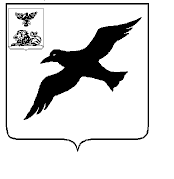  МУНИЦИПАЛЬНЫЙ СОВЕТ ГРАЙВОРОНСКОГО РАЙОНАР Е Ш Е Н И Е29 апреля 2015 года                                                                                         №149В соответствии с Федеральным законом от 6 октября 2003 года    №131-ФЗ «Об общих принципах организации местного самоуправления в Российской Федерации», Бюджетным кодексом Российской Федерации Муниципальный совет Грайворонского района  р е ш и л :1. Утвердить отчет об исполнении бюджета Грайворонского района      за  2014 год по доходам в сумме 816 783 тыс. рублей и по расходам в сумме-            887 500 тыс. рублей с превышением расходов над доходами (дефицит бюджета) в сумме 70 717 тыс. рублей со следующими показателями:- по источникам финансирования дефицита бюджета Грайворонского района за 2014 год  по кодам групп, подгрупп, статей, видов источников финансирования дефицитов бюджетов классификации операций сектора государственного управления, относящихся к источникам финансирования дефицитов бюджетов, согласно приложению 1 к настоящему решению;- по источникам финансирования дефицита бюджета Грайворонского района за 2014 год по кодам классификации источников финансирования дефицитов бюджетов согласно приложению 2 к настоящему решению;- по доходам бюджета Грайворонского района за 2014 год по кодам видов доходов, подвидов доходов, классификации операций сектора государственного управления, относящихся к доходам бюджета согласно приложению 3 к настоящему решению;- по доходам бюджета Грайворонского района за 2014 год по кодам классификации доходов бюджета согласно приложению 4 к настоящему решению;- по распределению бюджетных ассигнований бюджета Грайворонского района за 2014 год по разделам и подразделам, целевым статьям и видам расходов классификации расходов бюджета согласно приложению 5 к настоящему решению; - по ведомственной структуре расходов бюджета Грайворонского района за 2014 год согласно приложению 6 к настоящему решению;- по распределению межбюджетных трансфертов, предоставленных бюджетам городского и сельских поселений за 2014 год согласно приложению 7 к настоящему решению.2.  Опубликовать настоящее решение в газете «Родной край».Председатель Муниципального советаГрайворонского района						И.И.ОлейникРаспределение бюджетных ассигнований бюджета Грайворонского района за 2014 год по разделам и подразделам, целевым статьям и видам расходов классификации расходов бюджета(тыс. рублей)Ведомственная структура расходов бюджета Грайворонского района за 2014 год                                                  (тыс. руб)Распределение дотации бюджетам  поселений из районного фонда финансовой поддержки поселений за 2014 год.                                                                                                    (тыс.рублей)Распределение  межбюджетных трансфертов, передаваемых бюджетам поселений на государственную регистрацию актов гражданского состояния за 2014 год.                                                                  (тыс. рублей)Распределение межбюджетных, передаваемых трансфертов бюджетам городских и сельских поселений на осуществление полномочий по первичному воинскому учету на территориях, где отсутствуют военные комиссариаты, за 2014 год.                                                                                                    (тыс. рублей)Распределение субвенций бюджетам поселений на предоставление материальной помощи и иной помощи на погребение, в части возмещения услуг по погребению специализированной службе по вопросам похоронного дела на 2014 годОб  исполнении бюджета Грайворонского района за  2014 годПриложение   № 1к решению  Муниципального совета Грайворонского района  от 29 апреля  2015 года № 149Источники  финансирования дефицитаИсточники  финансирования дефицитаИсточники  финансирования дефицитабюджета Грайворонского района за 2014 год по кодам групп, подгрупп,бюджета Грайворонского района за 2014 год по кодам групп, подгрупп,бюджета Грайворонского района за 2014 год по кодам групп, подгрупп,статей, видов источников внутреннего финансированиястатей, видов источников внутреннего финансированиястатей, видов источников внутреннего финансированиядефицитов бюджетов, классификации операций сектора дефицитов бюджетов, классификации операций сектора дефицитов бюджетов, классификации операций сектора государственного управления, относящихся к источникамгосударственного управления, относящихся к источникамгосударственного управления, относящихся к источникамвнутреннего финансирования дефицитов бюджетоввнутреннего финансирования дефицитов бюджетоввнутреннего финансирования дефицитов бюджетов(тыс.руб.)Наименование показателяКод бюджетной классификацииКассовое исполнение123Источники финансирования дефицита бюджета - всего70 717Источники внутреннего финансирования дефицитов бюджетов01 00 00 00 00 0000 000-2 022Кредиты кредитных организаций в валюте  Российской Федерации01 02 00 00 00 0000 000-2 022Погашение кредитов, предоставленных кредитными организациями в  валюте Российской Федерации01 02 00 00 00 0000 800-2 022Погашение бюджетами муниципальных районов кредитов от кредитных организаций в валюте  Российской Федерации01 02 00 00 05 0000 810-2 022Изменение остатков средств01 00 00 00 00 0000 00072 739Изменение остатков средств на счетах по учету  средств бюджетов01 05 00 00 00 0000 00072 739Увеличение остатков средств бюджетов01 05 00 00 00 0000 500-816 783Увеличение прочих остатков средств бюджетов01 05 02 00 00 0000 500-816 783Увеличение прочих остатков денежных средств  бюджетов01 05 02 01 00 0000 510-816 783Увеличение прочих остатков денежных средств  бюджетов муниципальных районов01 05 02 01 05 0000 510-816 783Уменьшение остатков средств бюджетов01 05 00 00 00 0000 600889 522Уменьшение прочих остатков средств бюджетов01 05 02 00 00 0000 600889 522Уменьшение прочих остатков денежных средств  бюджетов01 05 02 01 00 0000 610889 522Уменьшение прочих остатков денежных средств  бюджетов муниципальных районов01 05 02 01 05 0000 610889 522Приложение   № 2к решению  Муниципального совета Грайворонского района  от 29 апреля  2015 года № 149Источники  финансирования Источники  финансирования Источники  финансирования Источники  финансирования Источники  финансирования дефицита бюджета Грайворонского района за 2014 год подефицита бюджета Грайворонского района за 2014 год подефицита бюджета Грайворонского района за 2014 год подефицита бюджета Грайворонского района за 2014 год подефицита бюджета Грайворонского района за 2014 год покодам классификации источников внутреннего кодам классификации источников внутреннего кодам классификации источников внутреннего кодам классификации источников внутреннего кодам классификации источников внутреннего финансирования дефицитов бюджетовфинансирования дефицитов бюджетовфинансирования дефицитов бюджетовфинансирования дефицитов бюджетовфинансирования дефицитов бюджетов(тыс. рублей)(тыс. рублей)(тыс. рублей)Наименование показателя    Код бюджетной классификации   Код бюджетной классификации   Код бюджетной классификации   Сумма   Наименование показателя    администратораадминистратораисточника внутреннегоСумма   Наименование показателя    источникаисточникафинансированияСумма   Наименование показателя    внутреннеговнутреннегодефицитаСумма   Наименование показателя    финансирования финансирования бюджета  Сумма   Наименование показателя    дефицитадефицитаГрайворонскогоСумма   Наименование показателя    бюджета бюджета районаСумма   Наименование показателя    ГрайворонскогоГрайворонскогоСумма   Наименование показателя    районарайонаСумма   12234Комитет финансов и налоговой политики администрации Грайворонского района86186170 717Кредиты кредитных организаций в валюте  Российской Федерации86186101 02 00 00 00 0000 000-2 022Погашение кредитов, предоставленных кредитными организациями в  валюте Российской Федерации86186101 02 00 00 00 0000 800-2 022Погашение бюджетами муниципальных районов кредитов от кредитных организаций в валюте  Российской Федерации86186101 02 00 00 05 0000 810-2 0221234Изменение остатков средств на счетах по учету  средств бюджета861 01 05 00 00 00 0000 00072 739Увеличение остатков средств бюджетов861 01 05 00 00 00 0000 500-816 783Увеличение прочих остатков средств бюджетов861 01 05 02 00 00 0000 500-816 783Увеличение прочих остатков денежных средств  бюджетов861 01 05 02 01 00 0000 510-816 783Увеличение прочих остатков денежных средств  бюджетов муниципальных районов861 01 05 02 01 05 0000 510-816 783Уменьшение остатков средств бюджетов861 01 05 00 00 00 0000 600889 522Уменьшение прочих остатков средств бюджетов861 01 05 02 00 00 0000 600889 522Уменьшение прочих остатков денежных средств  бюджетов861 01 05 02 01 00 0000 610889 522Уменьшение прочих остатков денежных средств  бюджетов муниципальных районов86101 05 02 01 05 0000 610889 522Приложение   № 3к решению  Муниципального совета Грайворонского района  от 29 апреля  2015 года № 149ДоходыДоходыДоходыбюджета Грайворонского района за 2014 год по кодам видов доходов, бюджета Грайворонского района за 2014 год по кодам видов доходов, бюджета Грайворонского района за 2014 год по кодам видов доходов, подвидов доходов, классификации операций сектора государственногоподвидов доходов, классификации операций сектора государственногоподвидов доходов, классификации операций сектора государственного управления, относящихся к доходам бюджета управления, относящихся к доходам бюджета управления, относящихся к доходам бюджета(тыс.руб.)Наименование показателяКод бюджетной классификацииКассовое исполнение123Доходы бюджета - Всего816 783НАЛОГОВЫЕ И НЕНАЛОГОВЫЕ ДОХОДЫ1 00 00000 00 0000 000225 405НАЛОГИ НА ПРИБЫЛЬ, ДОХОДЫ1 01 00000 00 0000 000203 328Налог на доходы физических лиц1 01 02000 01 0000 110203 328Налог на доходы физических лиц с доходов, источником которых является налоговый агент, за исключением доходов, в отношении которых исчисление и уплата налога осуществляются в соответствии со статьями 227, 227.1 и 228 Налогового кодекса Российской Федерации1 01 02010 01 0000 110201 414Налог на доходы физических лиц с доходов, полученных от осуществления деятельности физическими лицами, зарегистрированными в качестве индивидуальных предпринимателей, нотариусов, занимающихся частной практикой, адвокатов, учредивших адвокатские кабинеты и других лиц, занимающихся частной практикой в соответствии со статьей 227 Налогового кодекса Российской Федерации1 01 02020 01 0000 110885Налог на доходы физических лиц с доходов, полученных физическими лицами в соответствии со статьей 228 Налогового Кодекса Российской Федерации1 01 02030 01 0000 110545Налог на доходы физических лиц в виде фиксированных авансовых платежей с доходов, полученных физическими лицами, являющимися иностранными гражданами, осуществляющими трудовую деятельность по найму у физических лиц на основании патента в соответствии со статьей 227.1 Налогового кодекса Российской Федерации1 01 02040 01 0000 110484123НАЛОГИ НА ТОВАРЫ (РАБОТЫ, УСЛУГИ), РЕАЛИЗУЕМЫЕ НА ТЕРРИТОРИИ РОССИЙСКОЙ ФЕДЕРАЦИИ1 03 00000 00 0000 0001 019Акцизы по подакцизным товарам (продукции), производимым на территории Российской Федерации1 03 02000 01 0000 1101 019Доходы от уплаты акцизов на дизельное топливо, подлежащие распределению между бюджетами субъектов Российской Федерации и местными бюджетами с учетом установленных дифференцированных нормативов отчислений в местные бюджеты1 03 02230 01 0000 110384Доходы от уплаты акцизов на моторные масла для дизельных и (или) карбюраторных (инжекторных) двигателей, подлежащие распределению между бюджетами субъектов Российской Федерации и местными бюджетами с учетом установленных дифференцированных нормативов отчислений в местные бюджеты1 03 02240 01 0000 1109Доходы от уплаты акцизов на автомобильный бензин, подлежащие распределению между бюджетами субъектов Российской Федерации и местными бюджетами с учетом установленных дифференцированных нормативов отчислений в местные бюджеты1 03 02250 01 0000 110659Доходы от уплаты акцизов на прямогонный бензин, подлежащие распределению между бюджетами субъектов Российской Федерации и местными бюджетами с учетом установленных дифференцированных нормативов отчислений в местные бюджеты1 03 02260 01 0000 110-33НАЛОГИ НА СОВОКУПНЫЙ ДОХОД1 05 00000 00 0000 0007 867Единый налог на вмененный доход для отдельных видов деятельности1 05 02000 02 0000 1107 115Единый налог на вмененный доход для отдельных видов деятельности1 05 02010 02 0000 1107 122Единый налог на вмененный доход для отдельных видов деятельности (за налоговые периоды, истекшие до 1 января 2011 года)1 05 02020 02 0000 110-7Единый сельскохозяйственный налог1 05 03000 01 0000 110750Единый сельскохозяйственный налог1 05 03010 01 0000 110750Налог, взимаемый в связи с применением патентной системы налогообложения1 05 04000 02 0000 1102Налог, взимаемый в связи с применением патентной системы налогообложения, зачисляемый в бюджеты городских округов1 05 04010 02 0000 1102123ГОСУДАРСТВЕННАЯ ПОШЛИНА1 08 00000 00 0000 0001 715Государственная пошлина по делам, рассматриваемым в судах общей юрисдикции, мировыми судьями1 08 03000 01 0000 1101 715 Государственная пошлина по делам, рассматриваемым в судах общей юрисдикции, мировыми судьями (за исключением Верховного Суда Российской Федерации)1 08 03010 01 0000 1101 715ЗАДОЛЖЕННОСТЬ И ПЕРЕРАСЧЕТЫ ПО ОТМЕНЕННЫМ НАЛОГАМ, СБОРАМ И ИНЫМ ОБЯЗАТЕЛЬНЫМ ПЛАТЕЖАМ1 09 00000 00 0000 00012Прочие налоги и сборы (по отмененным местным налогам и сборам)1 09 07000 00 0000 1101Прочие местные налоги и сборы1 09 07050 00 0000 1101Прочие местные налоги и сборы, мобилизуемые на территориях муниципальных районов1 09 07053 05 0000 1101Налог, взимаемый в виде стоимости патента в связи с применением упрощенной системы налогообложения1 09 11000 02 0000 11011Налог, взимаемый в виде стоимости патента в связи с применением упрощенной системы налогообложения1 09 11010 02 0000 11011ДОХОДЫ ОТ ИСПОЛЬЗОВАНИЯ ИМУЩЕСТВА, НАХОДЯЩЕГОСЯ В ГОСУДАРСТВЕННОЙ И МУНИЦИПАЛЬНОЙ СОБСТВЕННОСТИ1 11 00000 00 0000 0003 247Доходы, получаемые в виде арендной либо иной платы за передачу в возмездное пользование государственного и муниципального имущества (за исключением имущества бюджетных и автономных учреждений, а также имущества государственных и муниципальных унитарных предприятий, в том числе казенных)1 11 05000 00 0000 1203 223Доходы, получаемые в виде арендной платы за земельные участки, государственная собственность на которые не разграничена, а также средства от продажи права на заключение договоров аренды указанных земельных участков1 11 05010 00 0000 1202 076123Доходы, получаемые в виде арендной платы за земельные участки, государственная собственность на которые не разграничена и которые расположены в границах поселений, а также средства от продажи права на заключение договоров аренды указанных земельных участков1 11 05013 10 0000 1202 076Доходы от сдачи в аренду имущества, находящегося в оперативном управлении органов государственной власти, органов местного самоуправления, государственных внебюджетных фондов и созданных ими учреждений (за исключением имущества бюджетных и автономных учреждений)1 11 05030 00 0000 1201 147Доходы от сдачи в аренду имущества, находящегося в оперативном управлении органов управления муниципальных районов и созданных ими учреждений (за исключением имущества муниципальных бюджетных и автономных учреждений)1 11 05035 05 0000 1201 147Платежи от государственных и муниципальных унитарных предприятий1 11 07000 00 0000 12024Доходы от перечисления части прибыли государственных и муниципальных унитарных предприятий, остающейся после уплаты налогов и обязательных платежей1 11 07010 00 0000 12024Доходы от перечисления части прибыли, остающейся после уплаты налогов и иных обязательных платежей муниципальных унитарных предприятий, созданных муниципальными районами1 11 07015 05 0000 12024ПЛАТЕЖИ ПРИ ПОЛЬЗОВАНИИ ПРИРОДНЫМИ РЕСУРСАМИ1 12 00000 00 0000 000467Плата за негативное воздействие на окружающую среду1 12 01000 01 0000 120467Плата за выбросы загрязняющих веществ в атмосферный воздух стационарными объектами1 12 01010 01 0000 12058Плата за выбросы загрязняющих веществ в атмосферный воздух передвижными объектами1 12 01020 01 0000 12019Плата за сбросы загрязняющих веществ в водные объекты1 12 01030 01 0000 12074Плата за размещение отходов производства и потребления1 12 01040 01 0000 120316ДОХОДЫ ОТ ОКАЗАНИЯ ПЛАТНЫХ УСЛУГ И КОМПЕНСАЦИИ ЗАТРАТ ГОСУДАРСТВА1 13 00000 00 0000 0002 834Доходы от оказания платных услуг (работ)1 13 01000 00 0000 1302 533123Прочие доходы от оказания платных услуг (работ)1 13 01990 00 0000 1302 533Прочие доходы от оказания платных услуг (работ) получателями средств бюджетов муниципальных районов1 13 01995 05 0000 1302 534Доходы от компенсации затрат государства1 13 02000 00 0000 130301Прочие доходы от компенсации затрат государства1 13 02990 00 0000 130301Прочие доходы от компенсации затрат бюджетов муниципальных районов1 13 02995 05 0000 130301ДОХОДЫ ОТ ПРОДАЖИ МАТЕРИАЛЬНЫХ И НЕМАТЕРИАЛЬНЫХ АКТИВОВ1 14 00000 00 0000 0001 922Доходы от реализации имущества, находящегося в государственной и муниципальной собственности (за исключением имущества бюджетных и автономных учреждений, а также имущества государственных и муниципальных унитарных предприятий, в том числе казенных)1 14 02000 00 0000 000285Доходы от реализации имущества, находящегося в собственности муниципальных районов (за исключением имущества муниципальных бюджетных и автономных учреждений, а также имущества муниципальных унитарных предприятий, в том числе казенных), в части реализации основных средств по указанному имуществу1 14 02050 05 0000 410285Доходы от реализации имущества, находящегося в оперативном управлении учреждений, находящихся в ведении органов управления муниципальных районов (за исключением имущества муниципальных бюджетных и автономных учреждений), в части реализации основных средств по указанному имуществу1 14 02052 05 0000 410285 Доходы    от    продажи    земельных    участков, находящихся в государственной и муниципальной собственности (за исключением земельных участков бюджетных и автономных учреждений)1 14 06000 00 0000 4301 637 Доходы     от    продажи    земельных    участков,                              государственная  собственность  на   которые не  разграничена1 14 06010 00 0000 4301 637123Доходы от продажи земельных участков, государственная собственность на которые не разграничена и которые расположены в границах поселений1 14 06013 10 0000 4301 637ШТРАФЫ, САНКЦИИ, ВОЗМЕЩЕНИЕ УЩЕРБА1 16 00000 00 0000 0002 971Денежные взыскания (штрафы) за нарушение законодательства о налогах и сборах1 16 03000 00 0000 14058Денежные взыскания (штрафы) за нарушение законодательства о налогах и сборах, предусмотренные статьями 116, 118, 1191, пунктами 1 и 2 статьи 120, статьями 125, 126, 128, 129, 1291, 132, 133, 134, 135, 1351 Налогового кодекса Российской Федерации, а также штрафы, взыскание которых осуществляется на основании ранее действовавшей статьи 117 Налогового кодекса Российской Федерации1 16 03010 01 0000 14034Денежные взыскания (штрафы) за административные правонарушения в области налогов и сборов, предусмотренные Кодексом Российской Федерации об административных правонарушениях1 16 03030 01 0000 14024Денежные взыскания (штрафы) за нарушение законодательства о применении контрольно-кассовой техники при осуществлении наличных денежных расчетов и (или) расчетов с использованием платежных карт1 16 06000 01 0000 14036Денежные взыскания (штрафы) за административные правонарушения в области государственного регулирования производства и оборота этилового спирта, алкогольной, спиртосодержащей и табачной продукции1 16 08000 01 0000 14064Денежные взыскания (штрафы) за административные правонарушения в области государственного регулирования производства и оборота этилового спирта, алкогольной, спиртосодержащей продукции1 16 08010 01 0000 14064Денежные взыскания (штрафы) и иные суммы, взыскиваемые с лиц, виновных в совершении преступлений, и в возмещение ущерба имуществу1 16 21000 00 0000 14038123Денежные взыскания (штрафы) и иные суммы, взыскиваемые с лиц, виновных в совершении преступлений, и в возмещение ущерба имуществу, зачисляемые в бюджеты муниципальных районов1 16 21050 05 0000 14038Денежные взыскания (штрафы) за нарушение законодательства Российской Федерации о недрах, об особо охраняемых природных территориях, об охране и использовании животного мира, об экологической экспертизе, в области охраны окружающей среды, земельного законодательства, лесного законодательства, водного законодательства1 16 25000 00 0000 140570Денежные взыскания (штрафы) за нарушение законодательства Российской Федерации об охране и использовании животного мира1 16 25030 01 0000 14018Денежные взыскания (штрафы) за нарушение законодательства в области охраны окружающей среды1 16 25050 01 0000 140540Денежные взыскания (штрафы) за нарушение земельного законодательства1 16 25060 01 0000 14012Денежные взыскания (штрафы) за нарушение законодательства в области обеспечения санитарно-эпидемиологического благополучия человека и законодательства в сфере защиты прав потребителей1 16 28000 01 0000 140140Денежные взыскания (штрафы) за правонарушения в области дорожного движения1 16 30000 01 0000 140607Прочие денежные взыскания (штрафы) за правонарушения в области дорожного движения1 16 30030 01 0000 140607Денежные взыскания (штрафы) за нарушение законодательства Российской Федерации о контрактной системе в сфере закупок товаров, работ, услуг для обеспечения государственных и муниципальных нужд1 16 33000 00 0000 14015Денежные взыскания (штрафы) за нарушение законодательства Российской Федерации о контрактной системе в сфере закупок товаров, работ, услуг для обеспечения государственных и муниципальных нужд для нужд муниципальных районов1 16 33050 05 0000 14015123Денежные взыскания (штрафы) за нарушение законодательства Российской Федерации об административных правонарушениях, предусмотренные статьей 20.25 Кодекса Российской Федерации об административных правонарушениях1 16 43000 01 0000 140460Прочие поступления от денежных взысканий (штрафов) и иных сумм в возмещение ущерба1 16 90000 00 0000 140983Прочие поступления от денежных взысканий (штрафов) и иных сумм в возмещение ущерба, зачисляемые в бюджеты муниципальных районов1 16 90050 05 0000 140983ПРОЧИЕ НЕНАЛОГОВЫЕ ДОХОДЫ1 17 00000 00 0000 00023Прочие неналоговые доходы1 17 05000 00 0000 18023Прочие неналоговые доходы бюджетов муниципальных районов1 17 05050 05 0000 18023БЕЗВОЗМЕЗДНЫЕ ПОСТУПЛЕНИЯ2 00 00000 00 0000 000591 378БЕЗВОЗМЕЗДНЫЕ ПОСТУПЛЕНИЯ ОТ ДРУГИХ БЮДЖЕТОВ БЮДЖЕТНОЙ СИСТЕМЫ РОССИЙСКОЙ ФЕДЕРАЦИИ2 02 00000 00 0000 000586 176Дотации бюджетам субъектов Российской Федерации и муниципальных образований2 02 01000 00 0000 15161 589Дотации на выравнивание бюджетной обеспеченности2 02 01001 00 0000 15160 439Дотации бюджетам муниципальных районов на выравнивание бюджетной обеспеченности2 02 01001 05 0000 15160 439Дотации бюджетам на поощрение достижения наилучших показателей деятельности органов исполнительной власти субъектов Российской Федерации и органов местного самоуправления2 02 01009 00 0000 1511 150Дотации бюджетам муниципальных районов на поощрение достижения наилучших показателей деятельности органов местного самоуправления2 02 01009 05 0000 1511 150Субсидии бюджетам субъектов Российской Федерации и муниципальных образований (межбюджетные субсидии)2 02 02000 00 0000 15162 112Субсидии бюджетам на реализацию федеральных целевых программ2 02 02051 00 0000 1515 112Субсидии бюджетам муниципальных районов на реализацию федеральных целевых программ2 02 02051 05 0000 1515 112Субсидии бюджетам на софинансирование капитальных вложений в объекты государственной (муниципальной) собственности2 02 02077 00 0000 15119 641123Субсидии бюджетам муниципальных районов на софинансирование капитальных вложений в объекты муниципальной собственности2 02 02077 05 0000 15119 641Субсидии бюджетам муниципальных образований  на обеспечение мероприятий по капитальному  ремонту многоквартирных домов, переселению граждан из аварийного жилищного фонда и модернизации систем коммунальной инфраструктуры за счет средств бюджетов2 02 02089 00 0000 15114 337Субсидии бюджетам муниципальных районов на обеспечение мероприятий по капитальному ремонту многоквартирных домов, переселению граждан из аварийного жилищного фонда и модернизации систем коммунальной инфраструктуры за счет средств бюджетов2 02 02089 05 0000 15114 337Субсидии бюджетам муниципальных районов на обеспечение мероприятий по переселению граждан из аварийного жилищного фонда за счет средств бюджетов2 02 02089 05 0002 15114 337Субсидии бюджетам на модернизацию региональных систем дошкольного образования2 02 02204 00 0000 15112 825Субсидии бюджетам муниципальных районов на модернизацию региональных систем дошкольного образования2 02 02204 05 0000 15112 825Прочие субсидии2 02 02999 00 0000 15110 197Прочие субсидии бюджетам муниципальных районов2 02 02999 05 0000 15110 197Субвенции бюджетам субъектов Российской Федерации и муниципальных образований2 02 03000 00 0000 151447 906Субвенции бюджетам на оплату жилищно-коммунальных услуг отдельным категориям граждан2 02 03001 00 0000 15118 554Субвенции бюджетам муниципальных районов на оплату жилищно-коммунальных услуг отдельным категориям граждан2 02 03001 05 0000 15118 554Субвенции бюджетам на государственную регистрацию актов гражданского состояния2 02 03003 00 0000 1511 273Субвенции бюджетам муниципальных районов на государственную регистрацию актов гражданского состояния2 02 03003 05 0000 1511 273Субвенции бюджетам на обеспечение мер социальной поддержки для лиц, награжденных знаком "Почетный донор СССР", "Почетный донор России"2 02 03004 00 0000 1511 226123Субвенции бюджетам муниципальных районов на обеспечение мер социальной поддержки для лиц, награжденных знаком "Почетный донор СССР", "Почетный донор России"2 02 03004 05 0000 1511 226Субвенции бюджетам на выплаты инвалидам компенсаций страховых премий по договорам обязательного страхования гражданской ответственности владельцев транспортных средств2 02 03012 00 0000 1511Субвенции бюджетам муниципальных районов на выплаты инвалидам компенсаций страховых премий по договорам обязательного страхования гражданской ответственности владельцев транспортных средств2 02 03012 05 0000 1511Субвенции бюджетам на осуществление первичного воинского учета на территориях, где отсутствуют военные комиссариаты2 02 03015 00 0000 1511 086Субвенции бюджетам муниципальных районов на осуществление первичного воинского учета на территориях, где отсутствуют военные комиссариаты2 02 03015 05 0000 1511 086Субвенции бюджетам на выплату единовременного пособия при всех формах устройства детей, лишенных родительского попечения, в семью2 02 03020 00 0000 15195Субвенции бюджетам муниципальных районов на выплату единовременного пособия при всех формах устройства детей, лишенных родительского попечения, в семью2 02 03020 05 0000 15195Субвенции бюджетам муниципальных образований на ежемесячное денежное вознаграждение за классное руководство2 02 03021 00 0000 1512 171Субвенции бюджетам муниципальных районов на ежемесячное денежное вознаграждение за классное руководство2 02 03021 05 0000 1512 171Субвенции бюджетам муниципальных образований на предоставление гражданам субсидий на оплату жилого помещения и коммунальных услуг2 02 03022 00 0000 1511 739Субвенции бюджетам муниципальных районов на предоставление гражданам субсидий на оплату жилого помещения и коммунальных услуг2 02 03022 05 0000 1511 739Субвенции местным бюджетам на выполнение передаваемых полномочий субъектов Российской Федерации2 02 03024 00 0000 151378 890123Субвенции бюджетам муниципальных районов на выполнение передаваемых полномочий субъектов Российской Федерации2 02 03024 05 0000 151378 890Субвенции бюджетам муниципальных образований на содержание ребенка в семье опекуна и приемной семье, а также вознаграждение, причитающееся приемному родителю2 02 03027 00 0000 1515 126Субвенции бюджетам муниципальных районов на содержание ребенка в семье опекуна и приемной семье, а также вознаграждение, причитающееся приемному родителю2 02 03027 05 0000 1515 126Субвенции бюджетам муниципальных образований на компенсацию части родительской платы за содержание ребенка в государственных и муниципальных образовательных учреждениях, реализующих основную общеобразовательную программу дошкольного образования2 02 03029 00 0000 1513 131Субвенции бюджетам муниципальных районов на компенсацию части родительской платы за содержание ребенка в муниципальных образовательных учреждениях, реализующих основную общеобразовательную программу дошкольного образования2 02 03029 05 0000 1513 131Субвенции бюджетам муниципальных образований на оздоровление детей2 02 03033 00 0000 151407Субвенции бюджетам муниципальных районов на оздоровление детей2 02 03033 05 0000 151407Субвенции бюджетам на обеспечение жильем отдельных категорий граждан, установленных Федеральным законом от 12 января 1995 года № 5-ФЗ "О ветеранах", в соответствии с Указом Президента Российской Федерации от 7 мая 2008 года № 714 "Об обеспечении жильем ветеранов Великой Отечественной войны 1941 - 1945 годов"2 02 03069 00 0000 1517 917Субвенции бюджетам муниципальных районов на обеспечение жильем отдельных категорий граждан, установленных Федеральным законом от 12 января 1995 года № 5-ФЗ "О ветеранах", в соответствии с Указом Президента Российской Федерации от 7 мая 2008 года № 714 "Об обеспечении жильем ветеранов Великой Отечественной войны 1941 - 1945 годов"2 02 03069 05 0000 1517 917123Субвенции бюджетам муниципальных образований на осуществление ежемесячной денежной выплаты, назначаемой в случае рождения третьего ребенка или последующих детей до достижения ребенком возраста трех лет2 02 03090 00 0000 1515 109Субвенции бюджетам муниципальных районов на осуществление ежемесячной денежной выплаты, назначаемой в случае рождения третьего ребенка или последующих детей до достижения ребенком возраста трех лет2 02 03090 05 0000 1515 109Субвенции бюджетам муниципальных образований на возмещение части процентной ставки по долгосрочным, среднесрочным и краткосрочным кредитам, взятым малыми формами хозяйствования2 02 03115 00 0000 1514 375Субвенции бюджетам муниципальных районов на возмещение части процентной ставки по долгосрочным, среднесрочным и краткосрочным кредитам, взятым малыми формами хозяйствования2 02 03115 05 0000 1514 375Субвенции бюджетам муниципальных образований на обеспечение предоставления жилых помещений детям-сиротам и детям, оставшимся без попечения родителей, лицам из  их числа по договорам найма специализированных жилых помещений2 02 03119 00 0000 1516 086Субвенции бюджетам муниципальных районов на обеспечение предоставления жилых помещений детям-сиротам и детям, оставшимся без попечения родителей, лицам из  их числа по договорам найма специализированных жилых помещений2 02 03119 05 0000 1516 086Субвенции бюджетам на выплату государственных пособий лицам, не подлежащим обязательному социальному страхованию на случай временной нетрудоспособности и в связи с материнством, и лицам, уволенным в связи с ликвидацией организаций (прекращением деятельности, полномочий физическими лицами)2 02 03122 00 0000 15110 720Субвенции бюджетам муниципальных районов на выплату государственных пособий лицам, не подлежащим обязательному социальному страхованию на случай временной нетрудоспособности и в связи с материнством, и лицам, уволенным в связи с ликвидацией организаций (прекращением деятельности, полномочий физическими лицами)2 02 03122 05 0000 15110 720Иные межбюджетные трансферты2 02 04000 00 0000 15114 569123Межбюджетные трансферты, передаваемые бюджетам для компенсации дополнительных расходов, возникших в результате решений, принятых органами власти другого уровня2 02 04012 00 0000 15120Межбюджетные трансферты, передаваемые бюджетам муниципальных районов для компенсации дополнительных расходов, возникших в результате решений, принятых органами власти другого уровня2 02 04012 05 0000 15120Межбюджетные трансферты, передаваемые бюджетам муниципальных образований на осуществление части полномочий по решению вопросов местного значения в соответствии с заключенными соглашениями2 02 04014 00 0000 1517 753Межбюджетные трансферты, передаваемые бюджетам муниципальных районов из бюджетов поселений на осуществление части полномочий по решению вопросов местного значения в соответствии с заключенными соглашениями2 02 04014 05 0000 1517 753Межбюджетные трансферты, передаваемые бюджетам на подключение общедоступных библиотек Российской Федерации к сети Интернет и развитие системы библиотечного дела с учетом задачи расширения информационных технологий и оцифровки2 02 04041 00 0000 15156Межбюджетные трансферты, передаваемые бюджетам муниципальных районов, на подключение общедоступных библиотек Российской Федерации к сети Интернет и развитие системы библиотечного дела с учетом задачи расширения информационных технологий и оцифровки2 02 04041 05 0000 15156Межбюджетные трансферты, передаваемые бюджетам на государственную поддержку муниципальных учреждений культуры, находящихся на территориях сельских поселений2 02 04052 00 0000 151100Межбюджетные трансферты, передаваемые бюджетам муниципальных районов  на государственную поддержку муниципальных учреждений культуры, находящихся на территориях сельских поселений2 02 04052 05 0000 151100Межбюджетные трансферты, передаваемые бюджетам на государственную поддержку лучших работников муниципальных учреждений культуры, находящихся на территориях сельских поселений2 02 04053 00 0000 15150123Межбюджетные трансферты, передаваемые бюджетам муниципальных районов  на государственную поддержку лучших работников муниципальных учреждений культуры, находящихся на территориях сельских поселений2 02 04053 05 0000 15150Межбюджетные трансферты, передаваемые бюджетам на государственную поддержку (грант) комплексного развития региональных и муниципальных учреждений культуры2 02 04070 00 0000 151870Межбюджетные трансферты, передаваемые бюджетам муниципальных районов на государственную поддержку (грант) комплексного развития региональных и муниципальных учреждений культуры2 02 04070 05 0000 151870Межбюджетные трансферты, передаваемые бюджетам на финансовое обеспечение мероприятий по временному социально-бытовому обустройству лиц, вынужденно покинувших территорию Украины и находящихся в пунктах временного размещения2 02 04081 00 0000 1513 578Межбюджетные трансферты, передаваемые бюджетам муниципальных районов на финансовое обеспечение мероприятий по временному социально-бытовому обустройству лиц, вынужденно покинувших территорию Украины и находящихся в пунктах временного размещения2 02 04081 05 0000 1513 578Прочие межбюджетные трансферты, передаваемые бюджетам2 02 04999 00 0000 1512 142Прочие межбюджетные трансферты, передаваемые бюджетам муниципальных районов2 02 04999 05 0000 1512 142ПРОЧИЕ БЕЗВОЗМЕЗДНЫЕ ПОСТУПЛЕНИЯ2 07 00000 00 0000 1807 303Прочие безвозмездные поступления в бюджеты муниципальных районов2 07 05000 05 0000 1807 303Безвозмездные поступления от физических и юридических лиц на финансовое обеспечение дорожной деятельности, в том числе добровольных пожертвований, в отношении автомобильных дорог общего пользования местного значения муниципальных районов2 07 05010 05 0000 180772Прочие безвозмездные поступления в бюджеты муниципальных районов2 07 05030 05 0000 1806 531123ВОЗВРАТ ОСТАТКОВ СУБСИДИЙ, СУБВЕНЦИЙ И ИНЫХ МЕЖБЮДЖЕТНЫХ ТРАНСФЕРТОВ, ИМЕЮЩИХ ЦЕЛЕВОЕ НАЗНАЧЕНИЕ, ПРОШЛЫХ ЛЕТ2 19 00000 00 0000 000-2 101Возврат остатков субсидий, субвенций и иных межбюджетных трансфертов, имеющих целевое назначение, прошлых лет из бюджетов муниципальных районов2 19 05000 05 0000 151-2 101Приложение   № 4к решению  Муниципального совета Грайворонского района  от 29 апреля  2015 года № 149Доходы бюджета Грайворонского района за 2014 годДоходы бюджета Грайворонского района за 2014 годДоходы бюджета Грайворонского района за 2014 годДоходы бюджета Грайворонского района за 2014 годпо кодам классификации доходов бюджетовпо кодам классификации доходов бюджетовпо кодам классификации доходов бюджетовпо кодам классификации доходов бюджетов(тыс. рублей)(тыс. рублей)Наименование показателя    Код бюджетной классификации  Код бюджетной классификации  Кассовое исполнениеНаименование показателя    адми-доходов Кассовое исполнениеНаименование показателя    нистра-бюджета        Кассовое исполнениеНаименование показателя    тора  Грайворонского Кассовое исполнениеНаименование показателя    поступ-районаКассовое исполнениеНаименование показателя    лений Кассовое исполнение1234ИТОГО ДОХОДОВ                  816 783Управление Федеральной службы по надзору в сфере природопользования по Белгородской области         048467Плата за негативное воздействие на окружающую среду048 1 12 01000 01 0000 120467Плата за выбросы загрязняющих веществ в атмосферный воздух стационарными объектами0481 12 01010 01 0000 12058Плата за выбросы загрязняющих веществ в атмосферный воздух передвижными объектами0481 12 01020 01 0000 12019Плата за сбросы загрязняющих веществ в водные объекты0481 12 01030 01 0000 12074Плата за размещение отходов производства и потребления0481 12 01040 01 0000 120316Федеральное казначейство1001 0191234Акцизы по подакцизным товарам (продукции), производимым на территории Российской Федерации1001 03 02000 01 0000 1101 019Доходы от уплаты акцизов на дизельное топливо, подлежащие распределению между бюджетами субъектов Российской Федерации и местными бюджетами с учетом установленных дифференцированных нормативов отчислений в местные бюджеты1001 03 02230 01 0000 110384Доходы от уплаты акцизов на моторные масла для дизельных и (или) карбюраторных (инжекторных) двигателей, подлежащие распределению между бюджетами субъектов Российской Федерации и местными бюджетами с учетом установленных дифференцированных нормативов отчислений в местные бюджеты1001 03 02240 01 0000 1109Доходы от уплаты акцизов на автомобильный бензин, подлежащие распределению между бюджетами субъектов Российской Федерации и местными бюджетами с учетом установленных дифференцированных нормативов отчислений в местные бюджеты1001 03 02250 01 0000 110659Доходы от уплаты акцизов на прямогонный бензин, подлежащие распределению между бюджетами субъектов Российской Федерации и местными бюджетами с учетом установленных дифференцированных нормативов отчислений в местные бюджеты1001 03 02260 01 0000 110-33Управление Федеральной службы по надзору в сфере защиты прав потребителей и благополучия человека по Белгородской области141140Денежные взыскания (штрафы) за нарушение законодательства в области обеспечения санитарно-эпидемиологического благополучия человека и законодательства в сфере защиты прав потребителей1411 16 28000 01 0000 1401401234Федеральная служба по труду и занятости1501Прочие поступления от денежных взысканий (штрафов) и иных сумм в возмещение ущерба1501 16 90000 00 0000 1401Прочие поступления от денежных взысканий (штрафов) и иных сумм в возмещение ущерба, зачисляемые в бюджеты муниципальных районов1501 16 90050 05 0000 1401Федеральная антимонопольная служба16115Денежные взыскания (штрафы) за нарушение законодательства Российской Федерации о контрактной системе в сфере закупок товаров, работ, услуг для обеспечения государственных и муниципальных нужд1611 16 33000 00 0000 14015Денежные взыскания (штрафы) за нарушение законодательства Российской Федерации о контрактной системе в сфере закупок товаров, работ, услуг для обеспечения государственных и муниципальных нужд для нужд муниципальных районов1611 16 33050 05 0000 14015Межрайонная инспекция ФНС России № 5 по Белгородской области182213 016Налог на доходы физических лиц1821 01 02000 01 0000 110203 328Налог на доходы физических лиц с доходов, источником которых является налоговый агент, за исключением доходов, в отношении которых исчисление и уплата налога осуществляются в соответствии со статьями 227, 227.1 и 228 Налогового кодекса Российской Федерации1821 01 02010 01 0000 110201 414Налог на доходы физических лиц с доходов, полученных от осуществления деятельности физическими лицами, зарегистрированными в качестве индивидуальных предпринимателей, нотариусов, занимающихся частной практикой, адвокатов, учредивших адвокатские кабинеты и других лиц, занимающихся частной практикой в соответствии со статьей 227 Налогового кодекса Российской Федерации1821 01 02020 01 0000 1108851234Налог на доходы физических лиц с доходов, полученных физическими лицами в соответствии со статьей 228 Налогового Кодекса Российской Федерации1821 01 02030 01 0000 110545Налог на доходы физических лиц в виде фиксированных авансовых платежей с доходов, полученных физическими лицами, являющимися иностранными гражданами, осуществляющими трудовую деятельность по найму у физических лиц на основании патента в соответствии со статьей 227.1 Налогового кодекса Российской Федерации1821 01 02040 01 0000 110484Единый налог на вмененный доход для отдельных видов деятельности1821 05 02000 02 0000 1107 115Единый налог на вмененный доход для отдельных видов деятельности1821 05 02010 02 0000 1107 122Единый налог на вмененный доход для отдельных видов деятельности (за налоговые периоды, истекшие до 1 января 2011 года)1821 05 02020 02 0000 110-7Единый сельскохозяйственный налог1821 05 03000 01 0000 110750Единый сельскохозяйственный налог1821 05 03010 01 0000 110750Налог, взимаемый в связи с применением патентной системы налогообложения1821 05 04000 02 0000 1102Налог, взимаемый в связи с применением патентной системы налогообложения, зачисляемый в бюджеты городских округов1821 05 04010 02 0000 1102Государственная пошлина по делам, рассматриваемым в судах общей юрисдикции, мировыми судьями1821 08 03000 01 0000 1101 715 Государственная пошлина по делам, рассматриваемым в судах общей юрисдикции, мировыми судьями (за исключением Верховного Суда Российской Федерации)1821 08 03010 01 0000 1101 715Задолженность и перерасчеты по отмененным налогам, сборам и иным обязательным платежам182 1 09 00000 00 0000 00012Прочие налоги и сборы (по отмененным местным налогам и сборам)1821 09 07000 00 0000 1101Прочие местные налоги и сборы1821 09 07050 00 0000 11011234Прочие местные налоги и сборы, мобилизуемые на территориях муниципальных районов1821 09 07053 05 0000 1101Налог, взимаемый в виде стоимости патента в связи с применением упрощенной системы налогообложения1821 09 11000 00 0000 11011Налог, взимаемый в виде стоимости патента в связи с применением упрощенной системы налогообложения1821 09 11010 02 0000 11011Денежные взыскания (штрафы) за нарушение законодательства о налогах и сборах1821 16 03000 00 0000 14094Денежные взыскания (штрафы) за нарушение законодательства о налогах и сборах, предусмотренные статьями 116, 118, 1191, пунктами 1 и 2 статьи 120, статьями 125, 126, 128, 129, 1291, 132, 133, 134, 135, 1351 Налогового кодекса Российской Федерации, а также штрафы, взыскание которых осуществляется на основании ранее действовавшей статьи 117 Налогового кодекса Российской Федерации1821 16 03010 01 0000 14034Денежные взыскания (штрафы) за административные правонарушения в области налогов и сборов, предусмотренные Кодексом Российской Федерации об административных правонарушениях1821 16 03030 01 0000 14024Денежные взыскания (штрафы) за нарушение законодательства о применении контрольно-кассовой техники при осуществлении наличных денежных расчетов и (или) расчетов с использованием платежных карт1821 16 06000 01 0000 14036Отделение внутренних дел по Грайворонскому району1881 879Денежные взыскания (штрафы) за административные правонарушения в области государственного регулирования производства и оборота этилового спирта, алкогольной, спиртосодержащей и табачной продукции1881 16 08000 01 0000 14064Денежные взыскания (штрафы) за правонарушения в области дорожного движения1881 16 30000 01 0000 140607Прочие денежные взыскания (штрафы) за правонарушения в области дорожного движения1881 16 30030 01 0000 1406071234Денежные взыскания (штрафы) за нарушение законодательства Российской Федерации об административных правонарушениях, предусмотренные статьей 20.25 Кодекса Российской Федерации об административных правонарушениях1881 16 43000 01 0000 140449Прочие поступления от денежных взысканий (штрафов) и иных сумм в возмещение ущерба188 1 16 90000 00 0000 140759Прочие поступления от денежных взысканий (штрафов) и иных сумм в возмещение ущерба, зачисляемые в бюджеты муниципальных районов188 1 16 90050 05 0000 140759Управление Федеральной миграционной службы по Белгородской области19286Денежные взыскания (штрафы) за нарушение законодательства Российской Федерации об административных правонарушениях, предусмотренные статьей 20.25 Кодекса Российской Федерации об административных правонарушениях1921 16 43000 01 0000 14011Прочие поступления от денежных взысканий (штрафов) и иных сумм в возмещение ущерба192 1 16 90000 00 0000 14075Прочие поступления от денежных взысканий (штрафов) и иных сумм в возмещение ущерба, зачисляемые в бюджеты муниципальных районов192 1 16 90050 05 0000 14075Управление Федеральной регистрационной службы по белгородской области32112Денежные взыскания (штрафы) за нарушение законодательства о недрах, об особо охраняемых природных территориях, об охране и использовании животного мира, об экологической экспертизе, в области охраны окружающей среды, земельного законодательства, лесного законодательства, водного законодательства3211 16 25000 00 0000 14012Денежные взыскания (штрафы) за нарушение земельного законодательства3211 16 25060 01 0000 140121234Управление Федеральной службы судебных приставов по Белгородской области32238Денежные взыскания (штрафы) и иные суммы, взыскиваемые с лиц, виновных в совершении преступлений, и в возмещение ущерба имуществу3221 16 21000 00 0000 14038Денежные взыскания (штрафы) и иные суммы, взыскиваемые с лиц, виновных в совершении преступлений, и в возмещение ущерба имуществу, зачисляемые в бюджеты муниципальных районов3221 16 21050 05 0000 14038Департамент образования, культуры и молодежной политики Белгородской области81040Прочие поступления от денежных взысканий (штрафов) и иных сумм в возмещение ущерба810 1 16 90000 00 0000 14040Прочие поступления от денежных взысканий (штрафов) и иных сумм в возмещение ущерба, зачисляемые в бюджеты муниципальных районов810 1 16 90050 05 0000 14040Управление по охране окружающей среды - государственная экологическая инспекция Белгородской области818542Денежные взыскания (штрафы) за нарушение законодательства Российской Федерации о недрах, об особо охраняемых природных территориях, об охране и использовании животного мира, об экологической экспертизе, в области охраны окружающей среды, земельного законодательства, лесного законодательства, водного законодательства8181 16 25000 00 0000 140540Денежные взыскания (штрафы) за нарушение законодательства в области охраны окружающей среды8181 16 25050 01 0000 140540Прочие поступления от денежных взысканий (штрафов) и иных сумм в возмещение ущерба818 1 16 90000 00 0000 14021234Прочие поступления от денежных взысканий (штрафов) и иных сумм в возмещение ущерба, зачисляемые в бюджеты муниципальных районов818 1 16 90050 05 0000 1402Управление ветеринарии  Белгородской области82034Прочие поступления от денежных взысканий (штрафов) и иных сумм в возмещение ущерба820 1 16 90000 00 0000 14034Прочие поступления от денежных взысканий (штрафов) и иных сумм в возмещение ущерба, зачисляемые в бюджеты муниципальных районов820 1 16 90050 05 0000 14034Государственная инспекция по надзору за техническим состоянием самоходных машин и других видов техники Белгородской области82950Прочие поступления от денежных взысканий (штрафов) и иных сумм в возмещение ущерба829 1 16 90000 00 0000 14050Прочие поступления от денежных взысканий (штрафов) и иных сумм в возмещение ущерба, зачисляемые в бюджеты муниципальных районов829 1 16 90050 05 0000 14050Орган местного самоуправления Администрация Грайворонского района Белгородской области85096 852Доходы от использования имущества, находящегося в государственной и муниципальной собственности8501 11 00000 00 0000 1203 247Доходы, получаемые в виде арендной либо иной платы за передачу в возмездное пользование государственного и муниципального имущества (за исключением имущества бюджетных и автономных учреждений, а также имущества государственных и муниципальных унитарных предприятий, в том числе казенных)8501 11 05000 00 0000 1203 223Доходы, получаемые в виде арендной платы за земельные участки, государственная собственность на которые не разграничена и которые расположены в границах поселений, а также средства от продажи права на заключение договоров аренды указанных земельных участков8501 11 05013 10 0000 1202 0761234Доходы от сдачи в аренду имущества, находящегося в оперативном управлении органов управления муниципальных районов и созданных ими учреждений (за исключением имущества муниципальных бюджетных и автономных учреждений)8501 11 05035 05 0000 1201 147Доходы от перечисления части прибыли государственных и муниципальных унитарных предприятий, остающейся после уплаты налогов и обязательных платежей8501 11 07010 00 0000 12024Доходы от перечисления части прибыли, остающейся после уплаты налогов и иных обязательных платежей муниципальных унитарных предприятий, созданных муниципальными районами8501 11 07015 05 0000 12024Доходы от оказания платных услуг и компенсации затрат государства8501 13 00000 00 0000 000300Доходы от компенсации затрат государства8501 13 02000 00 0000 130300Прочие доходы от компенсации затрат государства8501 13 02990 00 0000 130300Прочие доходы от компенсации затрат бюджетов муниципальных районов8501 13 02995 05 0000 130300Доходы от продажи материальных и нематериальных активов8501 14 00000 00 0000 0001 922Доходы от реализации имущества, находящегося в государственной и муниципальной собственности (за исключением имущества бюджетных и автономных учреждений, а также имущества государственных и муниципальных унитарных предприятий, в том числе казенных)8501 14 02000 00 0000 000285Доходы от реализации имущества, находящегося в собственности муниципальных районов (за исключением имущества муниципальных бюджетных и автономных учреждений, а также имущества муниципальных унитарных предприятий, в том числе казенных), в части реализации основных средств по указанному имуществу8501 14 02050 05 0000 4102851234Доходы от реализации имущества, находящегося в оперативном управлении учреждений, находящихся в ведении органов управления муниципальных районов (за исключением имущества муниципальных бюджетных и автономных учреждений), в части реализации основных средств по указанному имуществу8501 14 02052 05 0000 410285 Доходы    от    продажи    земельных    участков, находящихся в государственной и муниципальной собственности (за исключением земельных участков бюджетных и автономных учреждений)8501 14 06000 00 0000 4301 637 Доходы     от    продажи    земельных    участков,                              государственная  собственность  на   которые не  разграничена8501 14 06010 00 0000 4301 637Доходы от продажи земельных участков, государственная собственность на которые не разграничена и которые расположены в границах поселений8501 14 06013 10 0000 4301 637Прочие поступления от денежных взысканий (штрафов) и иных сумм в возмещение ущерба850 1 16 90000 00 0000 14015Прочие поступления от денежных взысканий (штрафов) и иных сумм в возмещение ущерба, зачисляемые в бюджеты муниципальных районов850 1 16 90050 05 0000 14015Субсидии бюджетам субъектов Российской Федерации и муниципальных образований (межбюджетные субсидии)8502 02 02000 00 0000 15150 296Субсидии бюджетам на реализацию федеральных целевых программ8502 02 02051 00 0000 1513 378Субсидии бюджетам муниципальных районов на реализацию федеральных целевых программ8502 02 02051 05 0000 1513 378Субсидии бюджетам на софинансирование капитальных вложений в объекты государственной (муниципальной) собственности8502 02 02077 00 0000 15119 641Субсидии бюджетам муниципальных районов на софинансирование капитальных вложений в объекты муниципальной собственности8502 02 02077 05 0000 15119 6411234Субсидии бюджетам муниципальных образований  на обеспечение мероприятий по капитальному  ремонту многоквартирных домов, переселению граждан из аварийного жилищного фонда и модернизации систем коммунальной инфраструктуры за счет средств бюджетов8502 02 02089 00 0000 15114 337Субсидии бюджетам муниципальных районов на обеспечение мероприятий по капитальному ремонту многоквартирных домов, переселению граждан из аварийного жилищного фонда и модернизации систем коммунальной инфраструктуры за счет средств бюджетов8502 02 02089 05 0000 15114 337Субсидии бюджетам муниципальных районов на обеспечение мероприятий по переселению граждан из аварийного жилищного фонда за счет средств бюджетов8502 02 02089 05 0002 15114 337Субсидии бюджетам муниципальных районов на обеспечение мероприятий по переселению граждан из аварийного жилищного фонда за счет средств бюджетов8502 02 02089 05 0002 15114 337Субсидии бюджетам на модернизацию региональных систем дошкольного образования8502 02 02204 00 0000 15112 825Субсидии бюджетам муниципальных районов на модернизацию региональных систем дошкольного образования8502 02 02204 05 0000 15112 825Прочие субсидии8502 02 02999 00 0000 151115Прочие субсидии бюджетам муниципальных районов8502 02 02999 05 0000 151115Субвенции бюджетам субъектов Российской Федерации и муниципальных образований8502 02 03000 00 0000 15121 167Субвенции бюджетам на государственную регистрацию актов гражданского состояния8502 02 03003 00 0000 1511 273Субвенции бюджетам муниципальных районов на государственную регистрацию актов гражданского состояния8502 02 03003 05 0000 1511 273Субвенции местным бюджетам на выполнение передаваемых полномочий субъектов Российской Федерации8502 02 03024 00 0000 1511 5161234Субвенции бюджетам муниципальных районов на выполнение передаваемых полномочий субъектов Российской Федерации8502 02 03024 05 0000 1511 516Субвенции бюджетам на обеспечение жильем отдельных категорий граждан, установленных Федеральным законом от 12 января 1995 года № 5-ФЗ "О ветеранах", в соответствии с Указом Президента Российской Федерации от 7 мая 2008 года № 714 "Об обеспечении жильем ветеранов Великой Отечественной войны 1941 - 1945 годов"8502 02 03069 00 0000 1517 917Субвенции бюджетам муниципальных районов на обеспечение жильем отдельных категорий граждан, установленных Федеральным законом от 12 января 1995 года № 5-ФЗ "О ветеранах", в соответствии с Указом Президента Российской Федерации от 7 мая 2008 года № 714 "Об обеспечении жильем ветеранов Великой Отечественной войны 1941 - 1945 годов"8502 02 03069 05 0000 1517 917Субвенции бюджетам муниципальных образований на возмещение части процентной ставки по долгосрочным, среднесрочным и краткосрочным кредитам, взятым малыми формами хозяйствования8502 02 03115 00 0000 1514 375Субвенции бюджетам муниципальных районов на возмещение части процентной ставки по долгосрочным, среднесрочным и краткосрочным кредитам, взятым малыми формами хозяйствования8502 02 03115 05 0000 1514 375Субвенции бюджетам муниципальных образований на обеспечение предоставления жилых помещений детям-сиротам и детям, оставшимся без попечения родителей, лицам из  их числа по договорам найма специализированных жилых помещений8502 02 03119 00 0000 1516 0861234Субвенции бюджетам муниципальных районов на обеспечение предоставления жилых помещений детям-сиротам и детям, оставшимся без попечения родителей, лицам из  их числа по договорам найма специализированных жилых помещений8502 02 03119 05 0000 1516 086Иные межбюджетные трансферты8502 02 04000 00 0000 15113 011Межбюджетные трансферты, передаваемые бюджетам для компенсации дополнительных расходов, возникших в результате решений, принятых органами власти другого уровня8502 02 04012 00 0000 15120Межбюджетные трансферты, передаваемые бюджетам муниципальных районов для компенсации дополнительных расходов, возникших в результате решений, принятых органами власти другого уровня8502 02 04012 05 0000 15120Межбюджетные трансферты, передаваемые бюджетам муниципальных образований на осуществление части полномочий по решению вопросов местного значения в соответствии с заключенными соглашениями8502 02 04014 00 0000 1517 753Межбюджетные трансферты, передаваемые бюджетам муниципальных районов из бюджетов поселений на осуществление части полномочий по решению вопросов местного значения в соответствии с заключенными соглашениями8502 02 04014 05 0000 1517 753Межбюджетные трансферты, передаваемые бюджетам на финансовое обеспечение мероприятий по временному социально-бытовому обустройству лиц, вынужденно покинувших территорию Украины и находящихся в пунктах временного размещения8502 02 04081 00 0000 1513 5781234Межбюджетные трансферты, передаваемые бюджетам муниципальных районов на финансовое обеспечение мероприятий по временному социально-бытовому обустройству лиц, вынужденно покинувших территорию Украины и находящихся в пунктах временного размещения8502 02 04081 05 0000 1513 578Прочие межбюджетные трансферты, передаваемые бюджетам8502 02 04999 00 0000 1511 660Прочие межбюджетные трансферты, передаваемые бюджетам муниципальных районов8502 02 04999 05 0000 1511 660Прочие безвозмездные поступления в бюджеты муниципальных районов8502 07 05000 05 0000 1807 303Безвозмездные поступления от физических и юридических лиц на финансовое обеспечение дорожной деятельности, в том числе добровольных пожертвований, в отношении автомобильных дорог общего пользования местного значения муниципальных районов8502 07 05010 05 0000 180772Прочие безвозмездные поступления в бюджеты муниципальных районов8502 07 05030 05 0000 1806 531Возврат остатков субсидий, субвенций и иных межбюджетных трансфертов, имеющих целевое назначение, прошлых лет 8502 19 00000 00 0000 000-409Возврат остатков субсидий, субвенций и иных межбюджетных трансфертов, имеющих целевое назначение, прошлых лет из бюджетов муниципальных районов8502 19 05000 05 0000 151-409Управление охраны и использования объектов животного мира, водных биологических ресурсов и среды их обитания Белгородской области85318Денежные взыскания (штрафы) за нарушение законодательства Российской Федерации о недрах, об особо охраняемых природных территориях, об охране и использовании животного мира, об экологической экспертизе, в области охраны окружающей среды, земельного законодательства, лесного законодательства, водного законодательства8531 16 25000 00 0000 140181234Денежные взыскания (штрафы) за нарушение законодательства Российской Федерации об охране и использовании животного мира8531 16 25030 01 0000 14018Комитет финансов и налоговой политики администрации Грайворонского района86195 409Прочие поступления от денежных взысканий (штрафов) и иных сумм в возмещение ущерба861 1 16 90000 00 0000 1407Прочие поступления от денежных взысканий (штрафов) и иных сумм в возмещение ущерба, зачисляемые в бюджеты муниципальных районов861 1 16 90050 05 0000 1407Дотации бюджетам субъектов Российской Федерации и муниципальных образований8612 02 01000 00 0000 15161 589Дотации на выравнивание бюджетной обеспеченности8612 02 01001 00 0000 15160 439Дотации бюджетам муниципальных районов на выравнивание бюджетной обеспеченности8612 02 01001 05 0000 15160 439Дотации бюджетам на поощрение достижения наилучших показателей деятельности органов исполнительной власти субъектов Российской Федерации и органов местного самоуправления8612 02 01009 00 0000 1511 150Дотации бюджетам муниципальных районов на поощрение достижения наилучших показателей деятельности органов местного самоуправления8612 02 01009 05 0000 1511 150Субвенции бюджетам субъектов Российской Федерации и муниципальных образований8612 02 03000 00 0000 15133 813Субвенции бюджетам на осуществление первичного воинского учета на территориях, где отсутствуют военные комиссариаты8612 02 03015 00 0000 1511 086Субвенции бюджетам муниципальных районов на осуществление первичного воинского учета на территориях, где отсутствуют военные комиссариаты8612 02 03015 05 0000 1511 086Субвенции местным бюджетам на выполнение передаваемых полномочий субъектов Российской Федерации8612 02 03024 00 0000 15132 7271234Субвенции бюджетам муниципальных районов на выполнение передаваемых полномочий субъектов Российской Федерации8612 02 03024 05 0000 15132 727Управление образования администрации Грайворонского района Белгородской области871249 726Субсидии бюджетам субъектов Российской Федерации и муниципальных образований (межбюджетные субсидии)8712 02 02000 00 0000 1511 062Субсидии бюджетам на реализацию федеральных целевых программ8712 02 02051 00 0000 1511 062Субсидии бюджетам муниципальных районов на реализацию федеральных целевых программ8712 02 02051 05 0000 1511 062Субвенции бюджетам субъектов Российской Федерации и муниципальных образований8712 02 03000 00 0000 151248 664Субвенции бюджетам муниципальных образований на ежемесячное денежное вознаграждение за классное руководство8712 02 03021 00 0000 1512 171Субвенции бюджетам муниципальных районов на ежемесячное денежное вознаграждение за классное руководство8712 02 03021 05 0000 1512 171Субвенции местным бюджетам на выполнение передаваемых полномочий субъектов Российской Федерации8712 02 03024 00 0000 151242 956Субвенции бюджетам муниципальных районов на выполнение передаваемых полномочий субъектов Российской Федерации8712 02 03024 05 0000 151242 956Субвенции бюджетам муниципальных образований на компенсацию части родительской платы за содержание ребенка в государственных и муниципальных образовательных учреждениях, реализующих основную общеобразовательную программу дошкольного образования8712 02 03029 00 0000 1513 1301234Субвенции бюджетам муниципальных районов на компенсацию части родительской платы за содержание ребенка в муниципальных образовательных учреждениях, реализующих основную общеобразовательную программу дошкольного образования8712 02 03029 05 0000 1513 130Субвенции бюджетам муниципальных образований на оздоровление детей8712 02 03033 00 0000 151407Субвенции бюджетам муниципальных районов на оздоровление детей8712 02 03033 05 0000 151407Управление культуры администрации муниципального района "Грайворонский район" Белгородской области8722 948Доходы от оказания платных услуг и компенсации затрат государства8721 13 00000 00 0000 00072Доходы от оказания платных услуг (работ)8721 13 01000 00 0000 13072Прочие доходы от оказания платных услуг (работ)8721 13 01990 00 0000 13072Прочие доходы от оказания платных услуг (работ) получателями средств бюджетов муниципальных районов8721 13 01995 05 0000 13072Субсидии бюджетам субъектов Российской Федерации и муниципальных образований (межбюджетные субсидии)8722 02 02000 00 0000 1511 398Субсидии бюджетам на реализацию федеральных целевых программ8722 02 02051 00 0000 151672Субсидии бюджетам муниципальных районов на реализацию федеральных целевых программ8722 02 02051 05 0000 151672Прочие субсидии8722 02 02999 00 0000 151726Прочие субсидии бюджетам муниципальных районов8722 02 02999 05 0000 151726Субвенции бюджетам субъектов Российской Федерации и муниципальных образований8722 02 03000 00 0000 151152Субвенции местным бюджетам на выполнение передаваемых полномочий субъектов Российской Федерации8722 02 03024 00 0000 151152Субвенции бюджетам муниципальных районов на выполнение передаваемых полномочий субъектов Российской Федерации8722 02 03024 05 0000 151152Иные межбюджетные трансферты8722 02 04000 00 0000 1511 3261234Межбюджетные трансферты, передаваемые бюджетам на подключение общедоступных библиотек Российской Федерации к сети Интернет и развитие системы библиотечного дела с учетом задачи расширения информационных технологий и оцифровки8722 02 04041 00 0000 15156Межбюджетные трансферты, передаваемые бюджетам муниципальных районов, на подключение общедоступных библиотек Российской Федерации к сети Интернет и развитие системы библиотечного дела с учетом задачи расширения информационных технологий и оцифровки8722 02 04041 05 0000 15156Межбюджетные  трансферты,   передаваемые  бюджетам  на  государственную  поддержку муниципальных    учреждений  культуры, находящихся  на   территориях   сельских   поселений8722 02 04052 00 0000 151100Межбюджетные трансферты, передаваемые бюджетам муниципальных районов на государственную поддержку  муниципальных учреждений  культуры,   находящихся   на территориях сельских поселений8722 02 04052 05 0000 151100Межбюджетные трансферты, передаваемые бюджетам на государственную поддержку лучших работников муниципальных учреждений культуры, находящихся на территориях сельских поселений8722 02 04053 00 0000 15150Межбюджетные трансферты, передаваемые бюджетам муниципальных районов  на государственную поддержку лучших работников муниципальных учреждений культуры, находящихся на территориях сельских поселений8722 02 04053 05 0000 15150Межбюджетные трансферты, передаваемые бюджетам на государственную поддержку (грант) комплексного развития региональных и муниципальных учреждений культуры8722 02 04070 00 0000 1518701234Межбюджетные трансферты, передаваемые бюджетам муниципальных районов на государственную поддержку (грант) комплексного развития региональных и муниципальных учреждений культуры8722 02 04070 05 0000 151870Прочие межбюджетные трансферты, передаваемые бюджетам8722 02 04999 00 0000 151250Прочие межбюджетные трансферты, передаваемые бюджетам муниципальных районов8722 02 04999 05 0000 151250Управление социальной защиты населения администрации Грайворонского района873144 630Доходы от оказания платных услуг и компенсации затрат государства8731 13 00000 00 0000 0002 462Доходы от оказания платных услуг (работ)8731 13 01000 00 0000 1302 461Прочие доходы от оказания платных услуг (работ)8731 13 01990 00 0000 1302 461Прочие доходы от оказания платных услуг (работ) получателями средств бюджетов муниципальных районов8731 13 01995 05 0000 1302 461Доходы от компенсации затрат государства8731 13 02000 00 0000 1301Прочие доходы от компенсации затрат государства8731 13 02990 00 0000 1301Прочие доходы от компенсации затрат бюджетов муниципальных районов8731 13 02995 05 0000 1301Прочие неналоговые доходы8731 17 00000 00 0000 00023Прочие неналоговые доходы8731 17 05000 00 0000 18023Прочие неналоговые доходы бюджетов муниципальных районов8731 17 05050 05 0000 18023Субвенции бюджетам субъектов Российской Федерации и муниципальных образований8732 02 03000 00 0000 151143 837Субвенции бюджетам на оплату жилищно-коммунальных услуг отдельным категориям граждан8732 02 03001 00 0000 15118 554Субвенции бюджетам муниципальных районов на оплату жилищно-коммунальных услуг отдельным категориям граждан8732 02 03001 05 0000 15118 554Субвенции бюджетам на обеспечение мер социальной поддержки для лиц, награжденных знаком "Почетный донор СССР", "Почетный донор России"8732 02 03004 00 0000 1511 2261234Субвенции бюджетам муниципальных районов на обеспечение мер социальной поддержки для лиц, награжденных знаком "Почетный донор СССР", "Почетный донор России"8732 02 03004 05 0000 1511 226Субвенции бюджетам на выплаты инвалидам компенсаций страховых премий по договорам обязательного страхования гражданской ответственности владельцев транспортных средств8732 02 03012 00 0000 1511Субвенции бюджетам муниципальных районов на выплаты инвалидам компенсаций страховых премий по договорам обязательного страхования гражданской ответственности владельцев транспортных средств8732 02 03012 05 0000 1511Субвенции бюджетам на выплату единовременного пособия при всех формах устройства детей, лишенных родительского попечения, в семью8732 02 03020 00 0000 15195Субвенции бюджетам муниципальных районов на выплату единовременного пособия при всех формах устройства детей, лишенных родительского попечения, в семью8732 02 03020 05 0000 15195Субвенции бюджетам муниципальных образований на предоставление гражданам субсидий на оплату жилого помещения и коммунальных услуг8732 02 03022 00 0000 1511 739Субвенции бюджетам муниципальных районов на предоставление гражданам субсидий на оплату жилого помещения и коммунальных услуг8732 02 03022 05 0000 1511 739Субвенции местным бюджетам на выполнение передаваемых полномочий субъектов Российской Федерации8732 02 03024 00 0000 151101 267Субвенции бюджетам муниципальных районов на выполнение передаваемых полномочий субъектов Российской Федерации8732 02 03024 05 0000 151101 267Субвенции бюджетам муниципальных образований на содержание ребенка в семье опекуна и приемной семье, а также вознаграждение, причитающееся приемному родителю8732 02 03027 00 0000 1515 1261234Субвенции бюджетам муниципальных районов на содержание ребенка в семье опекуна и приемной семье, а также вознаграждение, причитающееся приемному родителю8732 02 03027 05 0000 1515 126Субвенции бюджетам муниципальных образований на осуществление ежемесячной денежной выплаты, назначаемой в случае рождения третьего ребенка или последующих детей до достижения ребенком возраста трех лет8732 02 03090 00 0000 1515 109Субвенции бюджетам муниципальных районов на осуществление ежемесячной денежной выплаты, назначаемой в случае рождения третьего ребенка или последующих детей до достижения ребенком возраста трех лет8732 02 03090 05 0000 1515 109Субвенции бюджетам на выплату государственных пособий лицам, не подлежащим обязательному социальному страхованию на случай временной нетрудоспособности и в связи с материнством, и лицам, уволенным в связи с ликвидацией организаций (прекращением деятельности, полномочий физическими лицами)8732 02 03122 00 0000 15110 720Субвенции бюджетам муниципальных районов на выплату государственных пособий лицам, не подлежащим обязательному социальному страхованию на случай временной нетрудоспособности и в связи с материнством, и лицам, уволенным в связи с ликвидацией организаций (прекращением деятельности, полномочий физическими лицами)8732 02 03122 05 0000 15110 720Возврат остатков субсидий, субвенций и иных межбюджетных трансфертов, имеющих целевое назначение, прошлых лет 8732 19 00000 00 0000 000-1 692Возврат остатков субсидий, субвенций и иных межбюджетных трансфертов, имеющих целевое назначение, прошлых лет из бюджетов муниципальных районов8732 19 05000 05 0000 151-1 6921234Муниципальное учреждение "Управление жилищно-коммунального хозяйства, транспорта и топливно-энергетического комплекса администрации Грайворонского района"9179 861Субсидии бюджетам субъектов Российской Федерации и муниципальных образований (межбюджетные субсидии)9172 02 02000 00 0000 1519 356Прочие субсидии9172 02 02999 00 0000 1519 356Прочие субсидии бюджетам муниципальных районов9172 02 02999 05 0000 1519 356Субвенции бюджетам субъектов Российской Федерации и муниципальных образований9172 02 03000 00 0000 151273Субвенции местным бюджетам на выполнение передаваемых полномочий субъектов Российской Федерации9172 02 03024 00 0000 151273Субвенции бюджетам муниципальных районов на выполнение передаваемых полномочий субъектов Российской Федерации9172 02 03024 05 0000 151273Прочие межбюджетные трансферты, передаваемые бюджетам9172 02 04999 00 0000 151232Прочие межбюджетные трансферты, передаваемые бюджетам муниципальных районов9172 02 04999 05 0000 151232НаименованиеРзПРЦСРВРСуммаОБЩЕГОСУДАРСТВЕННЫЕ ВОПРОСЫ010062 148Функционирование высшего должностного лица субъекта Российской Федерации и муниципального образования01021206Расходы на выплату оплаты труда главе муниципального образования связанные с реализацией  общегосударственных вопросов 010201 2 00211206Расходы на выплаты персоналу в целях обеспечения  выполнения функций государственными органами, казенными  учреждениями, органами управления государственными внебюджетными фондами010201 2 00211001206Расходы на выплаты персоналу казенных учреждений010201 2 00211101206Фонд оплаты труда и страховые взносы010201 2 00211111206Функционирование законодательных (представительных) органов государственной власти и представительных органов муниципальных образований01033 133Обеспечение функций органов местного самоуправления010301 3 00182 326Расходы на выплаты персоналу в целях обеспечения  выполнения функций государственными органами, казенными  учреждениями, органами управления государственными внебюджетными фондами010301 3 0018100 2 161Расходы на выплаты персоналу казенных учреждений010301 3 00181102 161Фонд оплаты труда и страховые взносы010301 3 00181112 123Иные выплаты персоналу, за исключением фонда оплаты труда010301 3 001811238Закупка товаров, работ и услуг для государственных нужд010301 3 0018200163Иные закупки товаров, работ и услуг для государственных нужд010301 3 0018240163Закупка товаров, работ, услуг в сфере информационно-коммуникационных технологий010301 3 001824213Прочая закупка товаров, работ и услуг для государственных нужд010301 3 0018244150Иные бюджетные ассигнования010301 3 00188002Уплата налогов, сборов и иных платежей010301 3 00188502Уплата налога на имущество организаций и земельного налога010301 3 00188511Уплата прочих налогов, сборов и иных обязательных платежей010301 3 00188521Расходы на выплаты  по оплате труда депутатов (членов) законодательного (представительного) органа муниципальной образования Грайворонского района010301 3 0061807Расходы на выплаты персоналу в целях обеспечения  выполнения функций государственными органами, казенными  учреждениями, органами управления государственными внебюджетными фондами010301 3 0061100807Расходы на выплаты персоналу казенных учреждений010301 3 0061110807Фонд оплаты труда и страховые взносы010301 3 0061111807Функционирование Правительства Российской Федерации, высших исполнительных органов государственной власти субъектов Российской Федерации, местных администраций010448 334Резервные фонды местных администраций010401 1 2054434Расходы на выплаты персоналу в целях обеспечения  выполнения функций государственными органами, казенными  учреждениями, органами управления государственными внебюджетными фондами010401 1 20541004Расходы на выплаты персоналу казенных учреждений010401 1 20541104Иные выплаты персоналу, за исключением фонда оплаты труда010401 1 20541124Закупка товаров, работ и услуг для государственных нужд010401 1 2054200430Иные закупки товаров, работ и услуг для государственных нужд010401 1 2054240430Прочая закупка товаров, работ и услуг для государственных нужд010401 1 2054244430Обеспечение функций органов местного самоуправления010401 4 001846 840Расходы на выплаты персоналу в целях обеспечения  выполнения функций государственными органами, казенными  учреждениями, органами управления государственными внебюджетными фондами010401 4 001810031 972Расходы на выплаты персоналу казенных учреждений010401 4 001811031 972Фонд оплаты труда и страховые взносы010401 4 001811131 950Иные выплаты персоналу, за исключением фонда оплаты труда010401 4 001811221Закупка товаров, работ и услуг для государственных нужд010401 4 001820014 395Иные закупки товаров, работ и услуг для государственных нужд010401 4 001824014 395Закупка товаров, работ, услуг в сфере информационно-коммуникационных технологий010401 4 00182426 225Прочая закупка товаров, работ и услуг для государственных нужд010401 4 00182448 170Социальное обеспечение и иные выплаты населению010401 4 0018300248Публичные нормативные социальные выплаты гражданам010401 4 0018310248Пособия и компенсации по публичным нормативным обязательствами010401 4 0018313248Иные бюджетные ассигнования010401 4 0018800226Уплата налогов, сборов и иных платежей010401 4 0018850226Уплата налога на имущество организаций и земельного налога010401 4 001885153Уплата прочих налогов, сборов и иных обязательных платежей010401 4 0018852173Создание и организация деятельности территориальных комиссий по делам несовершеннолетних и защите их прав010401 4 7122517Расходы на выплаты персоналу в целях обеспечения  выполнения функций государственными органами, казенными  учреждениями, органами управления государственными внебюджетными фондами010401 4 7122100452Расходы на выплаты персоналу казенных учреждений010401 4 7122110452Фонд оплаты труда и страховые взносы010401 4 7122111452Закупка товаров, работ и услуг для государственных нужд010401 4 712220065Иные закупки товаров, работ и услуг для государственных нужд010401 4 712224065Прочая закупка товаров, работ и услуг для государственных нужд010401 4 712224465Организация предоставления мер по поддержке сельскохозяйственного производства010401 4 7129157Расходы на выплаты персоналу в целях обеспечения  выполнения функций государственными органами, казенными  учреждениями, органами управления государственными внебюджетными фондами010401 4 7129100156Расходы на выплаты персоналу казенных учреждений010401 4 7129110156Фонд оплаты труда и страховые взносы010401 4 7129111156Закупка товаров, работ и услуг для государственных нужд010401 4 71292001Иные закупки товаров, работ и услуг для государственных нужд010401 4 71292401Прочая закупка товаров, работ и услуг для государственных нужд010401 4 71292441Осуществление отдельных государственных полномочий по рассмотрению дел об административных правонарушениях010401 4 7131386Расходы на выплаты персоналу в целях обеспечения  выполнения функций государственными органами, казенными  учреждениями, органами управления государственными внебюджетными фондами010401 4 7131100335Расходы на выплаты персоналу казенных учреждений010401 4 7131110335Фонд оплаты труда и страховые взносы010401 4 7131111335Закупка товаров, работ и услуг для государственных нужд010401 4 713120051Иные закупки товаров, работ и услуг для государственных нужд010401 4 713124051Прочая закупка товаров, работ и услуг для государственных нужд010401 4 713124451Обеспечение проведения выборов и референдумов01071 578Обеспечение функций органов местного самоуправления010701 7 0018167Расходы на выплаты персоналу в целях обеспечения  выполнения функций государственными органами, казенными  учреждениями, органами управления государственными внебюджетными фондами010701 7 00181005Расходы на выплаты персоналу казенных учреждений010701 7 00181105Фонд оплаты труда и страховые взносы010701 7 00181115Закупка товаров, работ и услуг для государственных нужд010701 7 0018200157Иные закупки товаров, работ и услуг для государственных нужд010701 7 0018240157Закупка товаров, работ, услуг в сфере информационно-коммуникационных технологий010701 7 001824210Прочая закупка товаров, работ и услуг для государственных нужд010701 7 0018244147Иные бюджетные ассигнования010701 7 00188005Уплата налогов, сборов и иных платежей010701 7 00188505Уплата налога на имущество организаций и земельного налога010701 7 00188512Уплата прочих налогов, сборов и иных обязательных платежей010701 7 00188523Расходы на выплаты по оплате труда членов избирательной комиссии муниципального образования.010701 7 00711 411Расходы на выплаты персоналу в целях обеспечения  выполнения функций государственными органами, казенными  учреждениями, органами управления государственными внебюджетными фондами010701 7 00711001 411Расходы на выплаты персоналу казенных учреждений010701 7 00711101 411Фонд оплаты труда и страховые взносы010701 7 00711111 411Резервные фонды01110Резервные фонды011101 1 20540Резервные фонды местных администраций011101 1 20540Иные бюджетные ассигнования011101 1 20548000Резервные средства011101 1 20548700Другие общегосударственные вопросы01137 897Централизованные бухгалтерии, группы хозяйственного обслуживания011301 5 00174 345Расходы на выплаты персоналу в целях обеспечения  выполнения функций государственными органами, казенными  учреждениями, органами управления государственными внебюджетными фондами011301 5 00171004 324Расходы на выплаты персоналу казенных учреждений011301 5 00171104 324Фонд оплаты труда и страховые взносы011301 5 00171114 324Закупка товаров, работ и услуг для государственных нужд011301 5 00172006Иные закупки товаров, работ и услуг для государственных нужд011301 5 00172406Закупка товаров, работ, услуг в сфере информационно-коммуникационных технологий011301 5 00172426Иные бюджетные ассигнования011301 5 001780015Уплата налогов, сборов и иных платежей011301 5 001785015Уплата прочих налогов, сборов и иных обязательных платежей011301 5 001785215Государственная регистрация актов гражданского состояния011301 5 59301 273Расходы на выплаты персоналу в целях обеспечения  выполнения функций государственными органами, казенными  учреждениями, органами управления государственными внебюджетными фондами011301 5 5930100912Расходы на выплаты персоналу казенных учреждений011301 5 5930110912Фонд оплаты труда и страховые взносы011301 5 5930111912Закупка товаров, работ и услуг для государственных нужд011301 5 5930200337Иные закупки товаров, работ и услуг для государственных нужд011301 5 5930240337Закупка товаров, работ, услуг в сфере информационно-коммуникационных технологий011301 5 593024256Прочая закупка товаров, работ и услуг для государственных нужд011301 5 5930244281Межбюджетные трансферты011301 5 593050024Субвенции011301 5 593053024Государственная регистрация актов гражданского состояния011301 5 7119114Расходы на выплаты персоналу в целях обеспечения  выполнения функций государственными органами, казенными  учреждениями, органами управления государственными внебюджетными фондами011301 5 711910091Расходы на выплаты персоналу казенных учреждений011301 5 711911091Фонд оплаты труда и страховые взносы011301 5 711911191Закупка товаров, работ и услуг для государственных нужд011301 5 593020023Иные закупки товаров, работ и услуг для государственных нужд011301 5 593024023Прочая закупка товаров, работ и услуг для государственных нужд011301 5 593024423Мероприятия по временному социально-бытовому обустройству лиц, вынужденно покинувших территорию Украины и находящихся в пункте временного размещения011301 5 52242165Иные закупки товаров, работ и услуг для государственных нужд011301 5 52242402165Прочая закупка товаров, работ и услуг для государственных нужд011301 5 52242442165НАЦИОНАЛЬНАЯ ОБОРОНА02001 086Мобилизационная и вневойсковая подготовка02031 086Осуществление первичного воинского учета на территориях, где отсутствуют военные комиссариаты020302 3 51181 086Межбюджетные трансферты020302 3 51185001 086Субвенции020302 3 51185301086НАЦИОНАЛЬНАЯ БЕЗОПАСНОСТЬ И ПРАВООХРАНИТЕЛЬНАЯ ДЕЯТЕЛЬНОСТЬ03001 242Защита населения и территории от чрезвычайных ситуаций природного и техногенного характера, гражданская оборона03091 229Обеспечение деятельности (оказания услуг) казенных учреждений030903 9 20581 208Расходы на выплаты персоналу в целях обеспечения  выполнения функций государственными органами, казенными  учреждениями, органами управления государственными внебюджетными фондами030903 9 20581001 152Расходы на выплаты персоналу казенных учреждений030903 9 20581101 152Фонд оплаты труда и страховые взносы030903 9 20581111 152Закупка товаров, работ и услуг для государственных нужд030903 9 205820056Иные закупки товаров, работ и услуг для государственных нужд030903 9 205824056Закупка товаров, работ, услуг в сфере информационно-коммуникационных технологий030903 9 205824256Прочая закупка товаров, работ и услуг для государственных нужд 030903 9 20582440Социальное обеспечение и иные выплаты населению030903 9 205830021Публичные нормативные социальные выплаты гражданам030903 9 205831021Пособия и компенсации по публичным нормативным обязательствами 030903 9 205831321Средства, передаваемые для компенсации расходов, возникших в результате решений, принятых органами власти другого уровня, за счет средств резервного фонда Правительства Белгородской области031403 1 705513Закупка товаров, работ и услуг для государственных нужд031403 1 70552003Иные закупки товаров, работ и услуг для государственных нужд031403 1 70552403Прочая закупка товаров, работ и услуг для государственных нужд031403 1 70552443Социальное обеспечение и иные выплаты населению031403 1 705530010Публичные нормативные социальные выплаты гражданам031403 1 705531010Пособия и компенсации по публичным нормативным обязательствами 031403 1 705531310НАЦИОНАЛЬНАЯ ЭКОНОМИКА040019 717Общеэкономические вопросы0401335Средства, передаваемые для компенсации расходов, возникших в результате решений, принятых органами власти другого уровня, за счет средств резервного фонда Правительства Белгородской области040104 1 705510Закупка товаров, работ и услуг для государственных нужд040104 1 705520010Иные закупки товаров, работ и услуг для государственных нужд040104 1 705524010Прочая закупка товаров, работ и услуг для государственных нужд040104 1 705524410Осуществление полномочий в области охраны труда040104 1 7121325Расходы на выплаты персоналу в целях обеспечения  выполнения функций государственными органами, казенными  учреждениями, органами управления государственными внебюджетными фондами040104 1 7121100317Расходы на выплаты персоналу казенных учреждений040104 1 7121110317Фонд оплаты труда и страховые взносы040104 1 7121111317Закупка товаров, работ и услуг для государственных нужд040104 1 71212008Иные закупки товаров, работ и услуг для государственных нужд040104 1 71212408Закупка товаров, работ, услуг в сфере информационно-коммуникационных технологий040104 1 71212425Прочая закупка товаров, работ и услуг для государственных нужд040104 1 71212443Сельское хозяйство и рыболовство04054 480Возмещение части процентной ставки по долгосрочным, среднесрочным и краткосрочным кредитам, взятым малыми формами хозяйствования040504 5 50553 750Иные бюджетные ассигнования040504 5 50558003 750Субсидии юридическим лицам (кроме государственных учреждений) и физическим лицам - производителям товаров, работ, услуг040504 5 50558103 750Поддержка почвенного плодородия, развитие мелиоративных лесонасаждений040504 5 7371105Иные бюджетные ассигнования040504 5 7371800105Субсидии юридическим лицам (кроме государственных учреждений) и физическим лицам - производителям товаров, работ, услуг040504 5 7371810105Возмещение части процентной ставки по долгосрочным, среднесрочным и краткосрочным кредитам, взятым малыми формами хозяйствования040504 5 7372625Иные бюджетные ассигнования040504 5 7372800625Субсидии юридическим лицам (кроме государственных учреждений) и физическим лицам - производителям товаров, работ, услуг040504 5 7372810625Транспорт04084 904Обеспечение равной доступности услуг общественного транспорта на территории района 040804 8 60184 904Иные бюджетные ассигнования040804 8 60188004 904Субсидии юридическим лицам (кроме государственных учреждений) и физическим лицам - производителям товаров, работ, услуг040804 8 60188104 904Дорожное хозяйство (дорожные фонды)04095 805Строительство и содержание автодорог и инженерных сооружений в границах городских округов и поселений в рамках благоустройства040904 9 20181 035Закупка товаров, работ и услуг для государственных нужд040904 9 20182001 035Иные закупки товаров, работ и услуг для государственных нужд040904 9 20182401 035Прочая закупка товаров, работ и услуг для государственных нужд040904 9 20182441 035Капитальный ремонт и ремонт автомобильных дорого общего пользования населенных пунктов, капитальный ремонт и ремонт дворовых территорий многоквартирных дорого, проездов к дворовым территориям многоквартирных домов040904 9 40184 770Закупка товаров, работ и услуг для государственных нужд040904 9 40182004 770Иные закупки товаров, работ и услуг для государственных нужд040904 9 4018240 4 770Прочая закупка товаров, работ и услуг для государственных нужд040904 9 40182444 770Другие вопросы в области национальной экономики04124 193Резервные фонды местных администраций041201 1 20544Закупка товаров, работ и услуг для государственных нужд041201 1 20542004Иные закупки товаров, работ и услуг для государственных нужд041201 1 20542404Прочая закупка товаров, работ и услуг для государственных нужд041201 1 20542444Обеспечение функций органов местного самоуправления041204 2 0018348Расходы на выплаты персоналу в целях обеспечения  выполнения функций государственными органами, казенными  учреждениями, органами управления государственными внебюджетными фондами041204 2 0018100339Расходы на выплаты персоналу казенных учреждений041204 2 0018110339Фонд оплаты труда и страховые взносы041204 2 0018111339Закупка товаров, работ и услуг для государственных нужд041204 2 00182008Иные закупки товаров, работ и услуг для государственных нужд041204 2 00182408Закупка товаров, работ, услуг в сфере информационно-коммуникационных технологий041204 2 00182422Прочая закупка товаров, работ и услуг для государственных нужд041204 2 00182446Иные бюджетные ассигнования041204 2 00188001Уплата налогов, сборов и иных платежей041204 2 00188501Уплата прочих налогов, сборов и иных обязательных платежей041204 2 00188521Мероприятия по землеустройству и землепользованию041204 2 0045745Закупка товаров, работ и услуг для государственных нужд041204 2 0045200509Иные закупки товаров, работ и услуг для государственных нужд041204 2 0045240509Прочая закупка товаров, работ и услуг для государственных нужд041204 2 0045244509Иные бюджетные ассигнования041204 2 0045800236Уплата налогов, сборов и иных платежей041204 2 0045850236Уплата прочих налогов, сборов и иных обязательных платежей041204 2 0045852236Обеспечение деятельности (оказания услуг) автономных  и бюджетных  учреждениями041204 2 60583 096Предоставление субсидий бюджетным, автономным учреждениям и иным некоммерческим организациям041204 2 60586003 096Субсидии автономным учреждениям041204 2 60586203 096Субсидии автономным учреждениям на финансовое обеспечение государственного задания на оказание государственных услуг (выполнение работ)041204 2 60586213 096Иные бюджетные ассигнования041204 2 60588000Уплата налогов, сборов и иных платежей041204 2 60588500Уплата налога на имущество организаций и земельного налога041204 2 60588510ЖИЛИЩНО-КОММУНАЛЬНОЕ ХОЗЯЙСТВО0500132 082Жилищное хозяйство0501105 292Резервные фонды местных администраций050101 1 2054431Закупка товаров, работ и услуг для государственных нужд050101 1 2054200431Иные закупки товаров, работ и услуг для государственных нужд050101 1 2054240431Прочая закупка товаров, работ и услуг для государственных нужд050101 1 2054244431Строительство объектов общегражданского назначения050105 1 40195 120Бюджетные инвестиции050105 1 40194005 120Бюджетные инвестиции иным юридическим лицам050105 1 40194145 120Капитальный ремонт жилищного фонда050105 1 4032801Закупка товаров, работ и услуг для государственных нужд050105 1 4032200801Иные закупки товаров, работ и услуг для государственных нужд050105 1 4032240801Прочая закупка товаров, работ и услуг для государственных нужд050105 1 4032244801Обеспечение мероприятий по переселению граждан из аварийного жилищного фонда050105 1 950247 207Бюджетные инвестиции050105 1 950240047 207Бюджетные инвестиции иным юридическим лицам050105 1 950241447 207Обеспечение мероприятий по переселению граждан из аварийного жилищного фонда050105 1 960251 733Бюджетные инвестиции050105 1 960240051 733Бюджетные инвестиции иным юридическим лицам050105 1 960241451 733Коммунальное хозяйство05029 782Резервные фонды местных администраций050201 1 205498Закупка товаров, работ и услуг для государственных нужд050201 1 205420098Иные закупки товаров, работ и услуг для государственных нужд050201 1 205424098Прочая закупка товаров, работ и услуг для государственных нужд050201 1 205424498Софинансирование капитальных вложений  (строительства, реконструкции) в объекты муниципальной собственности050205 2 71124 966Закупка товаров, работ и услуг для государственных нужд050205 2 71122004 966Иные закупки товаров, работ и услуг для государственных нужд050205 2 71122404 966Прочая закупка товаров, работ и услуг для государственных нужд050205 2 71122444 966Капвложения (строительство, реконструкция) в объекты муниципальной собственности050205 2 41121 160Закупка товаров, работ и услуг для государственных нужд050205 2 41122001 160Иные закупки товаров, работ и услуг для государственных нужд050205 2 41122401 160Прочая закупка товаров, работ и услуг для государственных нужд050205 2 41122441 160Капитальный ремонт объектов муниципальной собственности050205 2 42121 000Закупка товаров, работ и услуг для государственных нужд050205 2 42122001 000Иные закупки товаров, работ и услуг для государственных нужд050205 2 42122401 000Прочая закупка товаров, работ и услуг для государственных нужд050205 2 42122441 000Субсидии бюджетам муниципальный районов на реализацию федеральных целевых программ050205 2 50182 558Закупка товаров, работ и услуг для государственных нужд050205 2 50182002 558Иные закупки товаров, работ и услуг для государственных нужд050205 2 50182402 558Прочая закупка товаров, работ и услуг для государственных нужд050205 2 20182442 558Благоустройство050310 508Резервные фонды местных администраций050301 1 2054122Закупка товаров, работ и услуг для государственных нужд050301 1 2054200122Иные закупки товаров, работ и услуг для государственных нужд050301 1 2054240122Прочая закупка товаров, работ и услуг для государственных нужд050301 1 2054244122Мероприятия по благоустройству городских округов и поселений050305 3 71349 356Закупка товаров, работ и услуг для государственных нужд050305 3 71342009 356Иные закупки товаров, работ и услуг для государственных нужд050305 3 71342409 356Прочая закупка товаров, работ и услуг для государственных нужд050305 3 71342449 356Выплата социального пособия на погребение и возмещение расходов по гарантированному перечню услуг по погребению  в рамках ст. 12 Федерального Закона от 12.01.1996 № 8-ФЗ050305 3 71355Межбюджетные трансферты050305 3 71355005Субвенции050305 3 71355305Субсидии бюджетам МО на выплату денежных премий победителям обл.конкурса (пост. от 31.03.2014 №130-пп)05030537136232Межбюджетные трансферты05030537136500232Иные межбюджетные трансферты05030537136540232Организация благоустройства050305 3 2601793Закупка товаров, работ и услуг для государственных нужд050305 3 2601200793Иные закупки товаров, работ и услуг для государственных нужд050305 3 2601240793Прочая закупка товаров, работ и услуг для государственных нужд050305 3 2601244793Другие вопросы в области жилищно-коммунального хозяйства05056 500Обеспечение функций органов местного самоуправления050505 5 00186 500Расходы на выплаты персоналу в целях обеспечения  выполнения функций госу-дарственными органами, казенными  уч-реждениями, органами управления госуда-рственными внебюджетными фондами050505 5 00181005 833Расходы на выплаты персоналу казенных учреждений050505 5 00181105 833Фонд оплаты труда и страховые взносы050505 5 00181115 775Прочие выплаты050505 5 001811258Закупка товаров, работ и услуг для государственных нужд050505 5 0018200277Иные закупки товаров, работ и услуг для государственных нужд050505 5 0018240277Закупка товаров, работ, услуг в сфере информационно-коммуникационных технологий050505 5 001824245Прочая закупка товаров, работ и услуг для государственных нужд050505 5 0018244232Социальное обеспечение и иные выплаты населению050505 5 0018300103Публичные нормативные социальные выплаты гражданам050505 5 0018310103Пособия и компенсации по публичным нормативным обязательствам050505 5 0018313103Иные бюджетные ассигнования050505 5 0018800287Уплата налогов, сборов и иных платежей050505 5 0018850287Уплата налога на имущество организаций и земельного налога050505 5 0018851245Уплата прочих налогов, сборов и иных обязательных платежей050505 5 001885242ОХРАНА ОКРУЖАЮЩЕЙ СРЕДЫ0620Охрана объектов растительного и животного мира и среды их обитания060320Разработка научно обоснованных проектов бассейнового природопользования  060306 3 737510Закупка товаров, работ и услуг для государственных нужд060306 3 737520010Иные закупки товаров, работ и услуг для государственных нужд060306 3 737524010Прочая закупка товаров, работ и услуг для государственных нужд060306 3 737524410Разработка научно обоснованных проектов бассейнового природопользования  060306 3  237510Закупка товаров, работ и услуг для государственных нужд060306 3  237520010Иные закупки товаров, работ и услуг для государственных нужд060306 3  237524010Прочая закупка товаров, работ и услуг для государственных нужд060306 3  237524410ОБРАЗОВАНИЕ0700402 334Дошкольное образование070175 618Субвенции бюджетам муниципальных районов на модернизацию региональных систем дошкольного образования0701071505912 825Капитальные вложения в объекты недвижимого имущества государственной (муниципальной) собственности0701071505940012 825Бюджетные инвестиции в объекты капитального строительства государственной (муниципальной) собственности0701071505941412 825Софинансирование капитальных вложений  (строительства, реконструкции) в объекты муниципальной собственности070107 1 711214 675Капитальные вложения в объекты недвижимого имущества государственной (муниципальной) собственности070107 1 711240014 675Бюджетные инвестиции в объекты капитального строительства государственной (муниципальной) собственности070107 1 711241414 675Капвложения (строительство, реконструкция) в объекты муниципальной собственности070107 1 41121 310Капитальные вложения в объекты недвижимого имущества государственной (муниципальной) собственности070107 1 41124001 310Бюджетные инвестиции в объекты капитального строительства государственной (муниципальной) собственности070107 1 41124141 310Обеспечение реализации прав граждан на получение общедоступного и бесплатного дошкольного образования в муниципальных и негосударственных  дошкольных образовательных организациях070107 1 730225462Предоставление субсидий бюджетным, автономным учреждениям и иным некоммерческим организациям070107 1 730260025 462Субсидии бюджетным учреждениям070107 1 730261025 462Субсидии бюджетным учреждениям на финансовое обеспечение государственного задания на оказание государственных услуг (выполнение работ)070107 1 730261125 462Обеспечение деятельности (оказания услуг) автономных  и бюджетных  учреждениями070107 1 605821 223Закупка товаров, работ и услуг для государственных нужд070107 1 605820021Иные закупки товаров, работ и услуг для государственных нужд070107 1 605824021Прочая закупка товаров, работ и услуг для государственных нужд070107 1 605824421Предоставление субсидий бюджетным, автономным учреждениям и иным некоммерческим организациям070107 1 605860021 202Субсидии бюджетным учреждениям070107 1 605861021 202Субсидии бюджетным учреждениям на финансовое обеспечение государственного задания на оказание государственных услуг (выполнение работ)070107 1 605861121 202Резервные фонды местных администраций070101 1 2054123Предоставление субсидий бюджетным, автономным учреждениям и иным некоммерческим организациям070101 1 2054600123Субсидии бюджетным учреждениям070101 1 2054610123Субсидии бюджетным учреждениям на иные цели070101 1 2054612123Общее образование0702304 885Резервные фонды местных администраций070201 1 20541 498Предоставление субсидий бюджетным, автономным учреждениям и иным некоммерческим организациям070201 1 2054600941Субсидии бюджетным учреждениям070201 1 2054610941Субсидии бюджетным учреждениям на иные цели070201 1 2054612941Закупка товаров, работ и услуг для государственных нужд070201 1 2054200557Иные закупки товаров, работ и услуг для государственных нужд070201 1 2054240557Прочая закупка товаров, работ и услуг для государственных нужд070201 1 2054244557Обеспечение реализации прав граждан на получение общедоступного и бесплатного образования  в рамках государственного стандарта общего образования070207 2 7304212 181Предоставление субсидий бюджетным, автономным учреждениям и иным некоммерческим организациям070207 2 7304600212 181Субсидии бюджетным учреждениям070207 2 7304610212 181Субсидии бюджетным учреждениям на финансовое обеспечение государственного задания на оказание государственных услуг (выполнение работ)070207 2 7304611212 181Обеспечение деятельности (оказания услуг) казенных учреждений070207 2 20586Закупка товаров, работ и услуг для государственных нужд070207 2 2058200 6Иные закупки товаров, работ и услуг для государственных нужд070207 2 20582406Прочая закупка товаров, работ и услуг для государственных нужд070207 2 20582446Обеспечение деятельности (оказания услуг) автономных  и бюджетных  учреждениями070207 2 605887 963Закупка товаров, работ и услуг для государственных нужд070207 2 6058200211Иные закупки товаров, работ и услуг для государственных нужд070207 2 6058240211Прочая закупка товаров, работ и услуг для государственных нужд070207 2 6058244211Социальное обеспечение и иные выплаты населению070207 2 60583009Публичные нормативные социальные выплаты гражданам070207 2 60583109Пособия и компенсации по публичным нормативным обязательствами070207 2 60583139Предоставление субсидий бюджетным, автономным учреждениям и иным некоммерческим организациям070207 2 605860087 707Субсидии бюджетным учреждениям070207 2 605861087 707Субсидии бюджетным учреждениям на финансовое обеспечение государственного задания на оказание государственных услуг (выполнение работ)070207 2 605861187 707Иные бюджетные ассигнования070207 2 605880036Уплата налогов, сборов и иных платежей070207 2 605885036Уплата налога на имущество организаций и земельного налога070207 2 60588510Уплата прочих налогов, сборов и иных обязательных платежей070207 2 605885236Выплата  ежемесячного денежного вознаграждения за классное руководство070207 2 73062 171Предоставление субсидий бюджетным, автономным учреждениям и иным некоммерческим организациям070207 2 73066002 171Субсидии бюджетным учреждениям070207 2 73066102 171Субсидии бюджетным учреждениям на иные цели070207 2 73066122 171Реализация мероприятий государственной программы Российской федерации "Доступная среда" на 2011-2015 годы070207 2 50271 062Предоставление субсидий бюджетным, автономным учреждениям и иным некоммерческим организациям070207 2 50276001 062Субсидии бюджетным учреждениям070207 2 50276101 062Субсидии бюджетным учреждениям на иные цели070207 2 50276121 062Возмещение части затрат в связи с предоставлением учителям общеобразовательных учреждений ипотечного кредита за счет средств муниципального бюджета 070207 2 13694Социальное обеспечение и иные выплаты населению070207 2 13693004Публичные нормативные социальные выплаты гражданам070207 2 13693104Пособия и компенсации по публичным нормативным обязательствами070207 2 13693134Профессиональная подготовка, переподготовка и повышение квалификации0705264Обеспечение мероприятий по  переподготовке кадров и повышения квалификации070507 5 0099264Расходы на выплаты персоналу в целях обеспечения  выполнения функций государственными органами, казенными  учреждениями, органами управления государственными внебюджетными фондами070507 5 009910087Расходы на выплаты персоналу казенных учреждений070507 5 009911087Иные выплаты персоналу, за исключением фонда оплаты труда070507 5 009911287Закупка товаров, работ и услуг для государственных нужд070507 5 0099200177Иные закупки товаров, работ и услуг для государственных нужд070507 5 0099240177Прочая закупка товаров, работ и услуг для государственных нужд070507 5 0099244177Молодежная политика и оздоровление детей07073 705Резервные фонды местных администраций070701 1 205446Закупка товаров, работ и услуг для государственных нужд070701 1 205420046Иные закупки товаров, работ и услуг для государственных нужд070701 1 205424046Прочая закупка товаров, работ и услуг для государственных нужд070701 1 205424446Обеспечение деятельности (оказания услуг) казенных учреждений070707 7 20581 123Расходы на выплаты персоналу в целях обеспечения  выполнения функций государственными органами, казенными  учреждениями, органами управления государственными внебюджетными фондами070707 7 20581001 123Расходы на выплаты персоналу казенных учреждений070707 7 20581101 123Фонд оплаты труда и страховые взносы070707 7 20581111 123Проведение мероприятий для детей и молодежи070707 7 2999250Закупка товаров, работ и услуг для государственных нужд070707 7 2999200250Иные закупки товаров, работ и услуг для государственных нужд070707 7 2999240250Прочая закупка товаров, работ и услуг для государственных нужд070707 7 2999244250Обеспечение деятельности (оказания услуг) автономных  и бюджетных учреждениями070707 7 60581 879Предоставление субсидий бюджетным, автономным учреждениям и иным некоммерческим организациям070707 7 60586001 879Субсидии бюджетным учреждениям070707 7 60586101 879Субсидии бюджетным учреждениям на финансовое обеспечение государственного задания на оказание государственных услуг (выполнение работ)070707 7 60586111 879Мероприятия по проведению оздоровительной компании детей070707 7 5065407Предоставление субсидий бюджетным, автономным учреждениям и иным некоммерческим организациям070707 7 5065600407Субсидии бюджетным учреждениям070707 7 5065610407Субсидии бюджетным учреждениям на иные цели070707 7 5065612407Другие вопросы в области образования070917 862Обеспечение функций органов местного самоуправления 070907 9 00186 354Расходы на выплаты персоналу в целях обеспечения  выполнения функций государственными органами, казенными  учреждениями, органами управления государственными внебюджетными фондами070907 9 00181006 172Расходы на выплаты персоналу казенных учреждений070907 9 00181106 172Фонд оплаты труда и страховые взносы070907 9 00181116 172Закупка товаров, работ и услуг для государственных нужд070907 9 0018200177Иные закупки товаров, работ и услуг для государственных нужд070907 9 0018240177Закупка товаров, работ, услуг в сфере информационно- коммуникационных технологий070907 9 001824294Прочая закупка товаров, работ и услуг для государственных нужд070907 9 001824483Иные бюджетные ассигнования070907 9 00188005Уплата налогов, сборов и иных платежей070907 9 00188505Уплата налога на имущество организаций и земельного налога070907 9 00188510Уплата прочих налогов, сборов и иных обязательных платежей070907 9 00188525Предоставление мер социальной поддержки педагогическим работникам муниципальных образовательных учреждений (организаций), проживающим и работающим в сельских населённых пунктах, рабочих посёлках (посёлках городского типа) на территории Белгородской области070907 9 73225 465Социальное обеспечение и иные выплаты населению070907 9 73223005 465Публичные нормативные социальные выплаты гражданам070907 9 73223105 465Меры социальной поддержки населения по публичным нормативным обязательствам070907 9 73223145 465Централизованные бухгалтерии, группы хозяйственного обслуживания070907 9 00175 766Расходы на выплаты персоналу в целях обеспечения  выполнения функций государственными органами, казенными  учреждениями, органами управления государственными внебюджетными фондами070907 9 00171005 520Расходы на выплаты персоналу казенных учреждений070907 9 00171105 520Фонд оплаты труда и страховые взносы070907 9 00171115 520Закупка товаров, работ и услуг для государственных нужд070907 9 0017200246Иные закупки товаров, работ и услуг для государственных нужд070907 9 0017240246Закупка товаров, работ, услуг в сфере информационно- коммуникационных технологий070907 9 0017242149Прочая закупка товаров, работ и услуг для государственных нужд070907 9 001724497Мероприятия070907 9 2999270Закупка товаров, работ и услуг для государственных нужд070907 9 2999200270Иные закупки товаров, работ и услуг для государственных нужд070907 9 2999240270Прочая закупка товаров, работ и услуг для государственных нужд070907 9 2999244270Резервные фонды местных администраций070901 1 20547Закупка товаров, работ и услуг для государственных нужд070901 1 20542007Иные закупки товаров, работ и услуг для государственных нужд070901 1 20542407Прочая закупка товаров, работ и услуг для государственных нужд070901 1 20542447КУЛЬТУРА, КИНЕМАТОГРАФИЯ080062 389Культура080146 968Резервные фонды местных администраций080101 1 2054403Закупка товаров, работ и услуг для государственных нужд080101 1 2054200403Иные закупки товаров, работ и услуг для государственных нужд080101 1 2054240403Прочая закупка товаров, работ и услуг для государственных нужд080101 1 2054244403Капитальный ремонт объектов муниципальной собственности080108 1 4212395Закупка товаров, работ и услуг для государственных нужд080108 1 4212200 395Иные закупки товаров, работ и услуг для государственных нужд080108 1 4212240395Прочая закупка товаров, работ и услуг для государственных нужд080108 1 4212244395Государственная поддержка (грант) комплексного развития региональных и муниципальных учреждений культуры в рамках подпрограммы "Искусство" государственной программы РФ "Развитие культуры"080108 1 5190870Предоставление субсидий бюджетным, автономным учреждениям и иным некоммерческим организациям0801 08 1 5190600870Субсидии бюджетным учреждениям080108 1 5190610870Субсидии бюджетным учреждениям на иные цели0801 08 1 5190612870Обеспечение деятельности (оказания услуг) автономных  и бюджетных  учреждениями в сфере культуры080108 1 605831 392Социальное обеспечение и иные выплаты населению080108 1 6058300140Публичные нормативные социальные выплаты гражданам080108 1 6058310140Пособия и компенсации по публичным нормативным обязательствами080108 1 6058313140Предоставление субсидий бюджетным, автономным учреждениям и иным некоммерческим организациям080108 1 605860031 252Субсидии бюджетным учреждениям080108 1 605861031 252Субсидии бюджетным учреждениям на финансовое обеспечение государственного задания на оказание государственных услуг (выполнение работ)080108 1 605861131 252Обеспечение доступности муниципальных учреждений культуры.080108 1 7308726Закупка товаров, работ и услуг для государственных нужд080108 1 7308200726Иные закупки товаров, работ и услуг для государственных нужд080108 1 7308240726Прочая закупка товаров, работ и услуг для государственных нужд080108 1 7308244726Обеспечение деятельности (оказания услуг) казенных учреждений080108 1 205812 054Расходы на выплаты персоналу в целях обеспечения  выполнения функций государственными органами, казенными  учреждениями, органами управления государственными внебюджетными фондами080108 1 205810011 001Расходы на выплаты персоналу казенных учреждений080108 1 205811011 001Фонд оплаты труда и страховые взносы080108 1 205811111 000Прочие выплаты080108 1 20581121Закупка товаров, работ и услуг для государственных нужд080108 1 2058200874Иные закупки товаров, работ и услуг для государственных нужд080108 1 2058240874Закупка товаров, работ, услуг в сфере информационно- коммуникационных технологий080108 1 2058242140Прочая закупка товаров, работ и услуг для государственных нужд080108 1 2058244734Социальное обеспечение и иные выплаты населению080108 1 2058300149Публичные нормативные социальные выплаты гражданам080108 1 2058310149Пособия и компенсации по публичным нормативным обязательствами080108 1 2058313149Иные бюджетные ассигнования080108 1 205880030Уплата налогов, сборов и иных платежей080108 1 205885030Уплата налога на имущество организаций и земельного налога080108 1 205885130Обеспечение доступности муниципальных учреждений культуры в рамках подпрограммы "Доступная среда" на 2011-2015 годы в рамках государственной программы Белгородской области "Социальная поддержка граждан в Белгородской области на 2014 - 2020 годы"080108 1 5027672Закупка товаров, работ и услуг для государственных нужд080108 1 5027200262Иные закупки товаров, работ и услуг для государственных нужд080108 1 5027240262Прочая закупка товаров, работ и услуг для государственных нужд080108 1 5027 244262Предоставление субсидий бюджетным, автономным учреждениям и иным некоммерческим организациям080108 1 5027600410Субсидии бюджетным учреждениям080108 1 5027610410Субсидии бюджетным учреждениям на иные цели080108 1 5027612410Подключение общедоступных библиотек Российской Федерации  к сети Интернет и развитие системы библиотечного дела с учетом задачи расширения информационных технологий и оцифровки0801 08 1 514656Закупка товаров, работ и услуг для государственных нужд0801 08 1 514620056Иные закупки товаров, работ и услуг для государственных нужд080108 1 514624056Закупка товаров, работ, услуг в сфере информационно- коммуникационных технологий080108 1 514624256Государственная поддержка муниципальных учреждений культуры, находящихся на территории сельских поселений080108 1 5147100Предоставление субсидий бюджетным, автономным учреждениям и иным некоммерческим организациям0801 08 1 5147600100Субсидии бюджетным учреждениям0801 08 1 5147610100Субсидии бюджетным учреждениям на иные цели080108 1 5147612100Государственная поддержка муниципальных учреждений культуры, находящихся на территории сельских поселений080108 1 514850Предоставление субсидий бюджетным, автономным учреждениям и иным некоммерческим организациям080108 1 514860050Субсидии бюджетным учреждениям080108 1 514861050Выплаты поощрения лучшим работникам муниципальным учреждениям культуры080108 1 514861250Присуждение грантов Губернатора Белгородской области для реализации проектов, направленных на развитие сельской культуры080108 1 7401250Предоставление субсидий бюджетным, автономным учреждениям и иным некоммерческим организациям080108 1 7401600250Субсидии бюджетным учреждениям080108 1 7401610250Выплаты поощрения лучшим работникам муниципальным учреждениям культуры080108 1 7401612250Другие вопросы в области культуры, кинематографии080415 421Обеспечение функций органов местного самоуправления080408 4 00185 023Расходы на выплаты персоналу в целях обеспечения  выполнения функций государственными органами, казенными  учреждениями, органами управления государственными внебюджетными фондами080408 4 00181004 211Расходы на выплаты персоналу казенных учреждений080408 4 00181104 211Фонд оплаты труда и страховые взносы080408 4 00181114 211Закупка товаров, работ и услуг для государственных нужд080408 4 0018200803Иные закупки товаров, работ и услуг для государственных нужд080408 4 0018240803Закупка товаров, работ, услуг в сфере информационно-коммуникационных технологий080408 4 0018242204Прочая закупка товаров, работ и услуг для государственных нужд080408 4 0018244599Иные бюджетные ассигнования080408 4 00188009Уплата налогов, сборов и иных платежей080408 4 00188509Уплата налога на имущество организаций и земельного налога080408 4 00188511Уплата прочих налогов, сборов и иных обязательных платежей080408 4 00188528Централизованные бухгалтерии, группы хозяйственного обслуживания080408 4 001710 398Расходы на выплаты персоналу в целях обеспечения  выполнения функций государственными органами, казенными  учреждениями, органами управления государственными внебюджетными фондами080408 4 001710010 320Расходы на выплаты персоналу казенных учреждений080408 4 001711010 320Фонд оплаты труда и страховые взносы080408 4 001711110 320Закупка товаров, работ и услуг для государственных нужд080408 4 0017200 77Иные закупки товаров, работ и услуг для государственных нужд080408 4 001724077Закупка товаров, работ, услуг в сфере информационно-коммуникационных технологий080408 4 00172421Прочая закупка товаров, работ и услуг для государственных нужд080408 4 001724476Иные бюджетные ассигнования080408 4 00178001Уплата налогов, сборов и иных платежей080408 4 00178501Уплата налога на имущество организаций и земельного налога080408 4 00178511СОЦИАЛЬНАЯ ПОЛИТИКА1000168 469Пенсионное обеспечение10011 219Доплаты к пенсиям 100110 1 14911 219Закупка товаров, работ и услуг для государственных нужд100110 1 14912009Иные закупки товаров, работ и услуг для государственных нужд100110 1 14912409Прочая закупка товаров, работ и услуг для государственных нужд100110 1 14912449Социальное обеспечение и иные выплаты населению100110 1 14913001 210Публичные нормативные социальные выплаты гражданам100110 1 14913101 210Пенсии, выплачиваемые организациями сектора государственного управления100110 1 14913121 210Социальное обслуживание населения100248 949Осуществление полномочий по обеспечению права граждан на социальное обслуживание100210 2 715947 105Расходы на выплаты персоналу в целях обеспечения  выполнения функций государственными органами, казенными  учреждениями, органами управления государственными внебюджетными фондами100210 2 71591007 380Расходы на выплаты персоналу казенных учреждений100210 2 71591107 380Фонд оплаты труда и страховые взносы100210 2 71591117 380Иные выплаты персоналу, за исключением фонда оплаты труда100210 2 71591120Закупка товаров, работ и услуг для государственных нужд100210 2 7159200548Иные закупки товаров, работ и услуг для государственных нужд100210 2 7159240548Закупка товаров, работ, услуг в сфере 
информационно-коммуникационных технологий100210 2 7159242118Прочая закупка товаров, работ и услуг для государственных нужд100210 2 7159244430Социальное обеспечение и иные выплаты населению100210 2 7159300167Публичные нормативные социальные выплаты гражданам100210 2 7159310167Пособия и компенсации по публичным нормативным обязательствами100210 2 7159313167Предоставление субсидий бюджетным,
автономным учреждениям и иным некоммерческим организациям100210 2 715960038 996Субсидии бюджетным учреждениям100210 2 715961038 996Субсидии бюджетным учреждениям на финансовое обеспечение государственного задания на оказание государственных услуг (выполнение работ)100210 2 715961138 996Иные бюджетные ассигнования100210 2 715980014Уплата налогов, сборов и иных платежей100210 2 715985014Уплата налога на имущество организаций и земельного налога100210 2 715985111Уплата прочих налогов, сборов и иных обязательных платежей100210 2 71598523Обеспечение деятельности (оказания услуг) казенных учреждений100210 2 20581 844Расходы на выплаты персоналу казенных учреждений100210 2 20581001 438Фонд оплаты труда и страховые взносы100210 2 20581101 438Иные выплаты персоналу, за исключением фонда оплаты труда100210 2 20581111 438Закупка товаров, работ и услуг для государственных нужд100210 2 2058200276Иные закупки товаров, работ и услуг для государственных нужд100210 2 2058240276Закупка товаров, работ, услуг в сфере 
информационно-коммуникационных технологий100210 2 205824225Прочая закупка товаров, работ и услуг для государственных нужд100210 2 2058244251Иные бюджетные ассигнования100210 2 2058800130Уплата налогов, сборов и иных платежей100210 2 2058850130Уплата прочих налогов, сборов и иных обязательных платежей100210 2 2058852130Социальное обеспечение населения100387 309Резервные фонды местных администраций100301 1 2054231Социальное обеспечение и иные выплаты населению100301 1 2054300231Социальные выплаты гражданам, кроме публичных нормативных социальных выплат100301 1 2054320231Субсидии гражданам на приобретение жилья100301 1 2054322187Приобретение товаров, работ, услуг в пользу граждан100301 1 205432344Реализация мероприятий по обеспечению жильем молодых семей100310 3 1188397Социальное обеспечение и иные выплаты населению100310 3 1188300397Социальные выплаты гражданам, кроме публичных нормативных 
социальных выплат100310 3 1188320397Субсидии гражданам на приобретение жилья100310 3 1188322397Обеспечение равнодоступности услуг общественного транспорта на территории Белгородской области для отдельных категорий граждан100310 3 138126Социальное обеспечение и иные выплаты населению100310 3 138130026Социальные выплаты гражданам, кроме публичных нормативных 
социальных выплат100310 3 138132026Приобретение товаров, работ, услуг в пользу граждан100310 3 138132326Реализация  мероприятий в области социальной экономики100310 3 1533100Социальное обеспечение и иные выплаты населению100310 3 1533300100Публичные нормативные социальные выплаты гражданам100310 3 1533310100Меры социальной поддержки населения по публичным нормативным обязательствам100310 3 1533313100Обеспечение жильем нуждающихся в улучшении жилищных условий отдельных категорий граждан,  установленных  Федеральным законом "О ветеранах", в соответствии с Указом Президента РФ от 7 мая 2008 года № 714 "Об обеспечении жильем ветеранов Великой Отечественной войны 1941-1945 годов"100310 3 51347 917Социальное обеспечение и иные выплаты населению100310 3 51343007 917Публичные нормативные социальные выплаты гражданам100310 3 51343107 917Пособия и компенсации по публичным нормативным обязательствам100310 3 51343137 917Осуществление переданного полномочия РФ по осуществлению ежегодной денежной выплаты лицам, награжденным нагрудным знаком "Почетный донор России"100310 3 52201 226Закупка товаров, работ и услуг для государственных нужд100310 3 522020013Иные закупки товаров, работ и услуг для государственных нужд100310 3 522024013Прочая закупка товаров, работ и услуг для государственных нужд100310 3 522024413Социальное обеспечение и иные выплаты населению100310 3 52203001 213Публичные нормативные социальные выплаты гражданам100310 3 52203101 213Пособия и компенсации по публичным нормативным обязательствами100310 3 52203131 213Оплата жилищно-коммунальных услуг отдельным категориям граждан100310 3 525018 554Закупка товаров, работ и услуг для государственных нужд100310 3 5250200254Иные закупки товаров, работ и услуг для государственных нужд100310 3 5250240254Прочая закупка товаров, работ и услуг для государственных нужд100310 3 5250244254Социальное обеспечение и иные выплаты населению100310 3 525030018 300Публичные нормативные социальные выплаты гражданам100310 3 525031018 300Пособия и компенсации по публичным нормативным обязательствами100310 3 525031318 300Выплаты инвалидам компенсаций страховых премий по договорам обязательного страхования гражданской ответственности владельцев транспортных средств в соответствии с ФЗ от 25 апреля 2002 года № 40-ФЗ "Об отдельном страховании гражданской ответственности владельцев транспортных средств"100310 3 52801Социальное обеспечение и иные выплаты населению100310 3 52803001Публичные нормативные социальные выплаты гражданам100310 3 52803101Пособия и компенсации по публичным нормативным обязательствами100310 3 52803131Выплата пособий по уходу за ребенком до достижения им возраста полутора лет гражданам, не подлежащим обязательному социальному страхованию на случай временной нетрудоспособности и в связи с материнством100310 3 53819 725Социальное обеспечение и иные выплаты населению100310 3 53813009 725Публичные нормативные социальные выплаты гражданам100310 3 53813109 725Пособия и компенсации по публичным нормативным обязательствами100310 3 53813139 725На выплату пособий при рождении ребенка гражданам, не подлежащим обязательному социальному страхованию на случай временной нетрудоспособности и в связи с материнством100310 3 5383995Социальное обеспечение и иные выплаты населению100310 3 5383300995Публичные нормативные социальные выплаты гражданам100310 3 5383310995Пособия и компенсации по публичным нормативным обязательствами100310 3 5383313995Предоставление гражданам  адресных субсидий на оплату  жилого помещения и коммунальных услуг100310 3 71511 740Закупка товаров, работ и услуг для государственных нужд100310 3 715120022Иные закупки товаров, работ и услуг для государственных нужд100310 3 715124022Прочая закупка товаров, работ и услуг для государственных нужд100310 3 715124422Социальное обеспечение и иные выплаты населению100310 3 71513001 718Публичные нормативные социальные выплаты гражданам100310 3 71513101 718Пособия и компенсации по публичным нормативным обязательствами100310 3 71513131 718Выплата пособий малоимущим гражданам и гражданам, оказавшимся в тяжелой жизненной ситуации 100310 3 72311 504Закупка товаров, работ и услуг для государственных нужд100310 3 723120012Иные закупки товаров, работ и услуг для государственных нужд100310 3 723124012Прочая закупка товаров, работ и услуг для государственных нужд100310 3 723124412Социальное обеспечение и иные выплаты населению100310 3 72313001 492Публичные нормативные социальные выплаты гражданам100310 3 72313101 492Меры социальной поддержки населения по публичным нормативным обязательствам100310 3 72313141 492Выплата субсидий ветеранам боевых действий и  другим категориям военнослужащих  100310 3 723681Закупка товаров, работ и услуг для государственных нужд100310 3 72362001Иные закупки товаров, работ и услуг для государственных нужд100310 3 72362401Прочая закупка товаров, работ и услуг для государственных нужд100310 3 72362441Социальное обеспечение и иные выплаты населению100310 3 723630080Публичные нормативные социальные выплаты гражданам100310 3 723631080Пособия и компенсации по публичным нормативным обязательствами100310 3 723631380Выплата ежемесячных пособий отдельным категориям граждан (инвалидам боевых действий I и II групп, а также членам семей военнослужащих и сотрудников, погибших при исполнении обязанностей военной службы или служебных обязанностей в районах боевых действий; вдовам погибших (умерших) ветеранов подразделений особого риска 100310 3 7237113Закупка товаров, работ и услуг для государственных нужд100310 3 72372001Иные закупки товаров, работ и услуг для государственных нужд100310 3 72372401Прочая закупка товаров, работ и услуг для государственных нужд100310 3 72372441Социальное обеспечение и иные выплаты населению100310 3 7237300112Публичные нормативные социальные выплаты гражданам100310 3 7237310112Пособия и компенсации по публичным нормативным обязательствами100310 3 7237313112Оплата ежемесячных денежных выплат  ветеранам труда, ветераном военной службы 100310 3 724110 224Закупка товаров, работ и услуг для государственных нужд100310 3 724120087Иные закупки товаров, работ и услуг для государственных нужд100310 3 724124087Прочая закупка товаров, работ и услуг для государственных нужд100310 3 724124487Социальное обеспечение и иные выплаты населению100310 3 724130010 137Публичные нормативные социальные выплаты гражданам100310 3 724131010 137Меры социальной поддержки населения по публичным нормативным обязательствам100310 3 724131310 137Оплата ежемесячных денежных выплат труженикам тыла 100310 3 7242108Закупка товаров, работ и услуг для государственных нужд100310 3 72422001Иные закупки товаров, работ и услуг для государственных нужд100310 3 72422401Прочая закупка товаров, работ и услуг для государственных нужд100310 3 72422441Социальное обеспечение и иные выплаты населению100310 3 7242300107Публичные нормативные социальные выплаты гражданам100310 3 7242310107Меры социальной поддержки населения по публичным нормативным обязательствам100310 3 7242313107Оплата ежемесячных денежных выплат  реабилитированным лицам100310 3 7243110Социальное обеспечение и иные выплаты населению100310 3 7243300110Публичные нормативные социальные выплаты гражданам100310 3 7243310110Пособия и компенсации по публичным нормативным обязательствами100310 3 7243313110Оплата ежемесячных денежных выплат лицам, признанными пострадавшими от политических репрессий100310 3 72445Социальное обеспечение и иные выплаты населению100310 3 72443005Публичные нормативные социальные выплаты гражданам100310 3 72443105Пособия и компенсации по публичным нормативным обязательствами100310 3 72443135Оплата ежемесячных денежных выплат  лицам, родившимся в период с 22 июня 1923 года по 3 сентября 1945 года (Дети войны) 100310 3 72457 938Закупка товаров, работ и услуг для государственных нужд100310 3 724520096Иные закупки товаров, работ и услуг для государственных нужд100310 3 724524096Прочая закупка товаров, работ и услуг для государственных нужд100310 3 724524496Социальное обеспечение и иные выплаты населению100310 3 72453007 842Публичные нормативные социальные выплаты гражданам100310 3 72453107 842Пособия и компенсации по публичным нормативным обязательствами100310 3 72453137 842Выплата ежемесячных денежных компенсаций расходов по оплате жилищно-коммунальных услуг ветеранам труда100310 3 72516 658Закупка товаров, работ и услуг для государственных нужд100310 3 725120083Иные закупки товаров, работ и услуг для государственных нужд100310 3 725124083Прочая закупка товаров, работ и услуг для государственных нужд100310 3 725124483Социальное обеспечение и иные выплаты населению100310 3 72513006 575Публичные нормативные социальные выплаты гражданам100310 3 72513106 575Меры социальной поддержки населения по публичным нормативным обязательствам100310 3 72513136 575Выплата ежемесячных денежных компенсаций расходов по оплате жилищно-коммунальных услуг реабилитированным лицам и лицам,  признанным пострадавшими от политических репрессий100310 3 7252250Закупка товаров, работ и услуг для государственных нужд100310 3 72522003Иные закупки товаров, работ и услуг для государственных нужд100310 3 72522403Прочая закупка товаров, работ и услуг для государственных нужд100310 3 72522443Социальное обеспечение и иные выплаты населению100310 3 7252300247Публичные нормативные социальные выплаты гражданам100310 3 7252310247Пособия и компенсации по публичным нормативным обязательствами100310 3 7252313247Выплата ежемесячных денежных компенсаций расходов по оплате жилищно-коммунальных услуг  многодетным семьям100310 3 72531 663Закупка товаров, работ и услуг для государственных нужд100310 3 725320016Иные закупки товаров, работ и услуг для государственных нужд100310 3 725324016Прочая закупка товаров, работ и услуг для государственных нужд100310 3 725324416Социальное обеспечение и иные выплаты населению100310 3 72533001 647Публичные нормативные социальные выплаты гражданам100310 3 72533101 647Пособия и компенсации по публичным нормативным обязательствами100310 3 72533131 647Выплата ежемесячных денежных компенсаций расходов по оплате жилищно-коммунальных услуг  иным категориям граждан100310 3 72541 120Закупка товаров, работ и услуг для государственных нужд100310 3 725420012Иные закупки товаров, работ и услуг для государственных нужд100310 3 725424012Прочая закупка товаров, работ и услуг для государственных нужд100310 3 725424412Социальное обеспечение и иные выплаты населению100310 3 72543001 108Публичные нормативные социальные выплаты гражданам100310 3 72543101 108Пособия и компенсации по публичным нормативным обязательствами100310 3 72543131 108Предоставление материальной и иной помощи для погребения100310 3 7262112Закупка товаров, работ и услуг для государственных нужд100310 3 72622002Иные закупки товаров, работ и услуг для государственных нужд100310 3 72622402Прочая закупка товаров, работ и услуг для государственных нужд100310 3 72622442Социальное обеспечение и иные выплаты населению100310 3 7262300110Публичные нормативные социальные выплаты гражданам100310 3 7262310110Меры социальной поддержки населения по публичным нормативным обязательствам100310 3 7262313110Выплата  ежемесячных пособий гражданам, имеющим детей100310 3 72858 412Закупка товаров, работ и услуг для государственных нужд100310 3 728520015Иные закупки товаров, работ и услуг для государственных нужд100310 3 728524015Прочая закупка товаров, работ и услуг для государственных нужд100310 3 728524415Социальное обеспечение и иные выплаты населению100310 3 72853008 397Пособия и компенсации по публичным  нормативным обязательствам 100310 3 72853108 397Пособия и компенсации по публичным нормативным обязательствами100310 3 72853138 397Осуществление мер соцзащиты многодетных семей 100310 3 72885 605Социальное обеспечение и иные выплаты населению100310 3 72883001 524Социальные выплаты гражданам, кроме публичных нормативных 
социальных выплат100310 3 72883201 524Приобретение товаров, работ, услуг в пользу граждан100310 3 72883231 524Предоставление субсидий бюджетным, автономным учреждениям и иным некоммерческим организациям100310 3 72886004 081Субсидии бюджетным учреждениям100310 3 72886104 081Выплаты поощрения лучшим работникам муниципальным учреждениям культуры100310 3 72886124 081Реализация мероприятий по обеспечению жильем молодых семей100310 3 7377556Социальное обеспечение и иные выплаты населению100310 3 7377300556Субсидии гражданам на приобретение жилья100310 3 7377322556Реализация мероприятий по обеспечению жильем молодых семей100310 3 5020264Социальное обеспечение и иные выплаты населению100310 3 5020300264Социальные выплаты гражданам, кроме публичных нормативных 
социальных выплат100310 3 5020320264Социальные выплаты гражданам, кроме публичных нормативных 
социальных выплат100310 3 5020322264Реализация мероприятий в области улучшения жилищных условий иных категорий граждан100310 3 73791 660Социальное обеспечение и иные выплаты населению100310 3 73793001 660Публичные нормативные социальные выплаты гражданам100310 3 73793101 660Пособия и компенсации по публичным нормативным обязательствами100310 3 73793131 660Обеспечение равнодоступности услуг общественного транспорта на территории Белгородской области для отдельных категорий граждан100310 3 738214Социальное обеспечение и иные выплаты населению100310 3 738230014Социальные выплаты гражданам, кроме публичных нормативных 
социальных выплат100310 3 738232014Приобретение товаров, работ, услуг в пользу граждан100310 3 738232314Охрана семьи и детства100421 259Социальное обеспечение и иные выплаты населению100410 4 50842 453Закупка товаров, работ и услуг для государственных нужд100410 4 508420020Иные закупки товаров, работ и услуг для государственных нужд100410 4 508424020Прочая закупка товаров, работ и услуг для государственных нужд100410 4 508424420Социальное обеспечение и иные выплаты населению100410 4 50843002 433Публичные нормативные социальные выплаты гражданам100410 4 50843102 433Пособия и компенсации по публичным нормативным обязательствами100410 4 50843132 433Выплата единовременного пособия при всех формах устройства детей, лишенных родительского попечения, в семью100410 4 526095Социальное обеспечение и иные выплаты населению100410 4 526030095Публичные нормативные социальные выплаты гражданам100410 4 526031095Пособия и компенсации по публичным нормативным обязательствами100410 4 526031395Предоставление жилых помещений детям сиротам и детям, оставшимся без попечения родителей, лицам из их числа по договорам найма специализированных жилых помещений (областной бюджет)100410 4 70826 086Бюджетные инвестиции100410 4 70824006 086Бюджетные инвестиции в объекты государственной собственности областным государственным учреждениям100410 4 70824106 086Пособия и компенсации по публичным нормативным обязательствами100410 4 70824146 086Ежемесячная денежная выплата, назначаемая в случае рождения третьего ребенка или последующих детей до достижения ребенком возраста трех лет 100410 4 70842 656Закупка товаров, работ и услуг для государственных нужд100410 4 708420022Иные закупки товаров, работ и услуг для государственных нужд100410 4 708424022Прочая закупка товаров, работ и услуг для государственных нужд100410 4 708424422Социальное обеспечение и иные выплаты населению100410 4 70843002 634Публичные нормативные социальные выплаты гражданам100410 4 70843102 634Пособия и компенсации по публичным нормативным обязательствами100410 4 70843132 634Социальная поддержка детей - сирот и детей, оставшихся без попечения родителей, в части оплаты за  содержание  жилых помещений, закрепленных за детьми - сиротами  и капитального ремонта100410 4 7137272Социальное обеспечение и иные выплаты населению100410 4 7137300272Публичные нормативные социальные выплаты гражданам100410 4 7137310272Пособия и компенсации по публичным нормативным обязательствами100410 4 7137313272Осуществление мер по социальной защите граждан, являющихся усыновителями 100410 4 72861 440Социальное обеспечение и иные выплаты населению100410 4 72863001 440Публичные нормативные социальные выплаты гражданам100410 4 72863101 440Пособия и компенсации по публичным нормативным обязательствами100410 4 72863131 440Содержание ребенка в семье опекуна и приемной семье, а также вознаграждение, причитающееся приемному родителю100410 4 72875 126Закупка товаров, работ и услуг для государственных нужд100410 4 72872002 004Иные закупки товаров, работ и услуг для государственных нужд100410 4 72872402 004Прочая закупка товаров, работ и услуг для государственных нужд100410 4 72872442 004Социальное обеспечение и иные выплаты населению100410 4 72873003 122Публичные нормативные социальные выплаты гражданам100410 4 72873103 122Пособия и компенсации по публичным нормативным обязательствами100410 4 72873133 122Выплата компенсации части родительской платы за присмотр и уход за детьми в образовательных организациях, реализующих основную образовательную программу дошкольного образования100410 4 73033 131Социальное обеспечение и иные выплаты населению100410 4 73033003 131Публичные нормативные социальные выплаты гражданам100410 4 73033103 131Пособия и компенсации по публичным нормативным обязательствами100410 4 73033133 131Другие вопросы в области социальной политики10069 733Поддержка некоммерческих организаций100610 6 2102919Субсидии отдельным общественным организациям и иным некоммерческим объединениям100610 6 2102919Иные бюджетные ассигнования100610 6 2102800919Субсидии юридическим лицам (кроме государственных учреждений) и физическим лицам - производителям товаров, работ, услуг100610 6 2102810919Субсидии   из бюджета ПФРФ на оказание матпомощи  неработающим пенсионерам100610 6 520968Социальное обеспечение и иные выплаты населению100610 6 520930068Публичные нормативные социальные выплаты гражданам100610 6 520931068Пособия и компенсации по публичным нормативным обязательствами100610 6 520931368Организация предоставления отдельных мер социальной защиты населения100610 6 71237 040Расходы на выплаты персоналу в целях обеспечения  выполнения функций государственными органами, казенными  учреждениями, органами управления государственными внебюджетными фондами100610 6 71231007 016Расходы на выплаты персоналу казенных учреждений100610 6 71231107 016Фонд оплаты труда и страховые взносы100610 6 71231117 016Закупка товаров, работ и услуг для государственных нужд100610 6 712320024Иные закупки товаров, работ и услуг для государственных нужд100610 6 712324024Закупка товаров, работ, услуг в сфере информационно-коммуникационных технологий100610 6 71232426Прочая закупка товаров, работ и услуг для государственных нужд100610 6 712324418Осуществление деятельности по опеке и попечительству в отношении несовершен-нолетних и лиц из числа детей-сирот и де-тей, оставшихся без попечения родителей100610 6 7124212Расходы на выплаты персоналу в целях обеспечения  выполнения функций государственными органами, казенными  учреждениями, органами управления государственными внебюджетными фондами100610 6 7124100173Расходы на выплаты персоналу казенных учреждений100610 6 7124110173Фонд оплаты труда и страховые взносы100610 6 7124111173Закупка товаров, работ и услуг для государственных нужд100610 6 712420039Иные закупки товаров, работ и услуг для государственных нужд100610 6 712424039Прочая закупка товаров, работ и услуг для государственных нужд100610 6 712424439Осуществление деятельности по опеке и попечительству в отношении совершеннолетних лиц100610 6 7125384Расходы на выплаты персоналу в целях обеспечения  выполнения функций государственными органами, казенными  учреждениями, органами управления государственными внебюджетными фондами100610 6 7125100306Расходы на выплаты персоналу казенных учреждений100610 6 7125110306Фонд оплаты труда и страховые взносы100610 6 7125111306Закупка товаров, работ и услуг для государственных нужд100610 6 712520078Иные закупки товаров, работ и услуг для государственных нужд100610 6 712524078Закупка товаров, работ, услуг в сфере информационно-коммуникационных технологий100610 6 71252427Прочая закупка товаров, работ и услуг для государственных нужд100610 6 712524471Организация предоставления ежемесячных денежных компенсаций расходов по оплате жилищно-коммунальных услуг100610 6 71261 109Расходы на выплаты персоналу в целях обеспечения  выполнения функций государственными органами, казенными  учреждениями, органами управления государственными внебюджетными фондами100610 6 71261001 090Расходы на выплаты персоналу казенных учреждений100610 6 71261101 090Фонд оплаты труда и страховые взносы100610 6 71261111 090Закупка товаров, работ и услуг для государственных нужд100610 6 712620019Иные закупки товаров, работ и услуг для государственных нужд100610 6 712624019Закупка товаров, работ, услуг в сфере информационно-коммуникационных технологий100610 6 71262420Прочая закупка товаров, работ и услуг для государственных нужд100610 6 712624419Организация предоставления социального пособия на погребение100610 6 71271Закупка товаров, работ и услуг для государственных нужд100610 6 71272001Иные закупки товаров, работ и услуг для государственных нужд100610 6 71272401Прочая закупка товаров, работ и услуг для государственных нужд100610 6 71272441ФИЗИЧЕСКАЯ КУЛЬТУРА И СПОРТ11003 304Массовый спорт11021 384Резервные фонды местных администраций110201 1 205460Закупка товаров, работ и услуг для государственных нужд110201 1 205420060Иные закупки товаров, работ и услуг для государственных нужд110201 1 205424060Прочая закупка товаров, работ и услуг для государственных нужд110201 1 205424460Обеспечение деятельности (оказания услуг) казенных учреждений110211 2 20581 324Расходы на выплаты персоналу в целях обеспечения  выполнения функций государственными органами, казенными  учреждениями, органами управления государственными внебюджетными фондами110211 2 2058100676Расходы на выплаты персоналу казенных учреждений110211 2 2058110676Фонд оплаты труда и страховые взносы110211 2 2058111676Закупка товаров, работ и услуг для государственных нужд110211 2 2058200606Иные закупки товаров, работ и услуг для государственных нужд110211 2 2058240606Закупка товаров, работ, услуг в сфере информационно-коммуникационных технологий110211 2 205824292Прочая закупка товаров, работ и услуг для государственных нужд110211 2 2058244514Социальное обеспечение и иные выплаты населению110211 2 205830011Публичные нормативные социальные выплаты гражданам110211 2 205831011Пособия и компенсации по публичным нормативным обязательствами110211 2 205831311Иные бюджетные ассигнования110211 2 205880031Уплата налогов, сборов и иных платежей110211 2 205885031Уплата налога на имущество организаций и земельного налога110211 2 205885131Уплата прочих налогов, сборов и иных обязательных платежей110211 2 20588520Другие вопросы в области физической культуры и спорта11051 920Обеспечение функций органов местного самоуправления110511 5 00181 920Расходы на выплаты персоналу в целях обеспечения  выполнения функций государственными органами, казенными  учреждениями, органами управления государственными внебюджетными фондами110511 5 00181001 771Расходы на выплаты персоналу казенных учреждений110511 5 00181101 771Фонд оплаты труда и страховые взносы110511 5 00181111 771Закупка товаров, работ и услуг для государственных нужд110511 5 0018200149Иные закупки товаров, работ и услуг для государственных нужд110511 5 0018240149Прочая закупка товаров, работ и услуг для государственных нужд110511 5 0018244149СРЕДСТВА МАССОВОЙ ИНФОРМАЦИИ1200781Телевидение и радиовещание1201781Обеспечение деятельности (оказания услуг) казенных учреждений120112 1 2058781Расходы на выплаты персоналу в целях обеспечения  выполнения функций государственными органами, казенными  учреждениями, органами управления государственными внебюджетными фондами120112 1 2058100772Расходы на выплаты персоналу казенных учреждений120112 1 2058110772Фонд оплаты труда и страховые взносы120112 1 2058111772Закупка товаров, работ и услуг для государственных нужд120112 1 20582008Иные закупки товаров, работ и услуг для государственных нужд120112 1 20582408Закупка товаров, работ, услуг в сфере информационно-коммуникационных технологий120112 1 20582427Прочая закупка товаров, работ и услуг для государственных нужд120112 1 20582441Иные бюджетные ассигнования120112 1 20588001Уплата налогов, сборов и иных платежей120112 1 20588501Уплата налога на имущество организаций и земельного налога120112 1 20588511ОБСЛУЖИВАНИЕ ГОСУДАРСТВЕННОГО И МУНИЦИПАЛЬНОГО ДОЛГА1300201Обслуживание государственного внутреннего и муниципального долга1301201Процентные платежи по муниципальному долгу130113 1 2788201Процентные платежи по долговым обязательствам130113 1 2788700201Обслуживание муниципального долга 130113 1 2788730201МЕЖБЮДЖЕТНЫЕ ТРАНСФЕРТЫ ОБЩЕГО ХАРАКТЕРА БЮДЖЕТАМ СУБЪЕКТОВ РОССИЙСКОЙ ФЕДЕРАЦИИ И МУНИЦИПАЛЬНЫХ ОБРАЗОВАНИЙ140033 727Дотации на выравнивание бюджетной обеспеченности субъектов Российской Федерации и муниципальных образований140132 727Предоставление дотаций на выравнивание бюджетной обеспеченности поселений140114 1 801832 727Выравнивание бюджетной обеспеченности140114 1 801832 727ыравнивание бюджетной обеспеченности поселений из районного фонда финансовой поддержки поселений140114 1 801832 727Межбюджетные трансферты140114 1 801850032 727Дотации на выравнивание бюджетной обеспеченности субъектов Российской Федерации и муниципальных образований140114 1 801851132 727Дотации бюджетам муниципальных  районов на поощрение достижения наилучших показателей деятельности органов местного самоуправления140299 9 71335121 000Всего887 500НаименованиеМинРзПРЦСРВРСуммаОРГАН МЕСТНОГО САМОУПРАВЛЕНИЯ АДМИНИСТРАЦИЯ ГРАЙВОРОНСКОГО РАЙОНА БЕЛГОРОДСКОЙ ОБЛАСТИ850223 980ОБЩЕГОСУДАРСТВЕННЫЕ ВОПРОСЫ850010046 943Функционирование высшего должностного лица субъекта Российской Федерации и муниципального образования85001021 206Расходы на выплату оплаты труда главе муниципального образования связанные с реализацией  общегосударственных вопросов 850010201 2 00211206Расходы на выплаты персоналу в целях обеспечения  выполнения функций государственными органами, казенными  учреждениями, органами управления государственными внебюджетными фондами850010201 2 00211001 206Расходы на выплаты персоналу казенных учреждений850010201 2 00211101 206Фонд оплаты труда и страховые взносы850010201 2 00211111 206Функционирование Правительства Российской Федерации, высших исполнительных органов государственной власти субъектов Российской Федерации, местных администраций850010437 840Резервные фонды местных администраций850010401 1 2054434Закупка товаров, работ и услуг для государственных нужд850010401 1 2054200430Иные закупки товаров, работ и услуг для государственных нужд850010401 1 2054240430Прочая закупка товаров, работ и услуг для государственных нужд850010401 1 2054244430Расходы на выплаты персоналу в целях обеспечения  выполнения функций государственными органами, казенными  учреждениями, органами управления государственными внебюджетными фондами850010401 1 20541004Расходы на выплаты персоналу казенных учреждений850010401 1 20541114Прочие выплаты850010401 1 20541124Обеспечение функций органов местного самоуправления850010401 4 001836346Расходы на выплаты персоналу в целях обеспечения  выполнения функций государственными органами, казенными  учреждениями, органами управления государственными внебюджетными фондами850010401 4 001810026704Расходы на выплаты персоналу казенных учреждений850010401 4 001811026704Фонд оплаты труда и страховые взносы850010401 4 001811126682Иные выплаты персоналу, за исключением фонда оплаты труда850010401 4 001811222Закупка товаров, работ и услуг для государственных нужд850010401 4 00182009175Иные закупки товаров, работ и услуг для государственных нужд850010401 4 00182409175Закупка товаров, работ, услуг в сфере информационно-коммуникационных технологий850010401 4 00182421302Прочая закупка товаров, работ и услуг для государственных нужд850010401 4 00182447873Социальное обеспечение и иные выплаты населению850010401 4 0018300248Публичные нормативные социальные выплаты гражданам850010401 4 0018310248Пособия и компенсации по публичным нормативным обязательствами850010401 4 0018313248Иные бюджетные ассигнования850010401 4 0018800219Уплата налогов, сборов и иных платежей850010401 4 0018850219Уплата налога на имущество организаций и земельного налога850010401 4 001885152Уплата прочих налогов, сборов и иных обязательных платежей850010401 4 0018852167Создание и организация деятельности территориальных комиссий по делам несовершеннолетних и защите их прав850010401 4 7122517Расходы на выплаты персоналу в целях обеспечения  выполнения функций государственными органами, казенными  учреждениями, органами управления государственными внебюджетными фондами850010401 4 7122100452Расходы на выплаты персоналу казенных учреждений850010401 4 7122110452Фонд оплаты труда и страховые взносы850010401 4 7122111452Закупка товаров, работ и услуг для государственных нужд850010401 4 712220065Иные закупки товаров, работ и услуг для государственных нужд850010401 4 712224065Прочая закупка товаров, работ и услуг для государственных нужд850010401 4 712224465Организация предоставления мер по поддержке сельскохозяйственного производства850010401 4 7129157Расходы на выплаты персоналу в целях обеспечения  выполнения функций государственными органами, казенными  учреждениями, органами управления государственными внебюджетными фондами850010401 4 7129100156Расходы на выплаты персоналу казенных учреждений850010401 4 7129110156Фонд оплаты труда и страховые взносы850010401 4 7129111156Закупка товаров, работ и услуг для государственных нужд850010401 4 71292001Иные закупки товаров, работ и услуг для государственных нужд850010401 4 71292401Прочая закупка товаров, работ и услуг для государственных нужд850010401 4 71292441Осуществление отдельных государственных полномочий по рассмотрению дел об админи-стративных правонарушениях850010401 4 7131386Расходы на выплаты персоналу в целях обеспечения  выполнения функций государственными органами, казенными  учреждениями, органами управления государственными внебюджетными фондами850010401 4 7131100335Расходы на выплаты персоналу казенных учреждений850010401 4 7131110335Фонд оплаты труда и страховые взносы850010401 4 7131111335Закупка товаров, работ и услуг для государственных нужд850010401 4 713120051Иные закупки товаров, работ и услуг для государственных нужд850010401 4 713124051Прочая закупка товаров, работ и услуг для государственных нужд850010401 4 713124451Другие общегосударственные вопросы85001137897Централизованные бухгалтерии, группы хозяйственного обслуживания850011301 5 00174345Расходы на выплаты персоналу в целях обеспечения  выполнения функций государственными органами, казенными  учреждениями, органами управления государственными внебюджетными фондами850011301 5 00171004324Расходы на выплаты персоналу казенных учреждений850011301 5 00171104324Фонд оплаты труда и страховые взносы850011301 5 00171114324Закупка товаров, работ и услуг для государственных нужд850011301 5  00172006Иные закупки товаров, работ и услуг для государственных нужд850011301 5 00172406Закупка товаров, работ, услуг в сфере информационно-коммуникационных технологий850011301 5 00172426Иные бюджетные ассигнования850011301 5 001780015Уплата налогов, сборов и иных платежей850011301 5 001785015Уплата прочих налогов, сборов и иных обязательных платежей850011301 5 001785215Государственная регистрация актов гражданского состояния850011301 5 59301273Расходы на выплаты персоналу в целях обеспечения  выполнения функций государственными органами, казенными  учреждениями, органами управления государственными внебюджетными фондами850011301 5 5930100912Расходы на выплаты персоналу казенных учреждений850011301 5 5930110912Фонд оплаты труда и страховые взносы850011301 5 5930111912Закупка товаров, работ и услуг для государственных нужд850011301 5 5930200337Иные закупки товаров, работ и услуг для государственных нужд850011301 5 5930240337Закупка товаров, работ, услуг в сфере информационно-коммуникационных технологий850011301 5 593024256Прочая закупка товаров, работ и услуг для государственных нужд850011301 5 5930244281Межбюджетные трансферты850011301 5 593050024Субвенции850011301 5 593053024Государственная регистрация актов гражданского состояния850011301 5 7119114Расходы на выплаты персоналу в целях обеспечения  выполнения функций государственными органами, казенными  учреждениями, органами управления государственными внебюджетными фондами850011301 5 711910091Расходы на выплаты персоналу казенных учреждений850011301 5 711911091Фонд оплаты труда и страховые взносы850011301 5 711911191Закупка товаров, работ и услуг для государственных нужд850011301 5 711920023Иные закупки товаров, работ и услуг для государственных нужд850011301 5 711924023Прочая закупка товаров, работ и услуг для государственных нужд850011301 5 711924423Обеспечение мероприятий по временному социально-бытовому обустройству лиц, вынужденно покинувших территорию Украины и находящихся в пунктах временного размещения850011301 5 52242 165Закупка товаров, работ и услуг для государственных нужд850011301 5 52242002 165Иные закупки товаров, работ и услуг для государственных нужд850011301 5 52242402 165Прочая закупка товаров, работ и услуг для государственных нужд850011301 5 52242442 165НАЦИОНАЛЬНАЯ БЕЗОПАСНОСТЬ И ПРАВООХРАНИТЕЛЬНАЯ ДЕЯТЕЛЬНОСТЬ85003001242Защита населения и территории от чрезвычайных ситуаций природного и техногенного характера, гражданская оборона85003091229Обеспечение деятельности (оказания услуг) казенных учреждений850030903 9 20581229Расходы на выплаты персоналу в целях обеспечения  выполнения функций государственными органами, казенными  учреждениями, органами управления государственными внебюджетными фондами850030903 9 20581001152Расходы на выплаты персоналу казенных учреждений850030903 9 20581101152Фонд оплаты труда и страховые взносы850030903 9 20581111152Закупка товаров, работ и услуг для государственных нужд850030903 9 205820056Иные закупки товаров, работ и услуг для государственных нужд850030903 9 205824056Закупка товаров, работ, услуг в сфере 
информационно-коммуникационных технологий850030903 9 205824256Социальное обеспечение и иные выплаты населению850030903 9 205830021Публичные нормативные социальные выплаты гражданам850030903 9 205831021Пособия и компенсации по публичным нормативным обязательствами850030903 9 205831321Другие вопросы в области национальной безопасности и правоохранительной деятельности850031413Резервный фонд области850031403 1 705513Закупка товаров, работ и услуг для государственных нужд850031403 1 70552003Иные закупки товаров, работ и услуг для государственных нужд850031403 1 70552403Прочая закупка товаров, работ и услуг для государственных нужд850031403 1 70552443Социальное обеспечение и иные выплаты населению850031403 1 705530010Публичные нормативные социальные выплаты гражданам850031403 1 705531010Пособия и компенсации по публичным нормативным обязательствами850031403 1 705531310НАЦИОНАЛЬНАЯ ЭКОНОМИКА850040017 637Общеэкономические вопросы8500401335Резервный фонд 850040104 1 705510Закупка товаров, работ и услуг для государственных нужд850040104 1 705520010Иные закупки товаров, работ и услуг для государственных нужд850040104 1 705524010Прочая закупка товаров, работ и услуг для государственных нужд8500404 1 705524410Осуществление полномочий в области охраны труда850040104 1 7121325Расходы на выплаты персоналу в целях обеспечения  выполнения функций государственными органами, казенными  учреждениями, органами управления государственными внебюджетными фондами850040104 1 7121100318Расходы на выплаты персоналу казенных учреждений850040104 1 7121110318Фонд оплаты труда и страховые взносы850040104 1 7121111         318            Закупка товаров, работ и услуг для государственных нужд850040104 1 71212007Иные закупки товаров, работ и услуг для государственных нужд850040104 1 71212407Закупка товаров, работ, услуг в сфере 
информационно-коммуникационных технологий850040104 1 71212425Прочая закупка товаров, работ и услуг для государственных нужд850040104 1 71212442Сельское хозяйство и рыболовство85004054 480Поддержка почвенного плодородия, развитие мелиоративных лесонасаждений850040504 5 7371105Иные бюджетные ассигнования850040504 5 7371800105Субсидии юридическим лицам (кроме государственных учреждений) и физическим лицам - производителям товаров, работ, услуг850040504 5 7371810105Возмещение части процентной ставки по долгосрочным, среднесрочным и краткосрочным кредитам, взятым малыми формами хозяйствования850040504 5 7372625Иные бюджетные ассигнования850040504 5 7372800625Субсидии юридическим лицам (кроме государственных учреждений) и физическим лицам - производителям товаров, работ, услуг850040504 5 7372810625Иные бюджетные ассигнования850040504 5 50558003 750Субсидии юридическим лицам (кроме государственных учреждений) и физическим лицам - производителям товаров, работ, услуг850040504 5 50558103 750Транспорт85004084904Обеспечение равной доступности услуг общественного транспорта на территории района 850040804 8 60184904Иные бюджетные ассигнования850040804 8 60188004904Субсидии юридическим лицам (кроме государственных учреждений) и физическим лицам - производителям товаров, работ, услуг850040804 8 60188104904 Дорожное хозяйство (дорожные фонды)85004094562Капитальный ремонт и ремонт автомобильных дорого общего пользования населенных пунктов, капитальный ремонт и ремонт дворовых территорий многоквартирных дорого, проездов к дворовым территориям многоквартирных домов850040904 9 40184562Закупка товаров, работ и услуг для государственных нужд850040904 9 40182004562Иные закупки товаров, работ и услуг для государственных нужд850040904 9 40182404562Прочая закупка товаров, работ и услуг для государственных нужд850040904 9 40182444562Другие вопросы в области национальной экономики85004123356Мероприятия по землеустройству и землепользованию850041204 2 0045260Закупка товаров, работ и услуг для государственных нужд850041204 2 0045200260Иные закупки товаров, работ и услуг для государственных нужд850041204 2 0045240260Прочая закупка товаров, работ и услуг для государственных нужд850041204 2 0045244260Обеспечение деятельности (оказания услуг) автономных  и бюджетных  учреждениями850041204 2 60583096Предоставление субсидий бюджетным, автономным учреждениям и иным некоммерческим организациям850041204 2 60586003096Субсидии автономным учреждениям850041204 2 60586203096Субсидии автономным учреждениям на финансовое обеспечение государственного задания на оказание государственных услуг (выполнение работ)850041204 2 60586213096ЖИЛИЩНО-КОММУНАЛЬНОЕ ХОЗЯЙСТВО8500500112 705Жилищное хозяйство8500501104 060Обеспечение мероприятий по переселению граждан из аварийного жилищного фонда850050105 1 950247207Бюджетные инвестиции850050105 1 950240047207Бюджетные инвестиции  на приобретение объектов недвижимого имущества850050105 1 950241047207Бюджетные инвестиции в объекты государственной собственности бюджетным учреждениям850050105 1 950241447207Обеспечение мероприятий по переселению граждан из аварийного жилищного фонда850050105 1 960251733Бюджетные инвестиции850050105 1 960240051733Бюджетные инвестиции  на приобретение объектов недвижимого имущества850050105 1 960241051733Бюджетные инвестиции в объекты государственной собственности бюджетным учреждениям850050105 1 960241451733Строительство объектов общегражданского назначения850050105 1 40195120Бюджетные инвестиции  на приобретение объектов недвижимого имущества850050105 1 40194105120Бюджетные инвестиции в объекты государственной собственности бюджетным учреждениям 850050105 1 4019414 5120Коммунальное хозяйство85005028645Софинансирование капитальных вложений  (строительства, реконструкции) в объекты муниципальной собственности850050205 2 71124 967Закупка товаров, работ и услуг для государственных нужд850050205 2 71122004 967Иные закупки товаров, работ и услуг для государственных нужд850050205 2 7112240 4 967Прочая закупка товаров, работ и услуг для государственных нужд850050205 2 7112244 4 967Капвложения (строительство, реконструкция) в объекты муниципальной собственности850050205 2 41121 120Закупка товаров, работ и услуг для государственных нужд850050205 2 41122001  120Иные закупки товаров, работ и услуг для государственных нужд850050205 2 41122401 120Прочая закупка товаров, работ и услуг для государственных нужд850050205 2 41122441 120Субсидии бюджетам муниципальных районов на реализацию федеральных целевых программ850050205 2 50182558Иные закупки товаров, работ и услуг для государственных нужд850050205 2 5018240 2 558Прочая закупка товаров, работ и услуг для государственных нужд850050205 2 50182442 558ОХРАНА ОКРУЖАЮЩЕЙ СРЕДЫ8500620Охрана объектов растительного и животного мира и среды их обитания850060320Разработка научно обоснованных проектов бассейнового природопользования  850060306 3 737510Закупка товаров, работ и услуг для государственных нужд850060306 3 737520010Иные закупки товаров, работ и услуг для государственных нужд850060306 3 737524010Прочая закупка товаров, работ и услуг для государственных нужд850060306 3 737524410Разработка научно обоснованных проектов бассейнового природопользования  850060306 3  237510Закупка товаров, работ и услуг для государственных нужд850060306 3  237520010Иные закупки товаров, работ и услуг для государственных нужд850060306 3  237524010Прочая закупка товаров, работ и услуг для государственных нужд850060306 3  237524410ОБРАЗОВАНИЕ850070028 326Дошкольное образование850070128 230убсидии бюджетам муниципальных районов на модернизацию региональных систем дошкольного образования850070107 1 505912 825Капитальные вложения в объекты недвижимого имущества государственной (муниципальной) собственности850070107 1 505940012 825Бюджетные инвестиции в объекты капитального строительства государственной (муниципальной) собственности850070107 1 505941412 825Софинансирование капитальных вложений  (строительства, реконструкции) в объекты муниципальной собственности850070107 1 711214 675Капитальные вложения в объекты недвижимого имущества государственной (муниципальной) собственности850070107 1 711240014 675Бюджетные инвестиции в объекты капитального строительства государственной (муниципальной) собственности850070107 1 711241414675Софинансирование капитальных вложений  (строительства, реконструкции) в объекты муниципальной собственности850070107 1 4112730Бюджетные инвестиции850070107 1 4112400730Бюджетные инвестиции в объекты государственной собственности85007 0107 1 4112410730Бюджетные инвестиции в объекты капитального строительства государственной (муниципальной) собственности850070107 1 4112414730Профессиональная подготовка, переподготовка и повышение квалификации850070596Обеспечение мероприятий по  переподготовке кадров и повышения квалификации850070507 5 009996Закупка товаров, работ и услуг для государственных нужд850070507 5 009920096Иные закупки товаров, работ и услуг для государственных нужд850070507 5 009924096Прочая закупка товаров, работ и услуг для государственных нужд850070507 5 009924496СОЦИАЛЬНАЯ ПОЛИТИКА850100017 107Социальное обеспечение населения8501003 11 021Реализация мероприятий по обеспечению жильем молодых семей850100310 3 1188397Социальное обеспечение и иные выплаты населению850100310 3 1188300397Социальные выплаты гражданам, кроме публичных нормативных 
социальных выплат850100310 3 1188320397Субсидии гражданам на приобретение жилья850100310 3 1188322397Обеспечение равнодоступности услуг общественного транспорта на территории Белгородской области для отдельных категорий граждан850100310 3 138126Социальное обеспечение и иные выплаты населению850100310 3 138130026Социальные выплаты гражданам, кроме публичных нормативных 
социальных выплат850100310 3 138132026Приобретение товаров, работ, услуг в пользу граждан850100310 3 138132326Резервные фонды местных администраций850100301 102054188Социальные выплаты гражданам, кроме публичных нормативных 
социальных выплат850100301 1 2054320188Субсидии гражданам на приобретение жилья850100301 1 2054322188Мероприятия подпрограммы "Обеспечение жильем молодых семей" федеральной целевой программы "Жилище" на 2011-2015 годы.850100310 3 5020264Социальное обеспечение и иные выплаты населению850100310 3 5020300264Социальные выплаты гражданам, кроме публичных нормативных 
социальных выплат850100310 3 5020320264Субсидии гражданам на приобретение жилья850100310 3 5020322264Реализация мероприятий по обеспечению жильем молодых семей850100310 3 7377555Социальное обеспечение и иные выплаты населению850100310 3 7377300555Социальные выплаты гражданам, кроме публичных нормативных 
социальных выплат850100310 3 7377320555Субсидии гражданам на приобретение жилья850100310 3 7377322555Реализация мероприятий в области улучшения жилищных условий иных категорий граждан850100310 3 73791 660Социальное обеспечение и иные выплаты населению850100310 3 73793001 660Публичные нормативные социальные выплаты гражданам850100310 3 73793101 660Пособия и компенсации по публичным нормативным обязательствами850100310 3 73793131 660Обеспечение равнодоступности услуг общественного транспорта на территории Белгородской области для отдельных категорий граждан850100310 3 738214Социальное обеспечение и иные выплаты населению850100310 3 738230014Социальные выплаты гражданам, кроме публичных нормативных 
социальных выплат850100310 3 738232014Приобретение товаров, работ, услуг в пользу граждан850100310 3 738232314Осуществление полномочий по обеспечению жильем отдельных категорий граждан, установленных федеральными законами от 12 января 1995 года №5-ФЗ «О ветеранах» и от 24 ноября 1995 года №181-ФЗ «О социальной защиты инвалидов в Российской Федерации»850100310 3 51347 917Социальное обеспечение и иные выплаты населению850100310 3 51343007 917 Публичные нормативные социальные выплаты гражданам850100310 3 51343107 917Пособия и компенсации по публичным нормативным обязательствами850100310 3 51343137 971Охрана семьи и детства85010046 086Предоставление жилых помещений детям сиротам и детям, оставшимся без попечения родителей, лицам из их числа по договорам найма специализированных жилых помещений (областной бюджет)850100410 4 70826086Бюджетные инвестиции850100410 4 70824006086Бюджетные инвестиции в объекты государственной собственности областным государственным учреждениям850100410 4 70824106086Пособия и компенсации по публичным нормативным обязательствам850100410 4 70824146086КОМИТЕТ ФИНАНСОВ И НАЛОГОВОЙ ПОЛИТИКИ АДМИНИСТРАЦИИ ГРАЙВОРОНСКОГО РАЙОНА86145 509ОБЩЕГОСУДАРСТВЕННЫЕ ВОПРОСЫ861010010 495Функционирование Правительства Российской Федерации, высших исполнительных органов государственной власти субъектов Российской Федерации, местных администраций861010410495Обеспечение функций органов местного самоуправления861010401 4 001810495Расходы на выплаты персоналу в целях обеспечения  выполнения функций государственными органами, казенными  учреждениями, органами управления государственными внебюджетными фондами861010401 4 00181005269Расходы на выплаты персоналу казенных учреждений861010401 4 00181105269Фонд оплаты труда и страховые взносы861010401 4 00181115269Закупка товаров, работ и услуг для государственных нужд861010401 4 00182005220Иные закупки товаров, работ и услуг для государственных нужд861010401 4 00182404 187Закупка товаров, работ, услуг в сфере информационно-коммуникационных технологий861010401 4 00182424924Прочая закупка товаров, работ и услуг для государственных нужд861010401 4 0018244296Иные бюджетные ассигнования861010401 4 00188006Уплата налогов, сборов и иных платежей861010401 4 00188506Уплата налога на имущество организаций и земельного налога861010401 4 00188511Уплата прочих налогов, сборов и иных обязательных платежей861010401 4 00188525НАЦИОНАЛЬНАЯ ОБОРОНА86102001 086Мобилизационная и вневойсковая подготовка86102031 086Осуществление первичного воин-ского учета на территориях, где от-сутствуют военные комиссариаты861020302 3 51181 086Межбюджетные трансферты861020302 3 51185001 086Субвенции861020302 3 51185301086ОБСЛУЖИВАНИЕ ГОСУДАРСТВЕННОГО И МУНИЦИПАЛЬНОГО ДОЛГА8611300201Обслуживание государственного внутреннего и муниципального долга8611301201Процентные платежи по муниципальному долгу861130113 1 2788201Процентные платежи по долговым обязательствам861130113 1 2788700201Обслуживание муниципального долга 861130113 1 2788730201МЕЖБЮДЖЕТНЫЕ ТРАНСФЕРТЫ ОБЩЕГО ХАРАКТЕРА БЮДЖЕТАМ СУБЪЕКТОВ РОССИЙСКОЙ ФЕДЕРАЦИИ И МУНИЦИПАЛЬНЫХ ОБРАЗОВАНИЙ861140033727Дотации на выравнивание бюджетной обеспеченности субъектов Российской Федерации и муниципальных образований861140132 727Предоставление дотаций на выравнивание бюджетной обеспеченности поселений861140114 1 801832727Выравнивание бюджетной обеспеченности861140114 1 801832727Выравнивание бюджетной обеспеченности поселений из районного фонда финансовой поддержки поселений861140114 1 801832727Межбюджетные трансферты861140114 1 801850032727Дотации на выравнивание бюджетной обеспеченности субъектов Российской Федерации и муниципальных образований861140114 1 801851632727Иные дотации86114 0214  2 8133 1 000Дотации бюджетам субъектов Российской Федерации на поддержку мер по обеспечению сбалансированности бюджетов861140214 2 81335001 000Расходы на предоставление межбюджетных трансфертов в форме дотаций по итогам оценки эффективности органов местного самоуправления861140214 2 81335001 000Межбюджетные трансферты861140214 2 81335121 000УПРАВЛЕНИЕ ОБРАЗОВАНИЯ АДМИНИСТРАЦИИ ГРАЙВОРОНСКОГО РАЙОНА БЕЛГОРОДСКОЙ ОБЛАСТИ871366 281ОБРАЗОВАНИЕ8710700357 650Дошкольное образование871070146 807Обеспечение реализации прав граждан на получение общедоступного и бесплатного дошкольного образования в муниципальных и негосударственных  дошкольных образовательных организациях871070107 1 730225 461Предоставление субсидий бюджетным,
автономным учреждениям и иным некоммерческим организациям871070107 1 730260025 461Субсидии бюджетным учреждениям871070107 1 730261025 461Субсидии бюджетным учреждениям на финансовое обеспечение государственного задания на оказание государственных услуг (выполнение работ)871070107 1 730261125 461Обеспечение деятельности (оказания услуг) автономных  и бюджетных  учреждениями871070107 1 605821223Закупка товаров, работ и услуг для государственных нужд871070107 1 605820021Иные закупки товаров, работ и услуг для государственных нужд871070107 1 605824021Прочая закупка товаров, работ и услуг для государственных нужд871070107 1 605824421Предоставление субсидий бюджетным, автономным учреждениям и иным некоммерческим организациям871070107 1 605860021202Субсидии бюджетным учреждениям871070107 1 605861021202Субсидии бюджетным учреждениям на финансовое обеспечение государственного задания на оказание государственных услуг (выполнение работ)871070107 1 605861121202Резервные фонды местных администраций871070101 1 2054123Предоставление субсидий бюджетным, автономным учреждениям и иным некоммерческим организациям871070107 1 6058600123Субсидии бюджетным учреждениям на иные цели871070107 1 6058612123Общее образование8710702290 665Обеспечение реализации прав граждан на получение общедоступного и бесплатного образования  в рамках государственного стандарта общего образования871070207 2 7304212 181Предоставление субсидий бюджетным,
автономным учреждениям и иным некоммерческим организациям871070207 2 7304600212 181Субсидии бюджетным учреждениям871070207 2 7304610212 181Субсидии бюджетным учреждениям на финансовое обеспечение государственного задания на оказание государственных услуг (выполнение работ)871070207 2 7304611212 181Обеспечение деятельности (оказания услуг) автономных  и бюджетных  учреждениями871070207 2 605874 272Закупка товаров, работ и услуг для государственных нужд871070207 2 6058200211Иные закупки товаров, работ и услуг для государственных нужд871070207 2 6058240211Прочая закупка товаров, работ и услуг для государственных нужд871070207 2 6058244211Социальное обеспечение и иные выплаты населению871070207 2 60583009Публичные нормативные социальные выплаты гражданам871070207 2 60583109Пособия и компенсации по публичным нормативным обязательствами871070207 2 60583139Предоставление субсидий бюджетным, автономным учреждениям и иным некоммерческим организациям871070207 2 605860074016Субсидии бюджетным учреждениям871070207 2 605861074016Субсидии бюджетным учреждениям на финансовое обеспечение государственного задания на оказание государственных услуг (выполнение работ)871070207 2 605861174016Иные бюджетные ассигнования871070207 2 605880036Уплата налогов, сборов и иных платежей871070207 2 605885036Уплата налога на имущество организаций и земельного налога871070207 2 6058851Уплата прочих налогов, сборов и иных обязательных платежей871070207 2 605885236Выплата  ежемесячного денежного вознаграждения за классное руководство871070207 2 73062 171Предоставление субсидий бюджетным,
автономным учреждениям и иным некоммерческим организациям871070207 2 73066002 171Субсидии бюджетным учреждениям871070207 2 73066102 171Субсидии бюджетным учреждениям на иные цели871070207 2 73066122 171Возмещение части затрат в связи с предоставлением учителям общеобразовательных учреждений ипотечного кредита за счет средств муниципального бюджета 871070207 2 13694Социальное обеспечение и иные выплаты населению871070207 2 13693004Публичные нормативные социальные выплаты гражданам871070207 2 13693104Пособия и компенсации по публичным нормативным обязательствами871070207 2 13693134Резервные фонды местных администраций871070201 1 2054975Предоставление субсидий бюджетным,
автономным учреждениям и иным некоммерческим организациям8710702011 2054600941Субсидии бюджетным учреждениям8710702011 2054610941Субсидии бюджетным учреждениям на иные цели8710702011 2054612941Закупка товаров, работ и услуг для государственных нужд8710702011 205420034Иные закупки товаров, работ и услуг для государственных нужд8710702011 205424034Прочая закупка товаров, работ и услуг для государственных нужд8710702011 205424434Мероприятия на реализацию мероприятий государственной программы «Доступная среда»871070207 2 50271  062Закупка товаров, работ и услуг для государственных нужд871070207 2 20542001 062Иные закупки товаров, работ и услуг для государственных нужд871070207 2 20542401 062Прочая закупка товаров, работ и услуг для государственных нужд871070207 2 20542441 062Профессиональная подготовка, переподготовка и повышение квалификации8710705142Обеспечение мероприятий по  переподготовке кадров и повышения квалификации871070507 5 0099142Расходы на выплаты персоналу в целях обеспечения  выполнения функций государственными органами, казенными  учреждениями, органами управления государственными внебюджетными фондами871070507 5 009910080Расходы на выплаты персоналу казенных учреждений871070507 5 009911080Иные выплаты персоналу, за исключением фонда оплаты труда871070507 5 009911280Закупка товаров, работ и услуг для государственных нужд871070507 5 009920062Иные закупки товаров, работ и услуг для государственных нужд871070507 5 009924062Прочая закупка товаров, работ и услуг для государственных нужд871070507 5 009924462Молодежная политика и оздоровление детей87107072 324Резервные фонды местных администраций871070701 1 205439Закупка товаров, работ и услуг для государственных нужд871070701 1 205420039Иные закупки товаров, работ и услуг для государственных нужд871070701 1 205424039Прочая закупка товаров, работ и услуг для государственных нужд871070701 1 205424439Проведение мероприятий для детей и молодежи871070707 7 2999Закупка товаров, работ и услуг для государственных нужд871070707 7 2999200Иные закупки товаров, работ и услуг для государственных нужд871070707 7 2999240Прочая закупка товаров, работ и услуг для государственных нужд871070707 7 2999244Обеспечение деятельности (оказания услуг) автономных  и бюджетных  учреждениями871070707 7 60581 878Предоставление субсидий бюджетным, автономным учреждениям и иным некоммерческим организациям871070707 7 60586001  878Субсидии бюджетным учреждениям871070707 7 60586101 878Субсидии бюджетным учреждениям на финансовое обеспечение государственного задания на оказание государственных услуг (выполнение работ)871070707 7 60586111  878871070707 7 5065407Предоставление субсидий бюджетным,
автономным учреждениям и иным некоммерческим организациям871070707 7 5065600407Субсидии бюджетным учреждениям871070707 7 5065610407Субсидии бюджетным учреждениям на иные цели871070707 7 5065612407Другие вопросы в области образования871070917711Обеспечение функций органов местного самоуправления 871070907 9 00186354Расходы на выплаты персоналу в целях обеспечения  выполнения функций государственными органами, казенными  учреждениями, органами управления государственными внебюджетными фондами871070907 9 00181006172Расходы на выплаты персоналу казенных учреждений871070907 9 00181106172Фонд оплаты труда и страховые взносы871070907 9 00181116172Закупка товаров, работ и услуг для государственных нужд871070907 9 0018200177Иные закупки товаров, работ и услуг для государственных нужд871070907 9 0018240177Закупка товаров, работ, услуг в сфере информационно- коммуникационных технологий871070907 9 001824294Прочая закупка товаров, работ и услуг для государственных нужд871070907 9 001824483Иные бюджетные ассигнования871070907 9 00188005Уплата налогов, сборов и иных платежей871070907 9 00188505Уплата прочих налогов, сборов и иных обязательных платежей871070907 9 00188525Предоставление мер социальной поддержки педагогическим работникам муниципальных образовательных учреждений (организаций), проживающим и работающим в сельских населённых пунктах, рабочих посёлках (посёлках городского типа) на территории Белгородской области871070907 9 73225 313Социальное обеспечение и иные выплаты населению871070907 9 73223005 313Публичные нормативные социальные выплаты гражданам871070907 9 73223105 313Меры социальной поддержки населения по публичным нормативным обязательствам871070907 9 73223135 313Централизованные бухгалтерии, группы хозяйственного обслуживания871070907 9 00175766Расходы на выплаты персоналу в целях обеспечения  выполнения функций государственными органами, казенными  учреждениями, органами управления государственными внебюджетными фондами871070907 9 00171005520Расходы на выплаты персоналу казенных учреждений871070907 9 00171105520Фонд оплаты труда и страховые взносы871070907 9 00171115520Закупка товаров, работ и услуг для государственных нужд871070907 9 0017200246Иные закупки товаров, работ и услуг для государственных нужд871070907 9 0017240246Закупка товаров, работ, услуг в сфере информационно- коммуникационных технологий871070907 9 0017242149Прочая закупка товаров, работ и услуг для государственных нужд871070907 9 001724497Мероприятия871070907 9 2999271Закупка товаров, работ и услуг для государственных нужд871070907 9 2999200271Иные закупки товаров, работ и услуг для государственных нужд871070907 9 2999240271Прочая закупка товаров, работ и услуг для государственных нужд871070907 9 2999244271Резервные фонды местных администраций871070901 1 20547Иные закупки товаров, работ и услуг для государственных нужд871070901 1 20542407Прочая закупка товаров, работ и услуг для государственных нужд871070901 120542447Прочая закупка товаров, работ и услуг для государственных нужд8710709011 20542447СОЦИАЛЬНАЯ ПОЛИТИКА87110008 631Социальное обеспечение населения87110035 500Осуществление мер соцзащиты многодетных семей 871100310 3 72885 500Социальное обеспечение и иные выплаты населению871100310 3 72883001419Социальные выплаты гражданам, кроме публичных нормативных 
социальных выплат871100310 3 72883201419Приобретение товаров, работ, услуг в пользу граждан871100310 3 72883231419Предоставление субсидий бюджетным,
автономным учреждениям и иным некоммерческим организациям871100310 3 72886004081Субсидии бюджетным учреждениям871100310 3 72886104081Субсидии бюджетным учреждениям на иные цели871100310 3 72886124081Охрана семьи и детства87110043 131Выплата компенсации части родительской платы за присмотр и уход за детьми в образовательных организациях, реализующих основную образовательную программу дошкольного образования871100410 4 73033 131Социальное обеспечение и иные выплаты населению871100410 4 73033003 131Публичные нормативные социальные выплаты гражданам871100410 4 73033103 131Пособия и компенсации по публичным нормативным обязательствами871100410 4 73033133 131УПРАВЛЕНИЕ КУЛЬТУРЫ АДМИНИСТРАЦИИ МУНИЦИПАЛЬНОГО РАЙОНА "ГРАЙВОРОНСКИЙ РАЙОН" БЕЛГОРОДСКОЙ ОБЛАСТИ87276 642ОБРАЗОВАНИЕ872070013868Общее образование872070213691Обеспечение деятельности (оказания услуг) автономных  и бюджетных  учреждениями872070207 2 605813691Предоставление субсидий бюджетным,
автономным учреждениям и иным некоммерческим организациям872070207 2 605860013691Субсидии бюджетным учреждениям872070207 2 605861013691Субсидии бюджетным учреждениям на финансовое обеспечение государственного задания на оказание государственных услуг (выполнение работ)872070207 2 605861113691Профессиональная подготовка, переподготовка и повышение квалификации872070525Обеспечение мероприятий по  переподготовке кадров и повышения квалификации872070507 5 009919Закупка товаров, работ и услуг для государственных нужд872070507 5 009920019Иные закупки товаров, работ и услуг для государственных нужд872070507 5 009924019Прочая закупка товаров, работ и услуг для государственных нужд872070507 5 009924419Расходы на выплаты персоналу в целях обеспечения  выполнения функций государственными органами, казенными  учреждениями, органами управления государственными внебюджетными фондами872070507 5 00991007Прочие выплаты872070507 5 00991127Другие вопросы в области образования8720709152Предоставление мер социальной поддержки педагогическим работникам муниципальных образовательных учреждений (организаций), проживающим и работающим в сельских населённых пунктах, рабочих посёлках (посёлках городского типа) на территории Белгородской области872070907 9 7322152Социальное обеспечение и иные выплаты населению872070907 9 7322300152Публичные нормативные социальные выплаты гражданам872070907 9 7322310152Меры социальной поддержки населения по публичным нормативным обязательствам872070907 9 7322313152КУЛЬТУРА, КИНЕМАТОГРАФИЯ8720800 61 993Культура872080146 572Резервные фонды местных администраций872080101 1 2054403Резервные фонды местных администраций872080101 1 2054600403Предоставление субсидий бюджетным, автономным учреждениям и иным некоммерческим организациям872080101 1 2054610403Субсидии бюджетным учреждениям на иные цели872080101 1 2054612403Обеспечение деятельности (оказания услуг) автономных  и бюджетных  учреждениями в сфере культуры872080108 1 605831391Социальное обеспечение и иные выплаты населению872080108 1 6058300140Публичные нормативные социальные выплаты гражданам872080108 1 6058310140Пособия и компенсации по публичным нормативным обязательствами872080108 1 6058313140Предоставление субсидий бюджетным,
автономным учреждениям и иным некоммерческим организациям872080108 1 605860031251Субсидии бюджетным учреждениям872080108 1 605861031251Субсидии бюджетным учреждениям на финансовое обеспечение государственного задания на оказание государственных услуг (выполнение работ)872080108 1 605861131251Обеспечение доступности муниципальных учреждений культуры.872080108 1 7308729Закупка товаров, работ и услуг для государственных нужд872080108 1 7308200729Иные закупки товаров, работ и услуг для государственных нужд872080108 1 7308240729Прочая закупка товаров, работ и услуг для государственных нужд872080108 1 7308244729Обеспечение деятельности (оказания услуг) казенных учреждений872080108 1 205812054Расходы на выплаты персоналу в целях обеспечения  выполнения функций государственными органами, казенными  учреждениями, органами управления государственными внебюджетными фондами872080108 1 205810011 001Расходы на выплаты персоналу казенных учреждений872080108 1 205811011001Фонд оплаты труда и страховые взносы872080108 1 205811111000Прочие выплаты872080108 1 20581121Закупка товаров, работ и услуг для государственных нужд872080108 1 2058200874Иные закупки товаров, работ и услуг для государственных нужд872080108 1 2058240874Закупка товаров, работ, услуг в сфере информационно- коммуникационных технологий872080108 1 2058242140Прочая закупка товаров, работ и услуг для государственных нужд872080108 1 2058244734Социальное обеспечение и иные выплаты населению872080108 1 2058300149Публичные нормативные социальные выплаты гражданам872080108 1 2058310149Пособия и компенсации по публичным нормативным обязательствами872080108 1 2058313149Иные бюджетные ассигнования872080108 1 205880030Уплата налогов, сборов и иных платежей872080108 1 205885030Уплата налога на имущество организаций и земельного налога872080108 1 205885130Реализация мероприятий государственной программы Российской федерации "Доступная среда" на 2011-2015 годы872080108 1 5027672Закупка товаров, работ и услуг для государственных нужд872080108 1 5027200262Иные закупки товаров, работ и услуг для государственных нужд872080108 1 5027240262Прочая закупка товаров, работ и услуг для государственных нужд872080108 1 5027244262Предоставление субсидий бюджетным,
автономным учреждениям и иным некоммерческим организациям872080108 1 5027600410Субсидии бюджетным учреждениям872080108 1 5027610410Субсидии бюджетным учреждениям на иные цели872080108 1 5027612410Подключение общедоступных библиотек Российской Федерации к сети Интернет и развитие системы библиотечного дела с учетом задачи расширения информационных технологий и оцифровки872080108 1 514656Закупка товаров, работ и услуг для государственных нужд872080108 1 514620056Иные закупки товаров, работ и услуг для государственных нужд872080108 1 514624056Закупка товаров, работ, услуг в сфере информационно- коммуникационных технологий872080108 1 514624256Государственная поддержка лучших работников муниципальных учреждений культуры, находящихся на территориях сельских поселений872080108 1 514850Предоставление субсидий бюджетным,
автономным учреждениям и иным некоммерческим организациям872080108 1 514860050Субсидии бюджетным учреждениям872080108 1 514861050Субсидии бюджетным учреждениям на иные цели872080108 1 514861250Государственная поддержка (грант) комплексного развития региональных и муниципальных учреждений культуры в рамках подпрограммы "Искусство" государственной программы Рф "Развитие культуры"872080108 1 5190870Предоставление субсидий бюджетным,
автономным учреждениям и иным некоммерческим организациям872080108 1 5190600870Субсидии бюджетным учреждениям872080108 1 5190610870Субсидии бюджетным учреждениям на иные цели872080108 1 5190612870Государственная поддержка муниципальных учреждений культуры, находящихся на территориях сельских поселений872080108 1 5147100Предоставление субсидий бюджетным,
автономным учреждениям и иным некоммерческим организациям872080108 1 5147600100Субсидии бюджетным учреждениям872080108 1 5147610100Субсидии бюджетным учреждениям на иные цели872080108 1 5147612100Расходные обязательства , связанные с расходами направленных для реализации проектов на развитие сельской культуры, в рамках присужденных грантов Губернатора Белгородской области872080108 1 7401250Предоставление субсидий бюджетным,
автономным учреждениям и иным некоммерческим организациям872080108 1 7401600250Субсидии бюджетным учреждениям872080108 1 7401610250Субсидии бюджетным учреждениям на иные цели872080108 1 7401612250Другие вопросы в области культуры, кинематографии872080415421Обеспечение функций органов местного самоуправления872080408 4 00185023Расходы на выплаты персоналу в целях обеспечения  выполнения функций государственными органами, казенными  учреждениями, органами управления государственными внебюджетными фондами872080408 4 00181004211Расходы на выплаты персоналу казенных учреждений872080408 4 00181104211Фонд оплаты труда и страховые взносы872080408 4 00181114211Закупка товаров, работ и услуг для государственных нужд872080408 4 0018200803Иные закупки товаров, работ и услуг для государственных нужд872080408 4 0018240803Закупка товаров, работ, услуг в сфере информационно-коммуникационных технологий872080408 4 0018242204Прочая закупка товаров, работ и услуг для государственных нужд872080408 4 0018244599Иные бюджетные ассигнования872080408 4 00188009Уплата налогов, сборов и иных платежей872080408 4 00188509Уплата прочих налогов, сборов и иных обязательных платежей872080408 4 00188529Централизованные бухгалтерии, группы хозяйственного обслуживания872080408 4 001710398Расходы на выплаты персоналу в целях обеспечения  выполнения функций государственными органами, казенными  учреждениями, органами управления государственными внебюджетными фондами872080408 4 001710010320Расходы на выплаты персоналу казенных учреждений872080408 4 001711010320Фонд оплаты труда и страховые взносы872080408 4 001711110320Закупка товаров, работ и услуг для государственных нужд872080408 4 001720078Иные закупки товаров, работ и услуг для государственных нужд872080408 4 001724078Закупка товаров, работ, услуг в сфере информационно-коммуникационных технологий872080408 4 00172421Прочая закупка товаров, работ и услуг для государственных нужд872080408 4 001724477СРЕДСТВА МАССОВОЙ ИНФОРМАЦИИ8721200781Телевидение и радиовещание8721201781Обеспечение деятельности (оказания услуг) казенных учреждений872120112 1 2058781Расходы на выплаты персоналу в целях обеспечения  выполнения функций государственными органами, казенными  учреждениями, органами управления государственными внебюджетными фондами872120112 1 2058100773Расходы на выплаты персоналу казенных учреждений872120112 1 2058110773Фонд оплаты труда и страховые взносы872120112 1 2058111773Закупка товаров, работ и услуг для государственных нужд872120112 1 20582007Иные закупки товаров, работ и услуг для государственных нужд872120112 1 20582407Закупка товаров, работ, услуг в сфере информационно-коммуникационных технологий872120112 1 20582426Прочая закупка товаров, работ и услуг для государственных нужд872120112 1 20582441Иные бюджетные ассигнования872120112 1 20588001Уплата налогов, сборов и иных платежей872120112 1 20588501Уплата налога на имущество организаций и земельного налога872120112 1 20588511УПРАВЛЕНИЕ СОЦИАЛЬНОЙ ЗАЩИТЫ НАСЕЛЕНИЯ АДМИНИСТРАЦИИ МУНИЦИПАЛЬНОГО РАЙОНА "ГРАЙВОРОНСКИЙ РАЙОН" БЕЛГОРОДСКОЙ ОБЛАСТИ873142 462СОЦИАЛЬНАЯ ПОЛИТИКА8731000142 462Пенсионное обеспечение87310011218Закупка товаров, работ и услуг для государственных нужд873100110 1 14912009Иные закупки товаров, работ и услуг для государственных нужд873100110 1 14912409Прочая закупка товаров, работ и услуг для государственных нужд873100110 1 14912449Социальное обеспечение и иные выплаты населению873100110 1 14913001209Публичные нормативные социальные выплаты гражданам873100110 1 14913101209Пенсии, выплачиваемые организациями сектора государственного управления873100110 1 14913121209Социальное обслуживание населения873100248 949Осуществление полномочий по обеспечению права граждан на социальное обслуживание873100210 2 715947 103Расходы на выплаты персоналу в целях обеспечения  выполнения функций государственными органами, казенными  учреждениями, органами управления государственными внебюджетными фондами873100210 2 71591007 379Расходы на выплаты персоналу казенных учреждений873100210 2 71591107 379Фонд оплаты труда и страховые взносы873100210 2 71591117 379Закупка товаров, работ и услуг для государственных нужд873100210 2 7159200548Иные закупки товаров, работ и услуг для государственных нужд873100210 2 7159240548Закупка товаров, работ, услуг в сфере  информационно-коммуникационных технологий873100210 2 7159242118Прочая закупка товаров, работ и услуг для государственных нужд873100210 2 7159244430Социальное обеспечение и иные выплаты населению873100210 2 7159300166Публичные нормативные социальные выплаты гражданам873100210 2 7159310166Пособия и компенсации по публичным нормативным обязательствам873100210 2 7159313166Предоставление субсидий бюджетным, автономным учреждениям и иным некоммерческим организациям873100210 2 715960038 996Субсидии бюджетным учреждениям873100210 2 715961038 996Субсидии бюджетным учреждениям на финансовое обеспечение государственного задания на оказание государственных услуг (выполнение работ)873100210 2 715961138996Иные бюджетные ассигнования873100210 2 715980014Уплата налогов, сборов и иных платежей873100210 2 715985111Уплата прочих налогов, сборов и иных обязательных платежей873100210 2 71598523Обеспечение деятельности (оказания услуг) казенных учреждений873100210 2 20581 843Расходы на выплаты персоналу казенных учреждений873100210 2 20581001 438Фонд оплаты труда и страховые взносы873100210 2 20581101 438Иные выплаты персоналу, за исключением фонда оплаты труда873100210 2 20581111 438Закупка товаров, работ и услуг для государственных нужд873100210 2 2058200275Иные закупки товаров, работ и услуг для государственных нужд873100210 2 2058240275Прочая закупка товаров, работ и услуг для государственных нужд873100210 2 2058244251Закупка товаров, работ, услуг в сфере  информационно-коммуникационных технологий873100210 2 205824224Уплата налогов, сборов и иных платежей873100210 2 2058850130Уплата прочих налогов, сборов и иных обязательных платежей873100210 2 2058852130Социальное обеспечение населения873100370 788Резервные фонды местных администраций8731003011205444Социальное обеспечение и иные выплаты населению8731003011205430044Приобретение товаров, работ, услуг в пользу граждан8731003011205432344Реализация  мероприятий в области социальной экономики873100310 3 1533100Социальное обеспечение и иные выплаты населению873100310 3 1533300100Публичные нормативные социальные выплаты гражданам873100310 3 1533310100Меры социальной поддержки населения по публичным нормативным обязательствам873100310 3 1533313100Осуществление переданного полномочия РФ по осуществлению ежегодной денежной выплаты лицам, награжденным нагрудным знаком "Почетный донор России"873100310 3 52201 226Закупка товаров, работ и услуг для государственных нужд873100310 3 5220200113Иные закупки товаров, работ и услуг для государственных нужд873100310 3 522024013Прочая закупка товаров, работ и услуг для государственных нужд873100310 3 522024413Социальное обеспечение и иные выплаты населению873100310 3 52203001213Публичные нормативные социальные выплаты гражданам873100310 3 52203101213Пособия и компенсации по публичным нормативным обязательствами873100310 3 52203131213Оплата жилищно-коммунальных услуг отдельным категориям граждан873100310 3 525018 554Закупка товаров, работ и услуг для государственных нужд873100310 3 5250200254Иные закупки товаров, работ и услуг для государственных нужд873100310 3 5250240254Прочая закупка товаров, работ и услуг для государственных нужд873100310 3 5250244254Социальное обеспечение и иные выплаты населению873100310 3 525030018300Публичные нормативные социальные выплаты гражданам873100310 3 525031018300Пособия и компенсации по публичным нормативным обязательствами873100310 3 525031318300Выплаты инвалидам компенсаций страховых премий по договорам обязательного страхования гражданской ответственности владельцев транспортных средств в соответствии с ФЗ от 25 апреля 2002 года № 40-ФЗ "Об отдельном страховании гражданской ответственности владельцев транспортных средств"873100310 3 52801Социальное обеспечение и иные выплаты населению873100310 3 52803001Публичные нормативные социальные выплаты гражданам873100310 3 52803101Пособия и компенсации по публичным нормативным обязательствами873100310 3 52803131Выплата пособий по уходу за ребенком до достижения им возраста полутора лет гражданам, не подлежащим обязательному социальному страхованию на случай временной нетрудоспособности и в связи с материнством873100310 3 53819 725Социальное обеспечение и иные выплаты населению873100310 3 53813009 725Публичные нормативные социальные выплаты гражданам873100310 3 53813109 725Пособия и компенсации по публичным нормативным обязательствам873100310 3 53813139 725На выплату пособий при рождении ребенка гражданам, не подлежащим обязательному социальному страхованию на случай временной нетрудоспособности и в связи с материнством873100310 3 5383995Социальное обеспечение и иные выплаты населению873100310 3 5383300995Публичные нормативные социальные выплаты гражданам873100310 3 5383310 995Пособия и компенсации по публичным нормативным обязательствам873100310 3 5383313995Предоставление гражданам  адресных субсидий на оплату  жилого помещения и коммунальных услуг873100310 3 71511 740Закупка товаров, работ и услуг для государственных нужд873100310 3 715120022Иные закупки товаров, работ и услуг для государственных нужд873100310 3 715124022Прочая закупка товаров, работ и услуг для государственных нужд873100310 3 715124422Социальное обеспечение и иные выплаты населению873100310 3 7151300 1718Публичные нормативные социальные выплаты гражданам873100310 3 71513101718Пособия и компенсации по публичным нормативным обязательствам873100310 3 71513131 718Выплата пособий малоимущим гражданам и гражданам, оказавшимся в тяжелой жизненной ситуации 873100310 3 72311 504Закупка товаров, работ и услуг для государственных нужд873100310 3 723120012Иные закупки товаров, работ и услуг для государственных нужд873100310 3 723124012Прочая закупка товаров, работ и услуг для государственных нужд873100310 3 723124412Социальное обеспечение и иные выплаты населению873100310 3 72313001492Публичные нормативные социальные выплаты гражданам873100310 3 72313101 492Меры социальной поддержки населения по публичным нормативным обязательствам873100310 3 72313131 492Выплата субсидий ветеранам боевых действий и  другим категориям военнослужащих  873100310 3 723680Социальное обеспечение и иные выплаты населению873100310 3 723630080Публичные нормативные социальные выплаты гражданам873100310 3 723631080Пособия и компенсации по публичным нормативным обязательствами873100310 3 723631380Выплата ежемесячных пособий отдельным категориям граждан (инвалидам боевых действий I и II групп, а также членам семей военнослужащих и сотрудников, погибших при исполнении обязанностей военной службы или служебных обязанностей в районах боевых действий; вдовам погибших (умерших) ветеранов подразделений особого риска 873100310 3 7237114Закупка товаров, работ и услуг для государственных нужд873100310 3 72372001Иные закупки товаров, работ и услуг для государственных нужд873100310 3 72372401Прочая закупка товаров, работ и услуг для государственных нужд873100310 3 72372441Социальное обеспечение и иные выплаты населению873100310 3 7237300113Публичные нормативные социальные выплаты гражданам873100310 3 7237310113Пособия и компенсации по публичным нормативным обязательствами873100310 3 7237313113Оплата ежемесячных денежных выплат  ветеранам труда, ветераном военной службы 873100310 3 724110 224Закупка товаров, работ и услуг для государственных нужд873100310 3 724120087Иные закупки товаров, работ и услуг для государственных нужд873100310 3 724124087Прочая закупка товаров, работ и услуг для государственных нужд873100310 3 724124487Социальное обеспечение и иные выплаты населению873100310 3 724130010 137Публичные нормативные социальные выплаты гражданам873100310 3 724131010 137Меры социальной поддержки населения по публичным нормативным обязательствам873100310 3 724131410 137Оплата ежемесячных денежных выплат труженикам тыла 873100310 3 7242108Закупка товаров, работ и услуг для государственных нужд873100310 3 72422001Иные закупки товаров, работ и услуг для государственных нужд873100310 3 72422401Прочая закупка товаров, работ и услуг для государственных нужд873100310 3 72422441Социальное обеспечение и иные выплаты населению873100310 3 7242300107Публичные нормативные социальные выплаты гражданам873100310 3 7242310107Меры социальной поддержки населения по публичным нормативным обязательствам873100310 3 7242313107Оплата ежемесячных денежных выплат  реабилитированным лицам873100310 3 7243110Социальное обеспечение и иные выплаты населению873100310 3 7243300110Публичные нормативные социальные выплаты гражданам873100310 3 7243310110Пособия и компенсации по публичным нормативным обязательствами873100310 3 7243313110Оплата ежемесячных денежных выплат лицам, признанными пострадавшими от политических репрессий873100310 3 72444Социальное обеспечение и иные выплаты населению873100310 3 72443004Публичные нормативные социальные выплаты гражданам873100310 3 72443104Пособия и компенсации по публичным нормативным обязательствами873100310 3 72443134Оплата ежемесячных денежных выплат  лицам, родившимся в период с 22 июня 1923 года по 3 сентября 1945 года (Дети войны) 873100310 3 72457 939Закупка товаров, работ и услуг для государственных нужд873100310 3 724520096Иные закупки товаров, работ и услуг для государственных нужд873100310 3 724524096Прочая закупка товаров, работ и услуг для государственных нужд873100310 3 724524496Социальное обеспечение и иные выплаты населению873100310 3 72453007843Публичные нормативные социальные выплаты гражданам873100310 3 72453107843Пособия и компенсации по публичным нормативным обязательствам873100310 3 72453137843Выплата ежемесячных денежных компенсаций расходов по оплате жилищно-коммунальных услуг ветеранам труда873100310 3 72516 658Закупка товаров, работ и услуг для государственных нужд873100310 3 725120083Иные закупки товаров, работ и услуг для государственных нужд873100310 3 725124083Прочая закупка товаров, работ и услуг для государственных нужд873100310 3 725124483Социальное обеспечение и иные выплаты населению873100310 3 72513006575Публичные нормативные социальные выплаты гражданам873100310 3 72513106575Меры социальной поддержки населения по публичным нормативным обязательствам873100310 3 72513136575Выплата ежемесячных денежных компенсаций расходов по оплате жилищно-коммунальных услуг реабилитированным лицам и лицам,  признанным пострадавшими от политических репрессий873100310 3 7252250Закупка товаров, работ и услуг для государственных нужд873100310 3 72522003Иные закупки товаров, работ и услуг для государственных нужд873100310 3 72522403Прочая закупка товаров, работ и услуг для государственных нужд873100310 3 72522443Социальное обеспечение и иные выплаты населению873100310 3 7252300247Публичные нормативные социальные выплаты гражданам873100310 3 7252310247Пособия и компенсации по публичным нормативным обязательствами873100310 3 7252313247Выплата ежемесячных денежных компенсаций расходов по оплате жилищно-коммунальных услуг  многодетным семьям873100310 3 72531 663Закупка товаров, работ и услуг для государственных нужд873100310 3 725320016Иные закупки товаров, работ и услуг для государственных нужд873100310 3 725324416Прочая закупка товаров, работ и услуг для государственных нужд873100310 3 725324416Социальное обеспечение и иные выплаты населению873100310 3 72533001647Публичные нормативные социальные выплаты гражданам873100310 3 72533101647Пособия и компенсации по публичным нормативным обязательствами873100310 3 72533131647Выплата ежемесячных денежных компенсаций расходов по оплате жилищно-коммунальных услуг  иным категориям граждан873100310 3 72541 120Закупка товаров, работ и услуг для государственных нужд873100310 3 725420012Иные закупки товаров, работ и услуг для государственных нужд873100310 3 725424012Прочая закупка товаров, работ и услуг для государственных нужд873100310 3 725424412Социальное обеспечение и иные выплаты населению873100310 3 72543001108Публичные нормативные социальные выплаты гражданам873100310 3 72543101108Пособия и компенсации по публичным нормативным обязательствам873100310 3 72543131108Предоставление материальной и иной помощи для погребения873100310 3 7262112Закупка товаров, работ и услуг для государственных нужд873100310 3 72622002Иные закупки товаров, работ и услуг для государственных нужд873100310 3 72622402Прочая закупка товаров, работ и услуг для государственных нужд873100310 3 72622442Социальное обеспечение и иные выплаты населению873100310 3 7262300110Публичные нормативные социальные выплаты гражданам873100310 3 7262310110Меры социальной поддержки населения по публичным нормативным обязательствам873100310 3 7262313110Выплата  ежемесячных пособий гражданам, имеющим детей873100310 3 72858 412Закупка товаров, работ и услуг для государственных нужд873100310 3 728520015Иные закупки товаров, работ и услуг для государственных нужд873100310 3 728524015Прочая закупка товаров, работ и услуг для государственных нужд873100310 3 728524415Социальное обеспечение и иные выплаты населению873100310 3 72853008397Пособия и компенсации по публичным  нормативным обязательствам 873100310 3 72853138397Пособия и компенсации по публичным нормативным обязательствам873100310 3 72853138397Осуществление мер соцзащиты многодетных семей 873100310 3 7288105Социальное обеспечение и иные выплаты населению873100310 3 7288300105Социальные выплаты гражданам, кроме публичных нормативных социальных выплат873100310 3 7288320105Приобретение товаров, работ, услуг в пользу граждан873100310 3 7288323105Охрана семьи и детства873100411 774Социальное обеспечение и иные выплаты населению87310042452Закупка товаров, работ и услуг для государственных нужд8731004104508420020Иные закупки товаров, работ и услуг для государственных нужд8731004104508424020Прочая закупка товаров, работ и услуг для государственных нужд8731004104508424420Социальное обеспечение и иные выплаты населению873100410450843002432Публичные нормативные социальные выплаты гражданам873100410450843102432Пособия и компенсации по публичным нормативным обязательствами873100410450843132432Выплата единовременного пособия при всех формах устройства детей, лишенных родительского попечения, в семью873100410 4 526095Социальное обеспечение и иные выплаты населению873100410 4 526030095Публичные нормативные социальные выплаты гражданам873100410 4 526031095Пособия и компенсации по публичным нормативным обязательствами873100410 4 526031395Ежемесячная денежная выплата, назначаемая в случае рождения третьего ребенка или последующих детей до достижения ребенком возраста трех лет 873100410 4 70842 656 Закупка товаров, работ и услуг для государственных нужд873100410 4 708420022Иные закупки товаров, работ и услуг для государственных нужд873100410 4 708424022Прочая закупка товаров, работ и услуг для государственных нужд873100410 4 708424422Социальное обеспечение и иные выплаты населению873100410 4 70843002 634 Публичные нормативные социальные выплаты гражданам873100410 4 7084310 2 634Пособия и компенсации по публичным нормативным обязательствами873100410 4 70843132 634Социальная поддержка детей - сирот и детей, оставшихся без попечения родителей, в части оплаты за  содержание  жилых помещений, закрепленных за детьми - сиротами  и капитального ремонта873100410 4 71374Социальное обеспечение и иные выплаты населению873100410 4 71373004Публичные нормативные социальные выплаты гражданам873100410 4 71373104Пособия и компенсации по публичным нормативным обязательствами873100410 4 71373134Осуществление мер по социальной защите граждан, являющихся усыновителями 873100410 4 72861 440Социальное обеспечение и иные выплаты населению873100410 4 72863001 440Публичные нормативные социальные выплаты гражданам873100410 4 72863101 440Пособия и компенсации по публичным нормативным обязательствам873100410 4 72863131 440Содержание ребенка в семье опекуна и приемной семье, а также вознаграждение, причитающееся приемному родителю873100410 4 72875 127Закупка товаров, работ и услуг для государственных нужд873100410 4 72872002005Иные закупки товаров, работ и услуг для государственных нужд873100410 4 72872402005Прочая закупка товаров, работ и услуг для государственных нужд873100410 4 72872442005Социальное обеспечение и иные выплаты населению873100410 4 72873003122Публичные нормативные социальные выплаты гражданам873100410 4 72873103122Пособия и компенсации по публичным нормативным обязательствам873100410 4 72873133122Другие вопросы в области социальной политики87310069 733Поддержка некоммерческих организаций873100610 6 2102919Субсидии отдельным общественным организациям и иным некоммерческим объединениям873100610 6 2102919Иные бюджетные ассигнования873100610 6 2102800919Субсидии юридическим лицам (кроме государственных учреждений) и физическим лицам - производителям товаров, работ, услуг873100610 6 2102810919Организация предоставления отдельных мер социальной защиты населения873100610 6 71237040Расходы на выплаты персоналу в целях обеспечения  выполнения функций государственными органами, казенными  учреждениями, органами управления государственными внебюджетными фондами873100610 6 71231007 016Расходы на выплаты персоналу казенных учреждений873100610 6 71231107 016Фонд оплаты труда и страховые взносы873100610 6 71231117 016Закупка товаров, работ и услуг для государственных нужд873100610 6 712320024Иные закупки товаров, работ и услуг для государственных нужд873100610 6 712324024Закупка товаров, работ, услуг в сфере информационно-коммуникационных технологий873100610 6 71232426Прочая закупка товаров, работ и услуг для государственных нужд873100610 6 712324418Социальное обеспечение детей в возрасте до трех лет8731006106520968Социальное обеспечение и иные выплаты населению8731006106520930068Публичные нормативные социальные выплаты гражданам8731006106520931068Пособия и компенсации по публичным нормативным обязательствам8731006106520931368Осуществление деятельности по опеке и попечительству в отношении несовершеннолетних и лиц из числа детей-сирот и детей, оставшихся без попечения родителей873100610 6 7124212Расходы на выплаты персоналу в целях обеспечения  выполнения функций государственными органами, казенными  учреждениями, органами управления государственными внебюджетными фондами873100610 6 7124100173Расходы на выплаты персоналу казенных учреждений873100610 6 7124110173Фонд оплаты труда и страховые взносы873100610 6 7124111173Закупка товаров, работ и услуг для государственных нужд873100610 6 712420039Иные закупки товаров, работ и услуг для государственных нужд873100610 6 712424039Прочая закупка товаров, работ и услуг для государственных нужд873100610 6 712424439Осуществление деятельности по опеке и попечительству в отношении совершеннолетних лиц873100610 6 7125384Расходы на выплаты персоналу в целях обеспечения  выполнения функций государственными органами, казенными  учреждениями, орган управления государственными внебюджетными фондами873100610 6 7125100306Расходы на выплаты персоналу казенных учреждений873100610 6 7125110306Фонд оплаты труда и страховые взносы873100610 6 7125111306Закупка товаров, работ и услуг для государственных нужд873100610 6 712520078Иные закупки товаров, работ и услуг для государственных нужд873100610 6 712524078Закупка товаров, работ, услуг в сфере информационно-коммуникационных технологий873100610 6 71252427Прочая закупка товаров, работ и услуг для государственных нужд873100610 6 712524471Организация предоставления ежемесячных денежных компенсаций расходов по оплате жилищно-коммунальных услуг873100610 6 71261109Расходы на выплаты персоналу в целях обеспечения  выполнения функций государственными органами, казенными  учреждениями, органами управления государственными внебюджетными фондами873100610 6 71261001090Расходы на выплаты персоналу казенных учреждений873100610 6 71261101090Фонд оплаты труда и страховые взносы873100610 6 71261111 090Закупка товаров, работ и услуг для государственных нужд873100610 6 712620019Иные закупки товаров, работ и услуг для государственных нужд873100610 6 712624019Прочая закупка товаров, работ и услуг для государственных нужд873100610 6 712624419Организация предоставления социального пособия на погребение873100610 6 71271Закупка товаров, работ и услуг для государственных нужд873100610 6 71272001Иные закупки товаров, работ и услуг для государственных нужд873100610 6 71272401Прочая закупка товаров, работ и услуг для государственных нужд873100610 6 71272441МКУ «УПРАВЛЕНИЕ ФИЗИЧЕСКОЙ КУЛЬТУРЫ, СПОРТА И МОЛОДЕЖНОЙ ПОЛИТИКИ АДМИНИСТРА-ЦИИ ГРАЙВОРОНСКОГО РАЙОНА"8744 537ОБРАЗОВАНИЕ87407001 382Молодежная политика и оздоровление детей87407071 382Обеспечение деятельности (оказание услуг) казенных учреждений874070707 7 20581123Расходы на выплаты персоналу в целях обеспечения  выполнения функций государственными органами, казенными  учреждениями, органами управления государственными внебюджетными фондами874070707 7 20581001123Расходы на выплаты персоналу казенных учреждений874070707 7 20581101123Фонд оплаты труда и страховые взносы874070707 7 20581111123Мероприятия874070707 7 2999251Закупка товаров, работ и услуг для государственных нужд874070707 7 2999200251Иные закупки товаров, работ и услуг для государственных нужд874070707 7 2999240251Прочая закупка товаров, работ и услуг для государственных нужд874070707 7 2999244251Резервные фонды местных администраций874070701120548Закупка товаров, работ и услуг для государственных нужд874070701120542008Иные закупки товаров, работ и услуг для государственных нужд874070701120542408Прочая закупка товаров, работ и услуг для государственных нужд874070701120542448ФИЗИЧЕСКАЯ КУЛЬТУРА И СПОРТ8741100Массовый спорт87411021 384Обеспечение деятельности (оказания услуг) казенных учреждений874110211 2 20581324Расходы на выплаты персоналу в целях обеспечения  выполнения функций государственными органами, казенными  учреждениями, органами управления государственными внебюджетными фондами874110211 2 2058100675Расходы на выплаты персоналу казенных учреждений874110211 2 2058110675Фонд оплаты труда и страховые взносы874110211 2 2058111675Закупка товаров, работ и услуг для государственных нужд874110211 2 2058200               607     Иные закупки товаров, работ и услуг для государственных нужд874110211 2 2058240607Закупка товаров, работ, услуг в сфере информационно-коммуникационных технологий874110211 2 205824292Прочая закупка товаров, работ и услуг для государственных нужд874110211 2 2058244515Социальное обеспечение и иные выплаты населению874110211 2 205830011Публичные нормативные социальные выплаты гражданам874110211 2 205831011Пособия и компенсации по публичным нормативным обязательствам874110211 2 205831311Иные бюджетные ассигнования874110211 2 205880031Уплата налогов, сборов и иных платежей874110211 2 205885031Уплата налога на имущество организаций и земельного налога874110211 2 205885131Другие вопросы в области физической культуры и спорта87411051771Обеспечение функций органов местного самоуправления874110511 5 00181771Расходы на выплаты персоналу в целях обеспечения  выполнения функций государственными органами, казенными  учреждениями, органами управления государственными внебюджетными фондами874110511 5 00181001771Расходы на выплаты персоналу казенных учреждений874110511 5 00181101771Фонд оплаты труда и страховые взносы874110511 5 00181111771МУНИЦИПАЛЬНОЕ УЧРЕЖДЕНИЕ "УПРАВЛЕНИЕ КАПИТАЛЬНОГО СТРОИТЕЛЬСТВА И АРХИТЕКТУРЫ АДМИНИСТРАЦИИ ГРАЙВОРОНСКОГО РАЙОНА"914499НАЦИОНАЛЬНАЯ ЭКОНОМИКА9140400499Другие вопросы в области национальной экономики9140412499Обеспечение функций органов местного самоуправления914041204 2 0018348Расходы на выплаты персоналу в целях обеспечения  выполнения функций государственными органами, казенными  учреждениями, органами управления государственными внебюджетными фондами914041204 2 0018100339Расходы на выплаты персоналу казенных учреждений914041204 2 0018110339Фонд оплаты труда и страховые взносы914041204 2 0018111339Закупка товаров, работ и услуг для государственных нужд914041204 2 00182009Иные закупки товаров, работ и услуг для государственных нужд914041204 2 00182409Закупка товаров, работ, услуг в сфере информационно-коммуникационных технологий914041204 2 00182422Прочая закупка товаров, работ и услуг для государственных нужд914041204 2 00182447Мероприятия по землепользованию и землеустроительству914041204 2 0045151Закупка товаров, работ и услуг для государственных нужд914041204 2 0045200151Иные закупки товаров, работ и услуг для государственных нужд914041204 2 0045240151Прочая закупка товаров, работ и услуг для государственных нужд914041204 2 0045244151МУНИЦИПАЛЬНЫЙ СОВЕТ ГРАЙВОРОНСКОГО РАЙОНА9163133ОБЩЕГОСУДАРСТВЕННЫЕ ВОПРОСЫ91601003133Функционирование законодательных (представительных) органов государственной власти и представительных органов муниципальных образований91601033133Обеспечение функций органов местного самоуправления916010301 3 00182326Расходы на выплаты персоналу в целях обеспечения  выполнения функций государственными органами, казенными  учреждениями, органами управления государственными внебюджетными фондами916010301 3 00181001 988Расходы на выплаты персоналу казенных учреждений916010301 3 00181101 949Фонд оплаты труда и страховые взносы916010301 3 00181111 949Иные выплаты персоналу, за исключением фонда оплаты труда916010301 3 001811238Закупка товаров, работ и услуг для государственных нужд916010301 3 0018200143Иные закупки товаров, работ и услуг для государственных нужд916010301 3 0018240123Закупка товаров, работ, услуг в сфере информационно-коммуникационных технологий916010301 3 001824213Прочая закупка товаров, работ и услуг для государственных нужд916010301 3 0018244110Иные бюджетные ассигнования916010301 3 00188002Уплата налогов, сборов и иных платежей916010301 3 00188502Уплата налога на имущество организаций и земельного налога916010301 3 0018851Уплата прочих налогов, сборов и иных обязательных платежей916010301 3 00188522Расходы на выплаты  по оплате труда депутатов (членов) законодательного (представительного) органа муниципальной образования Грайворонского района916010301 3 0061807Расходы на выплаты персоналу в целях обеспечения  выполнения функций государственными органами, казенными  учреждениями, органами управления государственными внебюджетными фондами916010301 3 0061100807Расходы на выплаты персоналу казенных учреждений916010301 3 0061110807Фонд оплаты труда и страховые взносы916010301 3 0061111807УПРАВЛЕНИЕ ПО СТРОИ- ТЕЛЬСТВУ, ТРАНСПОРТУ, ЖКХ, И ТЭК АДМИНИСТРА-ЦИИ ГРАЙВОРОНСКОГО РАЙОНА"91722 879Национальная экономика91704001 580Дорожное хозяйство91704091 242Капитальный ремонт и ремонт автомобильных дорого общего пользования населенных пунктов, капитальный ремонт и ремонт дворовых территорий многоквартирных дорого, проездов к дворовым территориям многоквартирных домов917040904 9 40181242Закупка товаров, работ и услуг для государственных нужд917040904 9 40182001242Иные закупки товаров, работ и услуг для государственных нужд917040904 9 40182401242Прочая закупка товаров, работ и услуг для государственных нужд917040904 9 40182441242Другие вопросы в области национальной экономики9170412338Резервные фонды местных администраций041201 1 20543Закупка товаров, работ и услуг для государственных нужд917041201 1 20542003Иные закупки товаров, работ и услуг для государственных нужд917041201 1 20542403Прочая закупка товаров, работ и услуг для государственных нужд917041201 1 20542443Мероприятия землеустройства и землеустроительства917041204 2 0045335Закупка товаров, работ и услуг для государственных нужд917041204 2 004520099Иные закупки товаров, работ и услуг для государственных нужд917041204 2 004524099Прочая закупка товаров, работ и услуг для государственных нужд917041204 2 004524499Иные бюджетные ассигнования917041204 2 0045800236Уплата налогов, сборов и иных платежей917041204 2 0045850236Уплата прочих налогов, сборов и иных обязательных платежей917041204 2 0045852236ЖИЛИЩНО-КОММУНАЛЬНОЕ ХОЗЯЙСТВО917050019 378Жилищное хозяйство91705011233Резервные фонды местных администраций917050101 1 2054431Закупка товаров, работ и услуг для государственных нужд917050101 1 2054200431Иные закупки товаров, работ и услуг для государственных нужд917050101 1 2054240431Прочая закупка товаров, работ и услуг для государственных нужд917050101 1 2054244431Капитальный ремонт жилищного фонда917050105 1 4032802Закупка товаров, работ и услуг для государственных нужд917050105 1 4032200802Иные закупки товаров, работ и услуг для государственных нужд917050105 1 4032240802Прочая закупка товаров, работ и услуг для государственных нужд917050105 1 4032244802Коммунальное хозяйство 91705021138Резервные фонды местных администраций917050201 2 205498Закупка товаров, работ и услуг для государственных нужд917050205 2 205420098Иные закупки товаров, работ и услуг для государственных нужд917050205 2 205424098Прочая закупка товаров, работ и услуг для государственных нужд917050205 2 205424498Капвложения (строительство, реконструкция) в объекты муниципальной собственности917050205 2 411240Закупка товаров, работ и услуг для государственных нужд917050205 2 411220040Иные закупки товаров, работ и услуг для государственных нужд917050205 2 411224040Прочая закупка товаров, работ и услуг для государственных нужд917050205 2 411224440Капитальный ремонт объектов муниципальной собственности917050205 2 42121 000Закупка товаров, работ и услуг для государственных нужд917050205 2 42122001 000Иные закупки товаров, работ и услуг для государственных нужд917050205 2 42122401 000 Прочая закупка товаров, работ и услуг для государственных нужд917050205 2 42122441 000Благоустройство917050310 507Резервные фонды местных администраций917050301 1 2054121Закупка товаров, работ и услуг для государственных нужд917050301 1 2054200121Иные закупки товаров, работ и услуг для государственных нужд917050301 1 2054240121Прочая закупка товаров, работ и услуг для государственных нужд917050301 1 2054244121Мероприятия по благоустройству городских округов и поселений917050305 3 71349 356Закупка товаров, работ и услуг для государственных нужд917050305 3 71342009 356Иные закупки товаров, работ и услуг для государственных нужд917050305 3 71342409 356Прочая закупка товаров, работ и услуг для государственных нужд917050305 3 71342449 356Расходы в рамках проведения областного конкурса на звание "Самый благоустроенный населенный пункт Белгородской области", "Лучшая центральная площадь", "Лучший микрорайон (квартал)","Лучшая улица, Лучший дом, в частном секторе".917050305 3 7136232Закупка товаров, работ и услуг для государственных нужд917050305 3 7136200232Иные закупки товаров, работ и услуг для государственных нужд917050305 3 7136240232Прочая закупка товаров, работ и услуг для государственных нужд917050305 3 7136244232Выплата социального пособия на погребение и возмещение расходов по гарантированному перечню услуг по погребению  в рамках ст. 12 Федерального Закона от 12.01.1996 № 8-ФЗ917050305 3 71355Межбюджетные трансферты917050305 3 71355005Субвенции917050305 3 71355305Организация благоустройства917050305 3 2601793Закупка товаров, работ и услуг для государственных нужд917050305 3 2601200793Иные закупки товаров, работ и услуг для государственных нужд917050305 3 2601240793Прочая закупка товаров, работ и услуг для государственных нужд917050305 3 2601244793Другие вопросы в области жилищно-коммунального хозяйства91705056500Обеспечение функций органов местного самоуправления917050505 5 00186500Расходы на выплаты персоналу в целях обеспечения  выполнения функций государственными органами, казенными  учреждениями, органами управления государственными внебюджетными фондами917050505 5 00181005833Расходы на выплаты персоналу казенных учреждений917050505 5 00181105833Фонд оплаты труда и страховые взносы917050505 5 00181115775Прочие выплаты917050505 5 001811258Закупка товаров, работ и услуг для государственных нужд917050505 5 0018200277Иные закупки товаров, работ и услуг для государственных нужд917050505 5 0018240277Закупка товаров, работ, услуг в сфере информационно-коммуникационных технологий917050505 5 001824245Прочая закупка товаров, работ и услуг для государственных нужд917050505 5 0018244232Иные бюджетные ассигнования917050505 5 0018800287Уплата налогов, сборов и иных платежей917050505 5 0018850287Уплата налога на имущество организаций и земельного налога917050505 5 0018851245Уплата прочих налогов, сборов и иных обязательных платежей917050505 5 001885242Публично нормативные  социальные выплаты гражданам917050505 5 0018310103Пособия и компенсации по публичным нормативным обязательствам917050505 5 0018313103Образование 917071108Дошкольное образование917070107 1 4112580Закупка товаров, работ и услуг для государственных нужд917050507 1 4112200580Иные закупки товаров, работ и услуг для государственных нужд917050507 1 4112240580Прочая закупка товаров, работ и услуг для государственных нужд917050507 1 4112244580Образование91707 02528Закупка товаров, работ и услуг для государственных нужд917070207 2 20582006Иные закупки товаров, работ и услуг для государственных нужд917070207 2 20582406Прочая закупка товаров, работ и услуг для государственных нужд917070207 2 20582446Резервные фонды местных администраций91707020112054522Закупка товаров, работ и услуг для государственных нужд91707020112054200522Иные закупки товаров, работ и услуг для государственных нужд91707020112054240522Прочая закупка товаров, работ и услуг для государственных нужд91707020112054244522Культура9170801395Капитальный ремонт объектов муниципальной собственности917080108 1 4212395Закупка товаров, работ и услуг для государственных нужд917080108 1 4212200395Иные закупки товаров, работ и услуг для государственных нужд917080108 1 4212240395Прочая закупка товаров, работ и услуг для государственных нужд917080108 1 4212244395Охрана семьи и детства9171004269Социальная поддержка детей - сирот и детей, оставшихся без попечения родителей, в части оплаты за  содержание  жилых помещений, закрепленных за детьми - сиротами  и капитального ремонта91710041047137269Социальное обеспечение и иные выплаты населению91710041047137300269Публичные нормативные социальные выплаты гражданам91710041047137310269Пособия и компенсации по публичным нормативным обязательствам91710041047137313269Другие вопросы в сфере физической культуры и спорта9171105149Резервные фонды местных администраций917110501 1 2054Закупка товаров, работ и услуг для государственных нужд917110501 1 2054200149Иные закупки товаров, работ и услуг для государственных нужд917110501 1 2054240149Прочая закупка товаров, работ и услуг для государственных нужд917110501 1 2054244149ИЗБИРАТЕЛЬНАЯ КОМИССИЯ МУНИЦИПАЛЬНОГО РАЙОНА "ГРАЙВОРОНСКИЙ РАЙОН" БЕЛГОРОДСКОЙ ОБЛАСТИ9181 578ОБЩЕГОСУДАРСТВЕННЫЕ ВОПРОСЫ91801001 578Обеспечение проведения выборов и референдумов91801071 578Обеспечение функций органов местного самоуправления918010701 7 0018167Расходы на выплаты персоналу в целях обеспечения  выполнения функций государственными органами, казенными  учреждениями, органами управления государственными внебюджетными фондами918010701 7 00181004Расходы на выплаты персоналу казенных учреждений918010701 7 00181104Фонд оплаты труда и страховые взносы918010701 7 00181114Закупка товаров, работ и услуг для государственных нужд918010701 7 0018200158Иные закупки товаров, работ и услуг для государственных нужд918010701 7 0018240158Закупка товаров, работ, услуг в сфере информационно-коммуникационных технологий918010701 7 001824211Прочая закупка товаров, работ и услуг для государственных нужд918010701 7 0018244147Иные бюджетные ассигнования918010701 7 00188005Уплата налогов, сборов и иных платежей918010701 7 00188505Уплата налога на имущество организаций и земельного налога918010701 7 00188512Уплата прочих налогов, сборов и иных обязательных платежей918010701 7 00188523Расходы на выплаты по оплате труда членов избирательной комиссии муниципального образования.918010701 7 00711411Расходы на выплаты персоналу в целях обеспечения  выполнения функций государственными органами, казенными  учреждениями, органами управления государственными внебюджетными фондами918010701 7 00711001411Расходы на выплаты персоналу казенных учреждений918010701 7 00711101411Фонд оплаты труда и страховые взносы918010701 7 00711111411ВСЕГО887 500№ п\пНаименование поселенийсумма1231Город Грайворон70212Безыменское25103Головчинское04Горьковское13525Гора Подольское34316Доброивановское20917Дорогощанское24308Дунайское27529Ивано-Лисичанское210010Козинское140011Мокро-Орловское180012Новостроевское246613Смородинское3374И Т О Г ОИ Т О Г О32727№ п\пНаименование поселенийсумма1231Безыменское0,82Головчинское6,83Горьковское0,84Гора Подольское2,75Доброивановское2,66Дорогощанское1,57Дунайское1,58Ивано-Лисичанское29Козинское210Мокро-Орловское1,311Новостроевское0,712Смородинское1,3И Т О Г ОИ Т О Г О24№ п\пНаименование поселенийсумма1231Безыменское57,42Головчинское328,83Горьковское63,04Гора Подольское172,75Доброивановское57,56Дорогощанское57,57Дунайское57,58Ивано-Лисичанское57,59Козинское57,510Мокро-Орловское57,511Новостроевское57,512Смородинское61,6И Т О Г ОИ Т О Г О1 086(тыс. руб.)№ п\пНаименование поселенийсумма1231Город Грайворон2Безыменское3Головчинское4Горьковское5Гора Подольское6Доброивановское7Дорогощанское 4,58Дунайское9Ивано-Лисичанское10Козинское11Мокро-Орловское12Новостроевское13СмородинскоеИ Т О Г ОИ Т О Г О4,5